ОТ АВТОРА      Настоящее пособие предлагает систему повторения курса русской литературы XIX века, начиная с А. С. Грибоедова и заканчивая А. П. Чеховым.      Всего в пособии представлено 16 авторов — писателей XIX века. Пособие дает возможность повторить и систематизировать программный материал и подготовиться к выпускному сочинению в школе и вступительному в вузе. Материалы книги скомпонованы по авторам и произведениям в хронологическом и тематическом порядке в соответствии с действующими программами по литературному образованию в 5—11 классах, Обязательным минимумом содержания среднего (полного) общего образования и типовыми экзаменационными вопросами, утвержденными Министерством образования Российской Федерации.      Творческие поиски автора и составителя данного пособия сосредоточены преимущественно на философских аспектах в изучении русской литературы. Поэтому при повторении курса литературы XIX века большое внимание уделено философским проблемам русской литературы.      Формы повторения, представленные в пособии, разнообразны: беседа по вопросам, чтение наизусть, викторина, тест и др.      Основная цель пособия — повторение курса литературного образования в 9—11 классах и подготовка к выпускному сочинению. В связи с этим в книге есть такие разделы: определение термина «сочинение»; жанры выпускного сочинения; общие требования к сочинению; памятка пишущему сочинение; как анализировать лирическое стихотворение.      В пособии даны темы сочинений по всем повторяемым авторам и произведениям, приводятся образцы сочинений различных жанров: литературно-критическая статья, очерк, путешествие, рецензия, эссе.      По каждому автору дается новейшая библиография (иногда аннотированная), что дает возможность современного прочтения классики.      Пособие удобно в использовании. Каждая глава, отведенная тому или иному писателю, строится таким образом:      1) называются основные проблемы изучаемого (изучаемых) произведений;      2) предлагаются вопросы для повторения;      3) называются произведения или отрывки из них, которые выпускники должны знать;      4) дается разнообразный, разнотематический теоретический материал, планы и рабочие материалы к сочинениям и др.;      5) называются темы сочинений (много тем!);      6) приводятся образцы сочинений различных жанров, рецензии на сочинения;      7) перечисляются новейшие публикации по данному автору и произведению (произведениям) с 1991 по 2000 год.      Пособие дает возможность как самостоятельного повторения курса литературы XIX века, так и под руководством учителя на уроках, отведенных программой по литературе для повторения; на уроках русского языка (если русский язык как образовательный компонент включен в учебный план в число обязательных предметов); возможно использование вариативной части учебного плана: обязательные по выбору, факультативные, индивидуальные, групповые занятия. Пособием можно воспользоваться и при изучении курса литературы XIX века. Пособие адресовано выпускникам школы, абитуриентам, учителям русского языка и литературы, всем любящим великую русскую литературу.      В содержании книги находят отражение пристрастия автора. Это сказывается в объеме материала по темам, например по роману «Евгений Онегин» А. С. Пушкина и роману «Идиот» Ф. М. Достоевского.ИЗ РУССКОЙ ЛИТЕРАТУРЫ XIX ВЕКААлександр Сергеевич ГРИБОЕДОВ (1795—1829)
«Горе от ума»      Философское звучание комедии «Горе от ума», общечеловеческий смысл комедии. «Горе от ума» есть и картина нравов, и галерея живых типов, и вечно острая, жгучая сатира» (И. А. Гончаров). Комедия «Горе от ума» в оценке А. С. Пушкина. Реализм комедии. Конфликт и его развитие. Чацкий против фамусовского общества. «Мильон терзаний» Чацкого. Ум — ценнейшее качество человека. А разве ушла в прошлое проблема горя от ума? Борьба ума с глупостью длится на протяжении всей истории человечества.Вопросы для повторения       — Почему комедия названа «Горе от ума»?      — Что разделяет Чацкого и фамусовскую Москву? Что привело Чацкого к разрыву с ней?      — Почему Софья оказалась в лагере противников Чацкого? «Какою ворожбой умел к ней в сердце влезть» Молчалин?      — Кто распустил слух о сумасшествии Чацкого и почему он так быстро распространился?      — Какие надежды Чацкого оказались иллюзиями и почему? Боролся ли Чацкий за осуществление своих надежд? Какие стороны его характера близки вам? Современен ли Чацкий?      — Почему Софья «не глупая предпочитает дурака умному» (А. С. Грибоедов)?Чтение наизусть      Монолог ЧацкогоТемы сочинений по комедии «Горе от ума»      Нравственный облик и жизненные идеалы Чацкого.      «Мильон терзаний» Чацкого.      Чацкий и Софья. Значение их образов в комедии.      Чацкий против фамусовского общества.      Москва в изображении Грибоедова.      Чацкий и фамусовская Москва.      «Горе от ума» Грибоедова — комедия на века.      «В группе 20 лиц отразилась, как луч света в капле воды, вся прежняя Москва» (И. А. Гончаров).      Чацкий и Молчалин.      Я — Чацкий.      Сцена бала в комедии Грибоедова «Горе от ума» и ее роль в пьесе.      «Почему не состарился до сих пор... грибоедовский Чацкий, а с ним и вся комедия?» (И. А. Гончаров).      Чацкий и Онегин: кто значительнее?      Декабристская направленность комедии Грибоедова «Горе от ума».      «Ум и дела твои бессмертны в памяти русской...» (Нина Чавчавадзе).      Чацкий и Фамусов.Чтение и рецензирование сочинений, определение жанра      1. «Почему не состарился до сих пор... грибоедовский Чацкий, а с ним и вся комедия?» (И. А. Гончаров).      2. Я — Чацкий.«Почему не состарился до сих пор... грибоедовский Чацкий, а с ним и вся комедия?» (И. А. Гончаров)Н. А. Некрасов       А. С. Грибоедов — один из гениев земли русской, писатель, дипломат, композитор... Чтобы прославиться, ему не нужно было писать десяток произведений. Благодаря всего лишь одной комедии «Горе от ума» его имя стало известно.      Почему же спустя два века комедия, а вместе с ней и ее главный герой не только не состарились, но и продолжают пользоваться возрастающим интересом? В чем же ее бессмертие?      Как мне кажется, поистине бессмертной ее делает образ Чацкого. Его образ можно связать с передовыми людьми как того времени, так и настоящего.      Ворвавшись в сонную тишину фамусовского дома, Чацкий становится неуместен в нем. Там не нужны его искренние чувства, его страстная любовь и вера:      Чуть свет — уж на ногах! и я у ваших ног.      Осуждение лживой морали фамусовского общества, наигран-ность их речей делают Чацкого «опасным человеком». Чацкий осуждает общество, «где тот и славится, чья чаще гнулась шея». Разве это не характерно порой для нашего времени?      Ум — это ценнейшее качество человека. А разве ушла в прошлое проблема горя от ума? Комедия «Горе от ума» убеждает нас в этом. Борьба ума с глупостью длится на протяжении всей истории человечества. Как много можно привести примеров, когда над умом и справедливостью одерживает победу глупость и невежество.      Комедию «Горе от ума» нельзя не назвать злободневной, так как главная проблема, поставленная в ней, до сих пор не теряет своей остроты. Это отметил И. А. Гончаров спустя 50 лет после создания произведения в своем критическом этюде «Мильон терзаний»: «Но пока будет существовать стремление к почестям помимо заслуги, пока будут водиться мастера и охотники угодничать и «награжденья брать и весело пожить», пока сплетни, безделье, пустота будут господствовать не как пороки, а как стихии общественной жизни, — до тех пор, конечно, будут мелькать и в современном обществе черты Фамусовых, Молчалиных и других...»      Эти слова критика не потеряли свою актуальность, хотя и написаны больше века назад. До сих пор мы наблюдаем борьбу между старым и новым, застоявшимся и передовым, пошлым и высоким.      За что же борется Чацкий? В образе главного героя автор показал человека, вступившего на путь борьбы с ложью и пошлостью. В Чацком Грибоедов показал не только героя своего времени, но и дал образ борца за свободу и правду. Разрыв Чацкого с фамусовским обществом произошел потому, что он мог служить, а не прислуживаться:      Служить бы рад, прислуживаться тошно.      Он беспощадно клеймит позором «мучителей толпу»:      Слепец! Я в ком искал награду всех трудов!      Александр Андреевич Чацкий посвящает себя искусству, науке, отказывается от чинов, ненавидит «негодяев знатных».      Вслед за Гончаровым в конце XX века и мы можем сказать, что комедия не потеряла своей актуальности. Ее образы поражают жизненностью и осязаемостью. Через написанное рукой величайшего мастера мы чувствуем вокруг себя тупых скалозубов, подлецов молчалиных, блаженствующих Фамусовых.      Если бы Чацкий только боролся против крепостного права, вряд ли комедия имела успех в наше время. Чацкий осуждает и неправый суд, который защищает людей, имеющих власть и деньги: «А судьи кто?»      По словам Гончарова, «Чацкие живут и не переводятся в обществе, повторяясь на каждом шагу, в каждом доме, где под одной кровлей уживается старое с молодым, где два века сходятся лицом к лицу в тесноте семейств, — все длится борьба свежего с отжившим, больного со здоровым... Каждое дело, требующее обновления, вызывает тень Чацкого...».      В образе Чацкого заключена огромная обобщающая сила, поэтому Гончаров и отнес его к вечным проявлениям бунтующей в человечестве энергии обновления.      Как истинно великое произведение, классическая комедия Грибоедова «Горе от ума» ставит проблемы надвременные. Написанное около двух веков назад, произведение поднимает актуальные проблемы. И главный герой комедии волнует нас и вдохновляет своей стойкостью, мужеством и оптимизмом.      Но я считаю, что не только содержание дает комедии связь с нашим временем. Разве не стали нарицательными имена главных героев? А как часто мы употребляем выражения из комедии, ставшие крылатыми: «Нельзя ли для прогулок подальше выбрать закоулок?», «Ба! знакомые все лица...». В своем произведении Грибоедов с величайшим мастерством соединил разговорный язык с литературным, простонародный — с лексикой образованного дворянства.      Глубина изображения жизни, яркая типичность образов, меткий и живой язык, оригинальность жанра и композиции — все это обеспечило долголетие комедии и бессмертие ее талантливого создателя.      Комедия «Горе от ума» является одним из памятников мировой культуры, «вечной книгой», ярчайшим художественным документом эпохи декабризма. По выходе в свет комедия была признана моментально, и пророческие слова А. Бестужева: «Будущее оценит достойно сию комедию и поставит ее среди первых творений народных» — казались излишне экзальтированными. Но замечательным качеством комедии оказалось то, что полифонизм ее содержания становился все ощутимее с ходом времени, почему и «не состарился до сих пор... грибоедовский Чацкий, а с ним и вся комедия».      Рецензия. В сочинении по комедии «Горе от ума» А. С. Грибоедова на фактическом материале комедии убедительно показано, что главным критерием формирования человека как личности является его высокая идейная убежденность, а мерилом ценности личности являются его духовное богатство, патриотизм, служение Отечеству.      В сочинении доказана незаурядность Чацкого, говорится о значении образа героя комедии Грибоедова для современности. Суждения автора сочинения самостоятельны, глубоки.Я — Чацкий(По комедии «Горе от ума» А. С. Грибоедова)      Я — человек, которого приняли за сумасшедшего, и человек, который все-таки прав!      Нет, я не утверждаю, что объявившие меня сумасшедшим («Он не в своем уме», «Безумный по всему», «Ученье — вот чума, ученость — вот причина, что нынче пуще, чем когда, безумных развелось людей, и дел, и мнений») не правы во всем, но в большинстве случаев они умышленно возводят напраслину или глубоко заблуждаются.      Что меня привело в дом Фамусова — так это любовь к Софье:Чуть свет — уж на ногах! и я у ваших ног.
Я сорок пять часов, глаз мигом не прищуря,
Верст больше семисот пронесся, ветер, буря...      Но когда я узнал, что Софья любит другого, то вместо того чтобы добиваться ее взаимности, ссылаясь на давнюю любовь к ней, я стараюсь объяснить Софье ее страшное заблуждение.Молчалин! — Кто другой так мирно все уладит!
Там моську вовремя погладит!
Тут в пору карточку вотрет!
В нем Загорецкий не умрет!
Вы давече его мне исчисляли свойства.
Но многие забыли? — да?      И наконец, поговорив с самим Молчалиным, я убедился, что Софья на многое в жизни смотрит его глазами.С такими чувствами, с такой душой любим!..      И вот я одинок. Но я освободился от иллюзий по отношению к Софье.Слепец! я в ком искал награду всех трудов!
Спешил!.. летел! дрожал! вот счастье, думал, близко.      Я разглядел своих многоликих врагов, еще лучше осознал свои цели.      Я долго путешествовал и думал, что знаю людей, их мысли, их думы. Ан нет...Мечтанья с глаз долой — и спала пелена.      В кругу Фамусова говорят только о чинах, деньгах, достижениях, осуждают науку:Ученье — вот чума, ученость — вот причина...
...Уж коли зло пресечь:
Забрать все книги бы да сжечь.
Женятся по расчету:
Будь плохенький, да если наберется
Душ тысячи две родовых —
Тот и жених.
Все это неприемлемо для меня.      Вот поэтому каждое новое лицо, которое появляется в комедии, становится по отношению ко мне во враждебную позицию, и страшно злословят не только те, которые имели прямые столкновения со мной, но и лица, ни разу со мной не говорившие:...Мучителей толпа,
В любви предателей, в вражде неутомимых...
И мне остается единственное:
Вон из Москвы! сюда я больше не ездок.
Бегу, не оглянусь, пойду искать по свету, 
Где оскорбленному есть чувству уголок!..      Рецензия. Сочинение-эссе интересно по форме — взглядом на Чацкого как бы изнутри. Очень личностное, яркое, взволнованное.Современное прочтение классики      Новейшие публикации по А. С. Грибоедову      Велагин А. П. А. С. Грибоедов. «Горе от ума»: Прочитаем вместе. — М.: Просвещение, 1991. — С. 24.      Струве П. Б. Лицо и гений Грибоедова // Литература в школе. — 1994. — № 1.      Баженов А. К тайне «горя»: Идеи и образы комедии «Горе от ума» // Литература в школе. — 1996. — № 4, 5.      Ланщиков А. И. «Горе от ума» как зеркало русской жизни // Литература в школе. — 1997. — № 5.Александр Сергеевич ПУШКИН (1799—1837) Лирика А. С. Пушкина      «...Это имя, знакомое с детства, вместе с грамотой впаяно в речь» (П. Антокольский). Лирика Пушкина — «лелеющая душу гуманность» (В. Г. Белинский). Основные мотивы лирики Пушкина. Красота, Добро, Истина — три принципа пушкинского творчества. Философские проблемы лирики Пушкина. Философская лирика. Национально-историческое и общечеловеческое содержание лирики.Стихотворения, которые необходимо знать      «К портрету Жуковского», «К Чаадаеву» (1818)      «Деревня» (1819)      «Погасло дневное светило...» (1820)      «Песнь о вещем Олеге», «Узник» (1822)      «Птичка» (1823)      «Все кончено, меж нами связи нет...», «К морю» (1824)      «Жених», «Я помню чудное мгновенье...», «Все в жертву памяти твоей...», «Желание славы», «Если жизнь тебя обманет...», «Зимний вечер», «Сожженное письмо», «19 октября 1825 года», «Храни меня, мой талисман...» (1825)      «И. И. Пущину», «Признание», «Зимняя дорога», «Пророк» (1826)      «Арион», «Анчар», «Во глубине сибирских руд...», «Поэт», «Кипренскому» (1827)      «Не пой, красавица, при мне...», «Цветок» (1828)      «Брожу ли я вдоль улиц шумных...», «Зимнее утро», «Я вас любил...», «Кавказ», «На холмах Грузии...» (1829)      «Что в имени тебе моем?..», «Бесы», «Элегия», «Мадона», «Поэту», «Безумных лет угасшее веселье» (1830)      «Осень» (1833)      «Пора, мой друг, пора...» (1834)      «Вновь я посетил...», «Туча» (1835)      «Памятник», «Была пора...», «О нет, мне жизнь не надоела», «Отцы пустынники и жены непорочны» (1836)Вспомним наизусть (на выбор)      «Узник» (1822)      «Сожженное письмо» (1825)      «Храни меня, мой талисман...» (1825)      «Признание» (1826)      «Пророк» (1826)      «И. И. Пущину» (1826)      «Анчар» (1827)       «Поэт» (1827)       «Кипренскому» (1827)       «Цветок» (1828)       «Я вас любил...» (1829)       «Зимнее утро» (1829)       «Мадона» (1830)      «Туча» (1835)       «Капитанская дочка» (отрывок) (1836)Вопросы для повторения лирики А. С. Пушкина      — В каких произведениях Пушкина с наибольшей ясностью выражен эстетический идеал поэта?      — Какое место занимает Пушкин в ваших сегодняшних размышлениях?      — Что вы сейчас читаете, перечитываете из Пушкина, из литературы о нем?Анализ лирического стихотворения       В связи с повторением лирики воспользуемся теоретическим материалом «Как анализировать лирическое стихотворение».      Сочинение— анализ лирического стихотворения (восприятие, оценка, истолкование)      Восприятие — важная составная часть системы психологического знания, необходимый этап познания, связанный в большей или меньшей степени с мышлением, памятью, вниманием; действие по значению глагола «восприять».      Оценка — мнение, суждение о качестве, достоинстве, значении (в данном случае лирического стихотворения). Положительное или отрицательное отношение, выражаемое в виде похвалы или порицания, согласия или критики, проявления симпатии или неприязни.      Истолкование — толкование, объяснение, освещение, комментирование, интерпретация. Делать ясным, понятным; устанавливать, раскрывать смысл; рассуждать, пояснять, разъяснять, дав толкование.      Сочинение — анализ лирического стихотворения очень сложный вид работы. Существует, образно говоря, целая наука о том, как анализировать лирическое стихотворение.      Итак, как же анализировать лирическое стихотворение?      Лирика (от греч. lira — музыкальный инструмент, под аккомпанемент которого исполнялись стихи и песни) — род литературы, в котором первичен не объект, а субъект высказывания и его отношение к изображаемому.      Анализируя лирическое стихотворение, необходимо понимать, знать и помнить следующее.      Главная особенность лирики заключается в том, что она «сосредоточена прежде всего на изображении внутреннего мира человека» (Л. И. Тимофеев): мысли и чувства, переживания и настроения, впечатления и раздумья.      Лирическое стихотворение — сложный творческий процесс, в котором осуществляется преображение конкретного, единичного, только что пережитого в общезначимое, общечеловеческое.      Лирическое стихотворение — это предельная концентрированность, завершенность, исчерпанность, всеохватность мысли.      Анализ лирического стихотворения — это законченный вывод, итог, это работа, проверяющая наши мысли, чувства, картины, возникшие при чтении в нашем воображении. Это степень сопричастности, попытка приблизиться к позиции автора, к концепции произведения. Это сопутствие, сопереживание, со-размышление с поэтом. Это воображение и способность чувством отозваться на текст.      Только проницательному читателю открывается глубинный смысл лирического произведения.      Анализ лирического стихотворения требует тонкости. В центре внимания при анализе лирического стихотворения должно находиться движение поэтической мысли. Движение лирической темы — творческая мысль поэта о себе и окружающем. Оно несет на себе отпечаток мировоззрения, поэтического видения действительности, языка, стиля своего создателя.      Способность художника по-своему видеть мир и открывать его по-новому надо научиться распознавать и ценить.      Целостный анализ художественного текста слагается из единства его различных и взаимосвязанных уровней: идейного содержания; жанрово-композиционной структуры; языка как эстетически организованной системы.      1) Идейно-эстетический уровень анализа — это воплощенное в анализе в соответствии с авторским замыслом содержание произведения как результат эстетического освоения изображаемой действительности.      2) Жанрово-композиционный уровень — это поэтическая структура в ее широком понимании, т. е. то, как «сделано» произведение.      3) Языковой уровень — система изобразительных средств, посредством которых выражается содержание произведения.      В анализ лирического стихотворения необходимо включение творческой истории стихотворения.      В лирическом стихотворении особым способом выражения авторского сознания является лирический герой — «единство личности, не только стоящей за текстом, но и воплощенной в самом поэтическом сюжете, наделенной определенной характеристикой» (Л. Я. Гинзбург).      Сюжет в лирическом произведении — сама последовательность авторского эмоционального высказывания. Сюжет существует всегда только в образной системе стихотворения. Событие в стихотворении сжато, свернуто, фактически это только намек на рассказ, которому присущи острая динамичность, упорядоченность в организации текста.      Анализируя лирическое стихотворение, необходимо определить его тему, идею, основную авторскую мысль, авторский замысел, авторскую позицию, поэтический замысел стихотворения.      Основой работы при анализе лирического стихотворения является постижение поэтического слова и образа. Нужно учитывать специфику лирического образа, описательный образ в лирике, найти, какие образы использует поэт.      Лирическая поэзия — это тайна языка, слова. В лирической поэзии слово приобретает особую выразительность, особенно из-за нахождения в контексте, где оно связано с другими словами множеством стилистических, смысловых, грамматических, синтаксических и прочих связей. Так образуются тропы.      Тропы — преобразование, переосмысление единиц языка. Это обороты речи, в которых слово или выражение употреблено в переносном значении в целях достижения большей художественной выразительности. В основе тропа лежит сопоставление двух понятий, представляющихся нашему сознанию близкими. Тропы играют определенную роль в создании образа, в воплощении темы и идеи.      Лирические стихотворения — это слова, «отягченные смыслом, наполненные им», и тем не менее «всякое стихотворение — покрывало, растянутое на остриях нескольких слов. Эти слова светятся, как звезды. Из-за них существует стихотворение» (А. А. Блок). Такие слова являются в тексте ключевыми, опорными. К ним тянутся «нити различных уровней текста».      Это не только слова, значимые для стихотворения как художественного целого, без которых невозможно понимание мысли автора, смысла стихотворения. Но это и слова, максимально выразительные и насыщенные, несущие поэтический образ.      Выявление художественной функции каждого элемента стихотворения — важный этап анализа лирического стихотворения.      Основа всякой поэтической вещи — ритм — «основная сила, основная энергия стиха» (В. В. Маяковский).      Общему стилистическому целому стиха подчинена рифма — созвучие концов стихов. Рифма связывает строки — ритмические единицы.      «Рифма возвращает вас к предыдущей строке, заставляет вспомнить ее, заставляет все строки, оформляющие одну мысль, держаться вместе» (В. В. Маяковский. «Как делать стихи»).      Определение своеобразия поэтики анализируемого стихотворения — характеристика не только ритмико-синтаксической организации, структуры стиха, но и звукопись — музыкальное звучание строфы. В. В. Шефнер звучание стиха определил как «точеную точность стиха».      Система изобразительных средств, представляя собой языковую форму выражения, всегда связана с содержанием, формирует и воплощает его.      Реальное восприятие лирического стихотворения индивидуально. Оно может ассоциироваться с какими-то жизненными воспоминаниями, быть близко и значимо, но, анализируя лирическое стихотворение, необходимо опираться на биографический, литературный, социально-культурный и исторический фон, учитывать характер предложенного для анализа материала. Главное — постижение стихотворения и ни в коем случае не подмена анализа лирического стихотворения описанием личных впечатлений от этого стихотворения.      Единство формы и содержания, личностное отношение, сочетание аналитического и эмоционального начал при анализе лирического стихотворения сделают его интересным и значимым. А понимание образной системы стиха, вкус к метафоре, умение ее видеть и понять ее значение, способность услышать и слушать музыку стиха поднимает человека на новую эстетическую высоту.Памятка о том, как учить стихи      Человек, который знает много стихов, любит литературу, хорошо владеет речью. Заучивание стихов не только труд, но и удовольствие, если уметь это делать. Вот несколько советов.      Никогда не учите построчно.      Внимательно прочитайте стихотворение, лучше вслух, два-три раза, стараясь передать настроение, вдумываясь в смысл и звучание отдельных строк. После этого закройте книгу и попробуйте прочитать стихотворение наизусть. Сразу выяснится, что уже запомнилось. Восстановите забывшееся в первом четверостишии, несколько раз его прочитайте, добиваясь выразительности чтения. Присоедините к первому четверостишию второе, сверяясь с текстом. Таким образом выучите стихотворение целиком. Два-три раза прочитайте его полностью вслух при закрытой книге. Обязательно повторите стихотворение вечером или утром следующего дня.      План и рабочие материалы к сочинению «Тема поэта и поэзии в лирике А. С. Пушкина»      Размышляя о теме поэта и поэзии в лирике Пушкина, остановимся на некоторых существенных моментах. Это вопросы библейской символики и роли славянизмов в произведениях о роли и назначении поэта и поэзии. Почему Пушкину, размышлявшему над процессом поэтического творчества, «понадобились» библейские образы и легенды? Высокое представление Пушкина о творческом даре и миссии поэта требовало сравнения с образами самыми возвышенными: Бог, пророк, серафим. Эти слова торжественны и приподняты. Они настраивают читателя на определенный лад, тем самым создавая атмосферу «высокого напряжения» и выводя творческое вдохновение, поэтический дар из ряда обычных явлений. Суровость интонаций, сдержанность в выборе слов и красок, в передаче действий и поступков вызывают представление о трудности творчества, о страданиях, которые испытывает на своем жизненном пути каждый поэт-пророк. Славянизмы создают торжественный и одновременно суровый тон, подчеркивают накал чувств, внутреннюю страстность.      Например, «Пророк» — «стихотворение, написанное не от лица автора, а от лица библейского пророка... поэтому рассказ его выдержан в библейском стиле» (Н. Л. Степанов). (Исследователи отмечают текстуальную близость стихотворения «Пророк» к книге пророка Исайи.) «Библейские краски здесь только одеяние!», и стихотворение — «обобщенное воплощение мысли о пророческом служении поэта» (А. Соломинский).      Говоря об общем тоне стихотворения «Пророк», назовем эпитеты «мягкий», «задумчивый», «спокойный», «торжественный», «суровый», «приподнятый».      Выясним, чем вызваны торжественность и суровость тона, с какими представлениями о поэте и его служении людям они связаны. В чем видит Пушкин радость и счастье поэтического творчества? Каких жертв и лишений оно требует? Чем можно объяснить спокойную уверенность Пушкина в бессмертии своей поэзии? («Я памятник себе воздвиг...»)Чтение и рецензирование сочинений      1. Сочинение — анализ стихотворения А. С. Пушкина «Пророк» (восприятие, истолкование, оценка).      2. Сочинение — анализ стихотворения А. С. Пушкина «Что в имени тебе моем?..» (восприятие, истолкование, оценка).      3. Сочинение-анализ «Мое любимое стихотворение А. С. Пушкина» (восприятие, истолкование, оценка).Сочинение — анализ стихотворения А. С. Пушкина «Пророк»      В жизни каждого человека наступает момент, когда он вдруг начинает задумываться о цели и смысле жизни, о проблемах соотношения личности и бытия, о своем месте в мире людей, и каждый, наверное, испытал мучительную боль, не находя ясных ответов на поставленные вопросы.      Во все времена проблемы бытия особенно волновали передовых представителей человеческого общества, в том числе и художников слова — поэтов и писателей.      Но ни в одной литературе мира «проклятые вопросы», как назвал их Достоевский, не стояли так остро, как в русской. По словам Евтушенко, во все времена «поэт в России больше, чем поэт».      И конечно же, эти вопросы не могли не волновать гениального поэта Пушкина, явившегося «началом всех начал» в русской классической литературе.      «Пророк» — стихотворение о поэте и поэзии, о назначении поэзии. Все слова стихотворения в «Пророке» имеют существенный момент: это библейская символика и славянизмы.      Почему? Да потому, что слишком высоко было представление А. С. Пушкина о творческом даре и миссии поэта. И эта высота требовала сравнений с образами самыми возвышенными:      Бог, пророк, серафим.      Эти слова торжественны и величавы. Прочитывая их, человек настраивается на определенный лад, на определенную атмосферу. И атмосфера эта «самого высокого напряжения».      Нужно упомянуть, что стихотворение было написано в 1826 году, когда уже свершилась казнь над друзьями поэта — декабристами и когда передовые люди России оказались в пустыне отчаяния, на перепутье веры в возможность демократических перемен. Тяжелую безысходность положения ощущает лирический герой стихотворения.      С появлением шестикрылого серафима начинается духовное перерождение человека:...Моих зениц коснулся он.
Отверзлись вещие зеницы,
Как у испуганной орлицы.
Моих ушей коснулся он, —
И их наполнил шум и звон...      Люди отвергают сверхзоркость и суперслух. Им открывается весь мир во всем его многообразии форм и звуков. Человек получает качества древнего и величественного мира природы:...Зоркость орлицы и мудрость змеи.      Более того, серафим избавляет заблудившегося в пустыне неверия человека от его греховной сути:...И вырвал грешный мой язык,
И празднословный и лукавый...      Очень важно, что очищение, освобождение от греха сопряжено с адскими муками, со страданиями. Ибо только страдание может привести человека к духовному воскрешению:И он мне грудь рассек мечом,
И сердце трепетное вынул,
И угль, пылающий огнем,
Во грудь отверстую водвинул.
Как труп в пустыне я лежал...      Чтобы стать пророком, чтобы познать истину, нужно отрешиться, отстраниться от мук сердечного трепета, от страха, от всего того, что так присуще слабому духом человеку.      Наконец, лирический герой получает все необходимые качества пророка, но остается в бездействии, «как труп». В чем же причина? Разгадка проста. Ему не хватает главного — цели, которую знает только Всевышний.      Тема стихотворения — поэт и поэзия — подразумевает проблему: в чем заключается предназначение поэта и поэзии? Расшифровав поэтическую аллегорию, можно прийти к выводу, что истинный поэт — это человек, наделенный возможностью проникать в загадочные глубины окружающего мира. Глазам его открыта тайна бытия, слух его необычайно чуток, язык его лишен лжи, а цель его определена самим Богом:...Глаголом жги сердца людей.      Поэт призван своим вещим, пророческим словом будить сердца людей к добру и благородным порывам. Таково высокое гуманистическое призвание поэта и такова главная идея стихотворения «Пророк». А. С. Пушкин мастерски воплощает свою идею в лаконичных и выразительных строках. Стихотворение написано ямбом, что придает ему чеканное и мужественное звучание.      Большую роль здесь играет употребление старославянизмов (перстами, зеницы, уста, виждь, внемли). Архаичная лексика придает стихотворению особую торжественность и силу.      Не случайны и частые повторы (половина строк стихотворения начинается с союза «и»). Повторение нагнетает напряжение, связанное с муками перерождения человека и пророка.      И наконец, особую яркость происходящему придают неповторимые эпитеты: (перстами) легкими, вещие (зеницы), (язык) празднословный и лукавый, (жало) мудрыя, (уста) замерзшие, (сердце) трепетное. Каждый из этих эпитетов несет определенную эмоциональную нагрузку: легкими — легкое прикосновение, мягкое, осторожное; вещий — предвидящий будущее, пророческий; празднословный и лукавый — коварный, хитрый; мудрыя (мудрый) — обладающий большим умом, основанный на знании, опыте; трепетное — взволнованное.      Единство своеобразной идеи с оригинальным языковым средством, выражающим эту идею, и создает то потрясающее впечатление, которое производит на читателя стихотворение «Пророк».      «Глаголом жги сердца людей» — это как завет, исполненный поэтом. Наверное, поэтому поэзия А. С. Пушкина точно озарена светом вечности и мотивом жертвенности. Но принесенная жертва не напрасна. Энергия находит выход в повелительном «жги» последней строки. И пушкинские стихи жгут.      Поэт выделяется из общей массы. Он выше ее. Поэт — избранник, но это избранничество покупается муками творчества, благодаря которым поэт становится пророком. Эта мысль развивается в стихотворении «Пророк», посвященном теме поэта и поэзии. Особенно сильно звучит мотив избранничества.      В стихотворении говорится о свойствах, которыми должен обладать поэт в отличие от обыкновенного человека, чтобы достойно выполнить свою миссию.      В этом стихотворении Пушкин обращается к библейской мифологии: вместо поэта — пророк, вместо Аполлона — еврейский бог, вместо Музы — серафим. Будущий поэт томится «духовной жаждою» «в пустыне мрачной» — в косном, бездуховном человеческом обществе. Посланник Бога — серафим преобразует всю природу человека, чтобы сделать из него поэта-пророка. У человека открываются глаза:Отверзлись вещие зеницы,
Как у испуганной орлицы.      Теперь он видит то, что не может видеть обыкновенный человек, слышит полет ангелов и рост травы. Серафим дает человеку вместо языка «жало мудрыя змеи», вместо трепетного сердца «угль, пылающий огнем, во грудь отверстую водвинул». Но этого преобразования недостаточно, чтобы стать настоящим поэтом («Как труп в пустыне я лежал»), нужна еще высокая цель, высокая идея, во имя которой творит поэт и которая оживляет, дает смысл, содержание всему тому, что он так чутко видит и слышит. Эта цель образно обозначена как «Бога глас, взывающий к пророку, как воля Бога, наполняющая его душу и повелевающая ему жечь сердца людей своим поэтическим словом — глаголом, показывая подлинную правду жизни:Восстань, пророк, и виждь, и внемли...»      Рецензия. В сочинении — анализе стихотворения «Пророк» А. С. Пушкина уделено особое внимание высокому представлению поэта о творческом даре и миссии поэта. Отсюда — пророк, отсюда — суровость интонации, торжественность и сила старославянизмов.      В сочинении подчеркнуто, что торжественность и суровость тона автора стихотворения связаны с главным предназначением поэзии и поэта — служением людям. Сочинение написано языком, соответствующим приподнятости интонации стихотворения «Пророк».Сочинение — анализ стихотворения А. С. Пушкина
«Что в имени тебе моем?..»      «Не знаю, — размышляла М. Цветаева, — нужны ли вообще бытовые подстрочники к стихам: кто — когда — с — где — при каких обстоятельствах и так далее жил. Стихи быт переломили и отбросили, и вот из уцелевших осколков, за которыми, ползая вроде как на коленях, биограф тщится рассказать бывшее... К чему? Приблизить к нам живого Пушкина? Да разве он, биограф, не знает, что поэт — в стихах живет?»      Да, я согласна с этим размышлением.      «Поэт — в стихах живет». Живет поэт и в одном из моих любимых произведений А. С. Пушкина — стихотворении «Что в имени тебе моем?..», почти не требующем биографического комментария. Стихотворение написано в 1830 году (5 июня) в ответ на просьбу красавицы польки Каролины Собаньской вписать ей в альбом свое имя.      Пушкин познакомился с ней в феврале 1821 года в Киеве, а позднее встречался в Одессе и Петербурге. О чувстве Пушкина к Каролине свидетельствуют два письма к ней, написанные 2 февраля 1830 года — в девятую годовщину дня, «когда я вас увидел в первый раз». Воистину любовь вечна, и память о любимой женщине жива в сердце поэта:Скажи: есть память обо мне,
Есть в мире сердце, где живу я.      «Счастье так мало создано для меня, что я не признал его, когда оно было предо мною». Поэт не надеется на взаимность; ведь его послание обращено к женщине, которая его, видимо, никогда не любила.Что в имени тебе моем?..
Что в нем? Забытое давно
В волненьях новых и мятежных,
Твоей душе не даст оно.
Воспоминаний чистых, нежных.      Власть самого высокого, прекрасного и волнующего чувства — любви познал поэт. Об этом и строки стихотворения, и строки письма: «Вам обязан я тем, что познал все, что есть самого судорожного и мучительного в любовном опьянении, и все, что есть в нем самого ошеломляющего». Страдания облагораживают душу человека. Особенно страдания любви. Это высокое чувство возвышает Пушкина, делает его более благородным:      Что в имени тебе моем?..      Этот риторический вопрос привлекает внимание читателя, потому что он не только не требует ответа, но и содержит утверждение, что в нем, в этом имени, — ничего нет для той, к кому обращены строки стихотворения и строки письма:      «От всего этого у меня осталась лишь слабость выздоравливающего, одна привязанность, очень нежная, очень искренняя, — и немного робости, которую я не могу побороть». Человеческая жизнь не бесконечна. Время безжалостно над человеческой жизнью: «Ваша душа... не встретит ее [душу поэта] в беспредельной вечности».      И не случайно анафорическое утверждение: «оно умрет...», «оно... оставит мертвый след». Другая анафора: «Что в имени?..», «Что в нем?..» — приводит к той же горькой мысли о забвении, исчезновении. Ведь глагол «умрет» как раз и имеет значения: «забвение», «исчезновение», «перестанет звучать».      Но, читая стихотворение от станса к стансу, вслушиваясь в ритм его строф, вдумываясь в значение эпитетов (печальный, ночной, глухом, мертвый, новых, мятежных, чистых, нежных), мы начинаем понимать двойственность композиции. Категоричность утверждения: «Что в имени тебе моем? — Оно умрет» — ослабевает. Возникает надежда на память, потому что только память противостоит уничтожающей силе времени.      Сравнения, которые использует поэт, взяв для них волну и звук ночной, и останавливают мгновение, и дают надежду, что ничто в мире не проходит бесследно. Продлить человеческую жизнь может только память, которая одна только побеждает время. «Память — преодоление времени, преодоление смерти» (Д. С. Лихачев). Пока нас помнят, мы живы.      И инверсия третьей части стихотворения: «воспоминаний чистых, нежных» — подтверждает эту надежду.      Союз «но», с которого начинается четвертая часть стихотворения, вносит перелом в психологическое развитие стихотворения. В автографе Пушкина в альбоме графини Собаньской после этого союза стоит многоточие, т. е. пауза. И эта пауза несет в себе глубокий смысл, помогает понять глубокий психологизм стихотворения.      В последнем стансе стихотворения в отличие от предыдущих употребляются глаголы настоящего времени, которые тоже усиливают надежду на память о чувстве пишущего в альбом, о сердце, в котором живет любимая, живет любовь к ней, живут смирение перед судьбой и бескорыстие по отношению к любимой женщине:Но в день печали, в тишине,
Произнеси его тоскуя;
Скажи: есть память обо мне,
Есть в мире сердце, где живу я...      Относясь к так называемой медитативной лирике, философское стихотворение «Что в имени тебе моем?..» носит характер глубокого раздумья над проблемами человеческой жизни, размышления о любви.      Рецензия. Сочинение — анализ лирического стихотворения «Что в имени тебе моем?..» А. С. Пушкина отличает вдумчивость, умение выделить существенное, главное и осмыслить его. Дана оценка содержанию стихотворения и его художественным особенностям. Композиция сочинения свидетельствует о наличии внутренней логики и последовательности в изложении мыслей. В восприятии и истолковании произведения чувствуется, что благородный, любящий Пушкин импонирует автору сочинения.      Сочинение написано хорошим литературным языком.Сочинение-анализ «Мое любимое стихотворение А. С. Пушкина»А. С. Пушкин. «Осень»      Я знаком со стихотворением А. С. Пушкина «Осень» с самого раннего детства. Мне его читала мама, часто я читал его сам. Сам Пушкин — это уже праздник для души, а его стихотворение вдвойне. И наверное, поэтому оно близко моей душе.      Пусть строки этого отрывка не рисуют всей картины осени, но приятная и мягкая музыка вливается в душу бодрящим ручейком, наполняя ее светом и любовью. Наплывают воспоминания о детском восприятии этой удивительной поры. Видишь смутные образы: падают листья в прозрачные и хмурые лужи, льют тяжелые осенние дожди, щиплет нос холодный ветерок. Ощущается тоска о прошедшем лете, о его теплом солнце. Я не разделяю мнения Пушкина о том, что нет ничего лучше осени. Для меня осень — пора прощания с вольной и безмятежной жизнью и начало тяжелой умственной работы. Но интонация стихотворения, палитра красок делают тебя безвольным рабом пушкинских утверждений. И кажется, что не он, а ты расцветаешь с каждой осенью, что для тебя наступает пора душевного и физического оздоровления:И с каждой осенью я расцветаю вновь;
Здоровью моему полезен русский холод...      Я люблю это стихотворение за то, что оно не похоже на другие. Слова в нем мягкие и теплые. Много реалистических картин, в которых природа играет главную роль. Есть веселые эпизоды, в которых автор делится своими впечатлениями о весне и лете. Несмотря на откровенную любовь к осени, в стихотворении мы видим и другие образы времен года, видим все времена года с их прелестями и недостатками. Например, лето — пора мух и комаров, весна теплая, но грязная. А какая тогда зима? Зима в стихотворении — время спокойного и размеренного течения жизни. Кажется, что каждая строка о ней наполнена грустью о прошедшем творческом взрыве. Пушкину нравится это снежное время:Суровою зимой я более доволен,
Люблю ее снега; в присутствии луны...      Но Пушкин жалуется, что она так долго тянется. И это оправданно. Нельзя только отдыхать, нужно еще и работать.Но надо знать и честь; полгода снег да снег,
Ведь это наконец и жителю берлоги,
Медведю, надоест.      И все же осень — главная героиня стихотворения. Ей Пушкин признается в любви. Ее благодарит за то, что пробуждает музу в душе его, освежает и наполняет мыслями голову:И пробуждается поэзия во мне:
Душа стесняется лирическим волненьем,
Трепещет и звучит...      Стихотворение «Осень» — это итог, итог тяжелой и плодотворной работы над темой природы. Пушкин — художник. Он пользуется стихотворением как полотном, на которое он наносит мазки. Эти мазки из слов, обретающих на этом полотне новое звучание и яркость. Сама природа в его глазах — это что-то святое, возвышающееся над мирской суетой.      Пушкинская «Осень» — это вера в высокие и прекрасные начала жизни. Красота осени показана в сравнении с другими временами года. Поэт восторгается видом русской природы, ее осенней пышностью и красотой, воспринимаемой им как знамение вечного обновления жизни.      Стихотворение имеет необычную композицию. Написано октавами. Поэтому мы воспринимаем его как непринужденную беседу автора с читателем, рассказывающего не только об осени, но и о деревенской жизни, о себе самом. Мы видим, как постепенно идет перерастание пейзажных картин в раздумье о собственной судьбе.Плывет. Куда ж нам плыть?      Вот так завершает Пушкин свое стихотворение. Он отправляет корабль осени в путь. И этот путь идет через наши души, обеспечивая непрерывное совершенствование. Стихотворение «Осень» нужно петь под музыку или просто про себя. И я уверен, что эта песня дойдет до глубины души любого человека и откроет все ее потаенные места. Что-то таинственное заключено в нем, что-то такое, что не дано понять и осознать. И как после этого не любить это стихотворение? Ведь это движение человека сквозь природу и природы сквозь человека. Движение означает прекрасное постоянное творчество природы, созданием которой является человек и его духовный мир. Вот за это все и за стихотворение «Осень» я люблю Пушкина, который в осени черпал поэтическое вдохновение — таинство из таинств.И пробуждается поэзия во мне:
Душа стесняется лирическим волненьем,
Трепещет и звучит...
И мысли в голове волнуются в отваге,
И рифмы легкие навстречу им бегут,
И пальцы просятся к перу, перо к бумаге,
Минута — и стихи свободно потекут — стихи, озаренные светом вечности.      Рецензия. Содержание сочинения отвечает задаче, заключенной в формулировке темы. Оценка стихотворения вдумчивая. При истолковании произведения А. С. Пушкина внимание автора сочинения сосредоточено на мыслях, переживаниях и раздумьях поэта.Темы сочинений по лирике А. С. Пушкина      Тема внутренней свободы и несвободы в творчестве Пушкина.      Реалистический пейзаж в лирике Пушкина.      Свободолюбивая лирика Пушкина.      Философская лирика Пушкина.      «Лелеющая душу гуманность» (Белинский о поэзии Пушкина).      Дружба и друзья в лирике Пушкина.      Любовная лирика Пушкина.      «...В мой жестокий век восславил я свободу...» (по лирике Пушкина).      «...Дум высокое стремленье...» (по лирике Пушкина).      Тема поэта и поэзии в лирике Пушкина.      «Чувства добрые» в лирике Пушкина.      Тема «вольности святой» в лирике Пушкина.      «Для каждого возраста А. С. Пушкин имеет у себя нечто соответствующее» (В. В. Розанов).      «Да ведают потомки православных земли родной минувшую судьбу».      Стихотворения Пушкина о любви: чувства и мысли, воплощенные в слове.      Пушкин — друг и соратник декабристов.      Историческая тема в творчестве Пушкина.      Образ Петра I в творчестве Пушкина.      Борис Годунов в трагедии «Борис Годунов».      Москва в трагедии «Борис Годунов».      «Гений и злодейство» — две вещи несовместимые.      Романтические поэмы Пушкина.      «Александр Сергеевич, разрешите представиться».      «Душа в заветной лире...»       «Порой опять гармонией упьюсь...»       «Товарищ, верь!..»       Эволюция идеала свободы в лирике Пушкина.      «...Ни за что на свете я не хотел бы переменить Отечество...»       «Иные берега» (Восток и западный мир в творчестве Пушкина).      «Куда ж нам плыть?»      Пушкин — путеводная звезда России.      «Я жить хочу, чтоб мыслить и страдать...».      Список произведений к сочинению по теме «Историческая тема в творчестве А. С. Пушкина»      1. «Песнь о вещем Олеге».      2. Поэма «Полтава».      3. Роман «Евгений Онегин» («...напрасно ждал Наполеон...»).      4. Воспоминание в Царском Селе.      5. Бородинская годовщина.      6. Стансы.Чтение и рецензирование сочинений      1. История Отечества в творчестве А. С. Пушкина.      2. Философская лирика А. С. Пушкина.      3. Мой Пушкин.История Отечества в творчестве А. С. Пушкина(По одному или нескольким произведениям) А. С. Пушкин       Александр Сергеевич Пушкин... Сколь много значит это имя для каждого из нас! С этим именем, наверное, у каждого человека связано первое знакомство с поэзией. Каждый воспринимает поэта по-своему, всякий раз открывая для себя что-то новое.      Еще в раннем детстве, не зная автора сказок, мы читаем наизусть отрывки из «Сказки о золотой рыбке», слушаем с замиранием сердца сказку о прекрасной Царевне Лебеди и умоляем родителей, чтобы они (уже в который раз!) прочли нам сказку о царе Додоне. И уже тогда, наивно, по-детски понимая стихи Пушкина, переживая за «хороших» героев и ненавидя «плохих», мы вбираем в себя все лучшее из этих сказок.      Со временем приходит более глубокое понимание творчества талантливейшего поэта. И наконец, мы доживаем до такого состояния, когда осознаем, какое же неоценимое наследие оставил этот гений человечеству. Пушкин! Мы так привыкли к этому имени, к его поэзии, к его гению, к тому, что он — «солнце русской поэзии», к тому, что он «русский человек в его развитии, в каком он, может быть, явится через двести лет» (Гоголь), что он — «начало всех начал» (Горький), что он — «наше все» (Ап. Григорьев), что он — «самый замечательный человек в России» (Николай I), что он «обладает всемирной отзывчивостью» (Достоевский), что он — наш современник, ибо идет с каждым из нас от рождения до смерти. Пушкин — на все времена. Пушкин — вечен.      Велик поэт, равно как велико и многогранно его творчество. Оно охватывает все стороны жизни России прошлого столетия. Это и историческая обстановка, и быт эпохи, и нравы, и идеология. О России XIX века рассказывают произведения поэта, но как близка она нам, потомкам, живущим на стыке времен! Поэтому нам не чужд пушкинский патриотизм.      Тема Родины занимает большое место в творчестве А. С. Пушкина О чем бы ни писал поэт, этот образ всегда согревал его душу. Что происходит, что совершается на родной Руси сегодня, что ожидает ее завтра — мысли эти неотступно тревожили его. Горячо любя Россию, поэт не мог не волноваться о «земли родной минувшей судьбе», поэтому очень часто мы видим обращение Пушкина к теме истории отечества. Это подтверждается большим количеством как прозаических произведений, так и поэтических, в которых поэт пытается не только воспроизвести те или иные события, но и дать им оценку с позиции автора и гражданина. И чтобы не быть голословной, приведу ряд произведений, которые признаны во всем мире за правдивость исторического повествования: «Дубровский», «Капитанская дочка», «Борис Годунов», «Медный всадник», «Полтава» и другие.      Одно из первых таких произведений — «Песнь о вещем Олеге», написанная в 1821 году. В ней излагается поэтическая версия кончины великого русского князя, прославившегося своими удачными военными походами и победами над сильными врагами, в частности над Византией: «Твой щит на вратах Цареграда». Гордостью за отечество, за смелость и доблестное служение России ее сыновей, великих людей земли Русской веет на нас со страниц «Песни».      Тема торжества русского оружия, героизма русского народа, победителя, освободителя, ярко и сильно звучит и в произведениях, посвященных Отечественной войне 1812 года — славной странице истории нашего могучего и многострадального Отечества.      Как величественны строки из «Евгения Онегина», воспевающие подвиг Москвы:Напрасно ждал Наполеон,
Последним счастьем упоенный,
Москвы коленопреклоненной
С ключами старого Кремля;
Нет, не пошла Москва моя
К нему с повинной головою.      В строках стихотворения «Воспоминания в Царском Селе» ярко прослеживается тема исторической личности. Перед нами как живые встают прославившиеся в боях «Перун касульских берегов» Румянцев, «вождь полунощного флага» Орлов. Этой же теме посвящено стихотворение «Бородинская годовщина», написанное в 1831 году по поводу взятия предместья Варшавы.      Однако слава Отечества — это не только военные победы, но и процветание народа, справедливое политическое устройство. После тяжело перенесенного всеми передовыми людьми того времени разгрома декабристского восстания 1825 года Пушкин вновь обращается к истории отечества, чтоб с ее помощью побудить самодержавие к созидательной деятельности. Поэт создает цикл произведений о Петре I. Петровская эпоха, как никакая другая, глубоко и ярко проанализирована Пушкиным, потому что, на мой взгляд, личность Петра I симпатична автору и приемлема им. Поэт видит в образе Петра I образцового правителя государства. В поэме «Полтава» он пишет:Была та смутная пора,
Когда Россия молодая,
В бореньях силы напрягая,
Мужала с гением Петра.      Изображение Петра I — еще одно безусловное достижение исторической темы в творчестве Пушкина. В «Полтаве» идет прямое противопоставление Петра I Мазепе и Карлу XII как персонажам отрицательным, обреченным на гибель. Петр I служил России, ее культурному, экономическому и государственному росту. Петр I не играет в войну, как Карл XII, и не думает о личном возвышении, как Мазепа. Для него война со Швецией не личный каприз, не занятное времяпрепровождение, а историческая необходимость. Россия в сердце. Россия в мыслях Петра. Повинуясь этим требованиям, своему государственному долгу и долгу совести, он выполняет титаническую работу. Вот почему он, по меткому выражению Пушкина, «на троне вечный был работник».      В стихотворении «Стансы» Пушкин так писал о Петре I:То академик, то герой,
То мореплаватель, то плотник,
Он всеобъемлющей душой
На троне вечный был работник.      Петр I показан и как государственный деятель, который возвысил Россию, заставил считаться с нами заморские державы, и как незаурядная личность, и как человек, которому не чужды человеческие слабости. Великим в своей простоте и открытости человеком показан Петр I, и именно сочетание «простоты, добра и правды», правды во всем делают Петра I грандиозной, великой личностью в истории славного отечества, в истории России. Россия, Россия и еще раз Россия. Она не сходит с уст поэта. А какая Россия без народа? И поэтому народ в произведениях Пушкина — главная решающая сила истории. Народ, его мнение, его быт и уклад жизни ярко выражены в любом творении поэта. Но я хочу остановиться на трагедии «Борис Годунов», в которой тема народа и истории наиболее глубоко выражена.      «Борис Годунов» в определенном смысле новаторское произведение. Разумеется, когда поэт создавал эту трагедию, перед взором его стоял не только отцеубийца Александр I. Замысел Пушкина был бесконечно шире. Поэт показывает нам народный мятеж, поэтому автора волнует прежде всего вопрос о природе этих волнений. Народ — это основа государства, и мнение народное сильнее неправой власти державной. Оно, мнение народное, рано или поздно карает эту власть. Народ — творец истории, с его мнением нельзя не считаться — вот великая мысль Пушкина. Народное мнение стало страшным гласом, прозвучавшим смертным приговором над Годуновым. Сила народа велика. Величие государства в величии его народа. И в «Борисе Годунове» я еще раз нашла яркое тому подтверждение:Но знаешь ли, чем сильны мы, Басманов?
Не войском, нет, не польскою помогой,
А мнением; да! мнением народным.      Народ, а не цари и самозванцы творит суд истории. А русский народ силен духом, русский народ могуч. В истории отечества много тому подтверждений. Хвала Пушкину, хвала за то, что он проследил славный путь народа, хвала создателю произведений, которые приближают нас к событиям давно минувших лет. Любое историческое событие не должно оставаться в истории. Да и сама история не должна быть в прошлом. Нет, она должна быть с нами, иметь выход к живому бытию. Произведения Пушкина видятся мне именно тем вечным мостом между прошлым и настоящим, вечным потому, что Пушкин не умрет до тех пор, пока будет жить в человеке желание постичь истину, которая невозможна в разрыве с прошлым, в разрыве с памятью предков, в разрыве с судьбой отечества. Не случайно Пушкин говорил, что память о прошлом прежде всего «светла». Эта мысль проходит через все творчество поэта. Она и помогла мне понять, что память и знание прошлого наполняют мир, делают его значительным. Я думаю, человек, который берет на себя мужество писать о прошлом, вечен, ибо его жизнь, судьба и творчество сливаются с историей Отечества.      Да, Пушкин неповторим! Каждое его слово требует серьезных раздумий. Может быть, поэтому, «когда у народа отняли Бога», Пушкин остался, остался навеки его пророком.      Рецензия. Сочинение полно и глубоко раскрывает тему истории отечества в творчестве А. С. Пушкина, утверждая интерес поэта к истории, его патриотизм. Значимость А. С. Пушкина, неразрывная связь прошлого и настоящего — пафос сочинения, его основная мысль.Философская лирика А. С. Пушкина      В жизни каждого человека наступает момент, когда он вдруг начинает задумываться о цели и смысле жизни, о проблемах соотношения личности и бытия, о своем месте в мире людей. И каждый, наверное, испытал мучительную боль, не находя ясных ответов на поставленные вопросы.      Во все времена проблемы бытия особенно волновали передовых представителей человеческого общества, в том числе и художников слова — поэтов и писателей.      Но ни в одной литературе мира «проклятые вопросы», как назвал их Достоевский, не стояли так остро, как в русской. По словам Евтушенко, во все времена «поэт в России больше, чем поэт».      И конечно же, эти вопросы не могли не волновать гениального поэта Пушкина, явившегося «началом всех начал» в русской классической литературе. Поэт спрашивал:Дар напрасный, дар случайный,
Жизнь, зачем ты мне дана?      И в каждый период жизни у Пушкина был свой ответ на этот вопрос. В одном он уверен полностью:Блажен, кто смолоду был молод,
Блажен, кто вовремя созрел.      Так говорит поэт в «Евгении Онегине», считая, что каждому возрасту в жизни соответствует определенная манера поведения: в молодости нужно жить полной жизнью, наслаждаться всеми ее радостями, удовольствиями и весельем, пока есть любовь, жар молодого сердца, дружеские встречи и беззаботные пиры. Уйдет молодость — уйдет жизнь:Мы ж утратим юность нашу
Вместе с жизнью дорогой.      Но пока сердце молодое бешено бьется в груди, поэт призывает:...Тряхнем рукою руку,
Оставим в чаше круговой
Педантам сродну скуку.      Однако, повзрослев, Пушкин пересматривает свое отношение ко многим вещам. Порой в его жизни наступают моменты, когда существенное кажется бессмысленным, безотрадным:Цели нет передо мною;
Сердце пусто, празден ум,
И томит меня тоскою
Однозвучный жизни шум.      Жизнь представляется поэту как совокупность трех этапов: утра — молодости, дня — зрелости и вечера — старости, после которой неизменно приходит ночь, олицетворяющая смерть; и человек не в силах изменить этот закон природы. «Но зачем тогда ум, душа, талант? — спрашивает себя поэт. — Зачем порывы и стремленья?»Кто меня волшебной властью
Из ничтожества воззвал,
Душу мне наполнил страстью,
Ум сомненьем взволновал?..      Мрачные серые дни сменяются светлыми, радостными, а сомненья — уверенностью в господстве положительного начала, ведь Пушкин — неисправимый оптимист, и вот он уже призывает:Если жизнь тебя обманет,
Не печалься, не сердись!
В день уныния смирись:
День веселья, верь, настанет.      И тем не менее мысли о смерти не покидали поэта, и размышления об этом часто встречаются в его произведениях:Я говорю: промчатся годы.
И сколько здесь ни видно нас,
Мы все сойдем под вечны своды —
И чей-нибудь уж близок час.      Он предчувствовал свою раннюю гибель и томился мыслями о ней, о чем мы можем судить по проникновенным строкам стихотворения «Брожу ли я вдоль улиц шумных...»:День каждый, каждую годину
Привык я думой провожать,
Грядущей смерти годовщину
Меж их стараясь угадать.      Но умирать Пушкин не хочет, он полон жажды жизни, творчества и любви. Пронзительно доносится сквозь века его голос:Но не хочу, о други, умирать;
Я жить хочу, чтоб мыслить и страдать;
И ведаю, мне будут наслажденья
Меж горестей, забот и треволненья...      Поэзия А. С. Пушкина точно озарена светом вечности, и в этом источник ее гармоничности, ее возвышенности, ее философского звучания. Поэт говорит о смерти как мудрец, философ: с глубокой и просветленной грустью. Мысли о смерти для Пушкина неотделимы от мыслей о вечном:      Жизнь не заканчивается со смертью какого-то одного конкретного человека, и поэт, посетивший в 1836 году такое дорогое ему Михайловское, в котором его «минувшее... объемлет живо», слушая приветственный шум сосен, глядя на младую разросшуюся рощу, «зеленую семью», приветствует «племя младое, незнакомое». Нет страдания, а только свойственная Пушкину светлая печаль в строках:...не я
Увижу твой могучий поздний возраст,
Когда перерастешь моих знакомцев
И старую главу их заслонишь
От глаз прохожего.      Поэт как бы передает эстафету жизни будущим поколениям, но верит, что связь времен, связь поколений неразрывна — она в памяти:...И обо мне вспомянет.      Память о Пушкине — вечная память. Не зарастает и не зарастет «народная тропа» ко всеобъемлющему, всегда современному творчеству, не зарастет и не зарастает тропа к поистине святым местам, где жил и творил поэт, где он нашел последний свой приют.      Рецензия. Сочинение отличает глубина постижения смысла философской лирики А. С. Пушкина, активное и целесообразное владение фактическим материалом, индивидуальное восприятие.Мой Пушкин      Может, только в Михайловском понимаешь, что значит Пушкин для каждого русского человека, для тебя лично. Так случилось, что впервые в Михайловском я побывала уже немолодой, к тому времени многие города и веси были известны мне, и не раз сжималось сердце перед красотой, величественностью, торжественностью, но такого «высокого напряжения» всех чувств я не пережила нигде.      Да, я прекрасно осознаю, что сказать лучше, чем сказал К. Г. Паустовский в своих «Михайловских рощах» о том, что испытываешь в пушкинских местах, я не смогу. (Да, может быть, уже и сказано все о Пушкине? Хотя как все сказать об этой всеохватности!) Но сказать хочу с тех пор, как побывала в Михайловском. Но, наверное, та самая «внезапная лирическая сила», которую ощутил, почувствовал и прочувствовал Паустовский, всякий раз вызывала мои слезы. Никак не могла понять: почему, перед чем... Вдруг сейчас поняла: перед вечностью, перед тем, что и через 200, и через 2000 лет Пушкин — вечен, Пушкин — на все времена, Пушкин — современен, он говорит с каждым из нас, в каждой его строке звучит родное и близкое для всех нас.      ...Стояла осень, любимое время года поэта («И с каждой осенью я расцветаю вновь...»), шел дождь, едва уловимый запах поздних грибов, увядших и увядающих трав, прелости и тихой, безотчетной грусти был разлит в воздухе, и почему-то наплывало — «печаль моя светла...». Экскурсанты нетерпеливо ждали меня в автобусе и выслали мужа на поиски, а я, отстав на минуту, чтобы побыть одной в торжественности и величии Михайловского парка, все никак не могла расстаться с ним, с его суровостью, сдержанностью и страстностью.      Я все смотрела на вековые липы в аллее, где Пушкин гулял с Анной Керн накануне ее отъезда, пойманный в волшебную сеть леса, и луны, и любви, и как он так бережно подобрал камешек, о который она споткнулась. («Каждую ночь гуляю я по своему саду и говорю себе: она была здесь, камень, о который она споткнулась, лежит на моем столе».) И восхитительные, возвышенные и возвышающие пушкинские строки, легкие, как дыхание, смягчали суровость Михайловского парка, который Паустовский назвал приютом отшельника.Душе настало пробужденье...
И сердце бьется в упоенье,
И для него воскресли вновь
И божество, и вдохновенье,
И жизнь, и слезы, и любовь.      При подъезде к Михайловскому резко меняется природа: она становится величественной со своими строгими вековыми хвойными лесами, и понимаешь, что только в таких одухотворенных местах и мог черпать вдохновение гений с его «всемирной отзывчивостью», ибо сама природа настроена на определенный лад. Родная земля давала поэту силы и просветляла душу, была источником его духовного озарения.      А в кабинете поэта, так знакомого всем со школьной парты по знаменитой картине Николая Ге, тебя не оставляет ощущение, что Пушкин здесь, рядом, просто отлучился на мгновение и сейчас войдет. И, находясь в кабинете, понимаешь высокое представление Пушкина о творческом даре и миссии поэта, понимаешь, почему он сравнивал поэта с образами самыми возвышенными: Бог, пророк.      Когда-то в «Комсомольской правде» была рубрика «Вечная книга», и мне все хотелось написать о романе «Евгений Онегин», вечной книге, всегда современной. И как еще одно свидетельство тому, что дух и слово Пушкина сопутствуют нам и сегодня, — удивительный моноспектакль С. Юрского «Евгений Онегин». И, стоя в большой зале дома у двери, выходящей на крыльцо над откосом над Соротью, воочию видишь, как «с заднего крыльца обыкновенно подавали» Онегину «донского жеребца».      Вдохновение, выводя житейское из ряда обычных явлений, делает его поэтическим.      А как передать очарование, восторг и печаль, одновременно щемящую и миротворную, на берегу неподвижною пеленою лежащего озера около трех сосен, разросшихся в рощу? Посетивший в далеком 1835 году такой дорогой его сердцу «тот уголок земли» поэт глубоко, просветленно и мудро как бы передал эстафету жизни потомкам:...не я
увижу твой могучий поздний возраст —и выразил свою веру в то, что связь времен и поколений неразрывна — она в памяти:...И обо мне вспомянет.      Пронзительно доносится до нас голос поэта, над которым свет вечности, «направляющий свет». На мой взгляд, неоспоримо мнение, что, «когда у народа отняли Бога», у него остался Пушкин, осененный святым Провидением, остался навеки его пророком. Слава Богу, что России возвращают Бога, и низкий поклон Поэту, «народная тропа» к творчеству которого не зарастает и не зарастет, как не зарастает и не зарастет тропа к поистине святым местам, где жил и творил поэт, где нашел он последний свой приют.      Рецензия. Сочинение «Мой Пушкин» — сочинение-эссе. Обращаясь к литературной проблеме, автор сочинения взволнованно, открыто, предельно исповедально высказывает свои впечатления от посещения Михайловского. Размышляет, высказывает свои мысли, словом, рассказывает о мире Пушкина через себя и о себе с помощью Пушкина.      Сочинение написано ярко, вдохновляюще, завораживающе.«Евгений Онегин»       «Евгений Онегин» — роман в стихах. Отличие от романа в прозе. Онегинская строфа. Творческая история. Структура текста. Россия в романе. Герои романа. Татьяна — нравственный идеал Пушкина. Русское православное начало в системе жизненных ценностей Татьяны Лариной. Типическое и индивидуальное в судьбах Ленского и Онегина. Автор как идейно-композиционный лирический центр романа. Пушкинский роман в зеркале критики (прижизненная критика, В. Г. Белинский, Д. И. Писарев, «органическая» критика — А. А. Григорьев, «почвенники» — Ф. М. Достоевский, философская критика начала XX века, писательские оценки).Вопросы для повторения содержания романа,
его творческой истории, особенностей жанра
и своеобразия композиции      — Что такое «онегинская строфа»? В чем ее особенность?      — Как показана Россия в романе? Каковы характерные свойства провинциального дворянства, московского барства и петербургского света?      — Почему Татьяна — нравственный идеал Пушкина?      — Какова система жизненных ценностей Татьяны Лариной? Как проявляется в жизни и судьбе Татьяны русское православное начало? Чему остается верна Татьяна и в чем ее преображение? Почему Татьяна, любя Онегина, отвергает его? Почему Пушкин назвал роман именем героя, «странного спутника» своего, а не именем Татьяны Лариной, «верного идеала»?      — Что индивидуально и что типично в судьбе Онегина? Под влиянием каких событий изменился Онегин? Почему трагичны итоги его жизненного пути?      — Почему автор является идейно-композиционным и лирическим центром романа? Как в нашем представлении изменяется облик поэта, его отношение к жизни на протяжении романа? Почему «он вечно тот же, вечно новый»?      — Чем объясняется непрекращающийся с начала выхода в свет и доныне интерес критики и критиков к пушкинскому роману «Евгений Онегин»?Темы сочинений по роману «Евгений Онегин»      Мое мнение об Онегине.      «Я так люблю Татьяну милую мою!..»      Онегин и Чацкий: чей характер значительнее?      Татьяна Ларина и Катерина (по роману «Евгений Онегин» и драме «Гроза»).      Проблема поиска смысла жизни героями романа «Евгений Онегин».      «Он вечно тот же, вечно новый» (образ автора в романе).      Картины русской природы в романе.      Татьяна Ларина — русский национальный характер.      Реализм романа.      Читая роман «Евгений Онегин»...      Мое мнение о романе «Евгений Онегин».      Онегин — «добрый... приятель» автора.      Онегин или Ленский: кто мне ближе?      Мои любимые строфы в романе «Евгений Онегин».      Каким я увидел Пушкина в романе «Евгений Онегин»?      Роль лирических отступлений в романе, их темы.      «Здесь вся жизнь, вся душа, вся любовь его» (В. Г. Белинский) (отражение личности поэта в романе).      Народная Россия в романе Пушкина.      Роман «Евгений Онегин» — «самое задушевное произведение Пушкина» (В. Г. Белинский).      Пушкин и Белинский об Онегине и мое отношение к нему.      Роман «Евгений Онегин» — «энциклопедия русской жизни» (В. Г. Белинский).      Роман «Евгений Онегин» в оценке Белинского.      Изображение дворянства в романе.      День Онегина в Петербурге.      Онегин и Печорин как выразители своих эпох.      Мое мнение о романе Пушкина «Евгений Онегин».      Татьяны «милый идеал» в романе Пушкина «Евгений Онегин».      «Милый идеал» женщины в русской литературе (по роману Пушкина «Евгений Онегин»).      Реализм романа «Евгений Онегин».      Онегин и Татьяна. Поединок долга и чувства.      Москва в изображении Пушкина.      Историческая эпоха в романе.      Чем привлекает меня образ Татьяны?      Как доказать мнение Белинского, назвавшего роман «Евгений Онегин» «поэмой несбывшихся надежд, недостигнутых стремлений»?      Образ читателя в романе.      «Евгений Онегин» — роман о любви.      «Даль свободного романа». Художественные особенности романа «Евгений Онегин».Чтение и рецензирование сочинений      1. «Я так люблю Татьяну милую мою!..»      2. «Он вечно тот же, вечно новый» (Автор как идейно-композиционный и лирический центр романа А. С. Пушкина «Евгений Онегин»).«Я так люблю Татьяну милую мою!..»(По роману А. С. Пушкина «Евгений Онегин»)А. С. Пушкин. «Евгений Онегин»       Пушкин... С его именем мы впервые встречаемся в раннем детстве. У моей подушки сидит мама и тихо шепчет: «У лукоморья дуб зеленый... Александр Сергеевич Пушкин». Потом мне снятся богатыри, русалки, страшный Кащей и добрый сказочник-кот.      Сказки Пушкина... Мое детство... «...Если Пушкин приходит к нам с детства, мы по-настоящему приходим к нему лишь с годами» (А. Твардовский). А годы идут. В каком бы возрасте ни обратился к творчеству Пушкина, всегда найдешь в нем ответы на волнующие тебя вопросы, пример для подражания.      И вот — новый Пушкин. Пушкин — патриот. Пушкин, призывающий нас к подвигу во имя Родины.Пока свободою горим,
Пока сердца для чести живы,
Мой друг, Отчизне посвятим
Души прекрасные порывы!      Юность — весенняя пора человеческой жизни, пора наибольшей свежести и остроты впечатлений, пора неожиданностей и открытий, когда весь мир раскрывается перед человеком во всем своем многообразии, сложности и красоте. Пора становления характеров, оценок и идеалов, вопросов, на которые необходимо отыскать ответы, пора дружбы и первой любви. У юности свой Пушкин. Зачитываешься романом «Евгений Онегин», в котором на пороге взросления, новой, неведомой жизни находишь созвучие чувствам и переживаниям.      В романе меня особенно привлекает Татьяна, значительность и глубина ее душевного мира, красота и поэтичность ее души, искренность и чистота. Это один из лучших образов в русской литературе, в котором А. С. Пушкин «поэтически воспроизвел, в лице Татьяны, русскую женщину...»      В образ своей героини Пушкин вложил много дорогих ему чувств.      Поэт безмерно любит Татьяну, которая...в семье своей родной
Казалась девочкой чужой.      Ей присущи мечтательность, замкнутость, стремление к уединению. Своим нравственным обликом, духовными интересами она отличалась от окружавших ее людей.      Любовь поэта проявляется уже в том, что он дает своей героине народное имя, тем самым подчеркивая ее близость к народу, к обычаям и «преданьям простонародной старины», национальный строй ее понятий и чувств, которые воспитаны окружающей природой, деревенской жизнью. «Татьяна — русская душою». Все простое, русское, народное по-настоящему дорого ей. В этом Татьяна близка героине баллады Жуковского «Светлана». С большой теплотой показывает Пушкин доброе отношение Татьяны к крепостным, к няне, которую она искренне любит. Поэт признавался, что в няне Татьяны он изобразил Арину Родионовну. Это замечательный факт. Только с Татьяной Пушкин мог представить добрую свою няню. Это лишний раз подтверждает то, что поэт очень любит «Татьяну милую». Нежно и тонко, с глубоким проникновением в тайны девической души рассказывает Пушкин о пробуждении чувства в Татьяне, ее надеждах и мечтаниях. Она одна из тех цельных поэтических натур, которые могут любить только один раз.Давно сердечное томленье
Теснило ей младую грудь;
Душа ждала... кого-нибудь.      Татьяна не могла полюбить никого из окружавших ее молодых людей. Но Онегин сразу же был замечен и выделен ею:Ты чуть вошел, я вмиг узнала,
Вся обомлела, запылала
И в мыслях молвила: вот он!      Пушкин сочувствует любви Татьяны, переживает вместе с ней.Татьяна, милая Татьяна!
С тобой теперь я слезы лью...      Ее любовь к Онегину — чистое, глубокое чувство.Татьяна любит не шутя
И предается безусловно
Любви, как милое дитя.      Только Татьяна могла первой признаться Онегину в любви. Нужно было очень сильно полюбить, чтобы решиться написать ему. Какие душевные муки пережила она, прежде чем послать письмо Евгению! Это письмо проникнуто «умом и волею живой», «и сердцем пламенным и нежным».Я к вам пишу — чего же боле?
Что я могу еще сказать?      Многие девушки повторяли про себя эти строки. Безответная любовь. Через нее, наверное, прошли все.      Не каждая девушка и в наше время решится первой признаться в любви. А каково было Татьяне? Признаться и услышать слова, отвергающие ее любовь, отнимающие надежду на взаимность и счастье. Любовь стала для Татьяны «величайшим бедствием жизни», потому что все лучшие порывы своей души она соединила с этой любовью. Как переживает за Татьяну Пушкин, видя, чтоЛюбви безумные страданья
Не перестали волновать
Младой души...Как сочувствует ей!И меркнет милой Тани младость...
Увы, Татьяна увядает,
Бледнеет, гаснет и молчит!      Дуэль Онегина и Ленского, смерть Ленского, отъезд Ольги... Татьяна одна.И в одиночестве жестоком
Сильнее страсть ее горит,
И об Онегине далеком
Ей сердце громче говорит.      Мы видим, как дорого Пушкину желание Татьяны посетить дом Онегина, благодаря которому она поняла, что «есть для человека интересы, есть страдания и скорби, кроме интереса страданий и скорби любви». Но это понимание ничего не изменило. Для Татьяны любовь к Онегину — величайшая драгоценность, потому что Евгений духовно близок ей.      Татьяне тяжело, и в трудное для нее время поэт не покидает ее ни на минуту: он вместе с Лариными едет в Москву, вместе с Татьяной он в Москве.      Пушкин тревожится за судьбу Татьяны («Не замечаема никем...»), радуется за нее («...с победою поздравим Татьяну милую мою»). Поэт гордится Татьяной, которая, став...неприступною богиней
Роскошной, царственной Невы, —не изменила себе, осталась верна своим жизненным принципам.      Глубина чувства, стремление к идеалу, нравственная чистота, цельность натуры, благородная простота характера, верность долгу — все это привлекает в Татьяне. Поэтому автор не скрывает своих симпатий к ней.Простите мне: я так люблю
Татьяну милую мою!      И невозможно не полюбить Татьяну! Это пленительнейший образ нашей литературы, который начинает собой галерею прекрасных характеров русских женщин, ищущих глубокого содержания в жизни, нравственно безупречных, поражающих нас глубиной и цельностью натуры, способностью преданно любить и глубоко чувствовать. Таковы Ольга Ильинская из романа Гончарова «Обломов», «тургеневские девушки», видящие смысл жизни в служении людям, правде, воистину святые жены декабристов из поэмы Некрасова «Русские женщины», Наташа Ростова.      Для Пушкина Татьяна — идеал русской женщины («мой верный идеал»). Становится она «милым идеалом» и для каждого, кто прочитал роман, как стала идеалом женщины для Петра Ильича Чайковского, выразившего поэтическую натуру Татьяны в музыке. Стала она идеалом и для меня.      Мне семнадцать лет, и так хочется быть похожей на Татьяну серьезным отношением к жизни и людям, глубоким чувством ответственности, огромной нравственной силой.      Спасибо Пушкину за Татьяну, его «милый идеал», над которым не властно время. Это вечный образ, потому что вечно будут цениться в женщине целомудренная чистота, искренность и глубина чувств, готовность к самопожертвованию, высокое душевное благородство.      Рецензия. Сочинение «Я так люблю Татьяну милую мою!..» целенаправленно и достаточно полно раскрывает предложенную тему. Сочинение нестандартное, главными его достоинствами являются самостоятельность, индивидуальный характер и эмоциональность.      Эпиграф подобран удачно. Он акцентирует внимание на основной мысли сочинения, подчеркивает ее. Вдумчиво отобраны наиболее существенные факты из жизни Татьяны Лариной, внимание сосредоточено на высоких нравственных качествах героини, которые дороги поэту. Убедительно показано, за что именно А. С. Пушкин любит Татьяну. Доказательности суждений способствуют цитаты, которые удачно вводятся.      Рассуждение строится логично, последовательно, части сочинения соразмерны. Работа отличается композиционной завершенностью, точностью словоупотребления, разнообразием языковых конструкций.«Он вечно тот же, вечно новый»(Автор как идейно-композиционный лирический центр романа
А. С. Пушкина «Евгений Онегин»)В. Г. Белинский       Пушкин… Его имя — имя гениального русского поэта — неотделимо от России. С Пушкина начинается расцвет русской литературы, выдвинувший ее на одно из первых мест в мировой литературе.      Творчество Пушкина всеми корнями уходит в почву национальной культуры, национальной литературы.      Роман «Евгений Онегин» можно отнести к лирике поэта. Лирика Пушкина — это его поэтический дневник, исповедь, это его сокровеннейшие и искренние признания. Она ведет к познанию человеческой души и через познание — к ее очищению. Тем самым она и воспитывает человека, личность.      Роман «Евгений Онегин» поражает меня силой и глубиной выраженных чувств самого автора. Пушкин как бы берет меня за руку и ведет в мир интересных характеров, глубоких потрясений, сильных чувств. Но самое главное — это мудрость поэта, раскрывающего перед нами смысл человеческой жизни, ее сложность и противоречивость. Он предлагает читателю принять…собранье пестрых глав…
Небрежный плод моих забав,
Бессонниц, легких вдохновений,
Незрелых и увядших лет,
Ума холодных наблюдений
И сердца горестных замет.      В его роман вложено все: ум, сердце, молодость, мудрая зрелость, минуты радости и горькие часы без сна — вся жизнь прекрасного, гениального и веселого человека.      Образ автора в романе — это сам Пушкин. И… «он вечно тот же, вечно новый», он — один из главных героев романа. Не случайно в романе так много лирических отступлений. Они составляют четвертую часть романа, почти две главы, и имеют автобиографический характер.      В первой главе поэт говорит о своем творчестве, о любви: Любви безумную тревогу
Я безотрадно испытал,о своей близости с Онегиным и разнице между ними: Всегда я рад заметить разность
Между Онегиным и мной…
Прошла любовь, явилась муза…
Иди же к невским берегам,
Новорожденное творенье…      Во второй главе Пушкин «тот же», но он уже и «новый». Он философски рассуждает о жизни и смерти, говорит о желании оставить в мире след: Придет, придет и наше время,
И наши внуки в добрый час
Из мира вытеснят и нас!..
Но я бы, кажется, желал,
Чтоб обо мне…
Напомнил хоть единый звук.      Течет «даль свободная» романа. Душевный и духовный мир любимых пушкинских героев раздвигается, углубляется, обогащается. Мудрее и ярче становится и внутренний мир поэта, он «тот же», но он и «новый». В шестой главе Александр Сергеевич прощается с юностью: Мечты, мечты! где ваша сладость?..
Ужель и впрямь и в самом деле…
Весна моих промчалась дней?..
Так, полдень мой настал…Пушкин благодарит юность…за наслажденья,
За грусть, за милые мученья,
За шум, за бури, за пиры,
За все, за все… дары!      «Он вечно тот же, вечно новый», наш Пушкин. И в седьмой главе, воспевая весну, вновь, но на новом жизненном этапе говорит о любви, природе, жизни: Как грустно мне твое явленье,
Весна, весна! пора любви!
Какое томное волненье
В моей душе, в моей крови!      В восьмой главе автор прощается с читателями, с героями романа и со своим романом «как приятель»: Кто б ни был ты, о мой читатель,
Друг, недруг, я хочу с тобой
Расстаться нынче как приятель…
За сим расстанемся, прости!      Он все «тот же»: благороден, честен, откровенен, остроумен и насмешлив, но он же и «новый»: повзрослевший, много познавший, передумавший, помудревший: Промчалось много, много дней
С тех пор, как юная Татьяна
И с ней Онегин в смутном сне
Явилися впервые мне —
И даль свободного романа
Я сквозь магический кристалл
Еще не ясно различал.
…О много, много рок отъял!      Проанализировать за небольшой промежуток времени все лирические отступления невозможно, но возможно утверждать, что А. С. Пушкин, оставаясь в высшей степени Человеком, Личностью, в то же время как человек, как личность рос на протяжении работы над своим романом. «Он вечно тот же, вечно новый».      Рецензия. Сочинение «Он вечно тот же, вечно новый» полно, глубоко и обстоятельно доказывает, что автор «Евгения Онегина» является идейно-композиционным и лирическим центром романа.      Перечитывая «собранье пестрых глав», автор сочинения еще и еще раз утверждает и подтверждает, что Пушкин — один из главных героев романа и что из главы в главу «он вечно тот же, вечно новый». Сочинение отличает вдумчивость, самостоятельность в отборе и анализе лирических отступлений.Вспомним наизусть      «Евгений Онегин» (отрывок по выбору учащихся)      «Письмо Татьяны»      «Письмо Онегина»Современное прочтение классикиНовейшие публикации о романе «Евгений Онегин»      Зуев Н. Татьяна и Онегин в эпилоге романа // Литература в школе. — 1997. — № 3.      Кошелев В. А. «Онегина воздушная громада…» // Литература в школе. — 1998. — № 8.      Кошелев В. А. «Поэт неведомый, но милый…» // Литература в школе. — 1999. — № 3.      Николаева Т. М. Татьяна — загадка // Литература в школе. — 1999. — № 4.      Кононова А. А. Здравый смысл «старого лада». Урок-исследование по роману А. С. Пушкина «Евгений Онегин» // Литература в школе. — 1999. — № 4.Новейшие публикации об А. С. Пушкине      Сколько бы мы ни читали произведения гения, сколько бы ни читали о нем, «он вечно новый», потому что Пушкин вечен. И эту вечную новизну пушкинской мысли, пушкинского чувства, пушкинского слова, пушкинской нравственности, пушкинского патриотизма — вечную новизну пушкинской гениальности помогают увидеть, понять статьи митрополита Антония, В. Непомнящего, В. Троицкого и др.      Митрополит Антоний. Пушкин как нравственная личность // Литература в школе. — 1993. — № 2.      В статье митрополита Антония «Пушкин как нравственная личность» Пушкин предстает перед нами как христианский моралист. И эта новая грань помогает осмыслению личности, творчества поэта, того неоценимого, что оставил Пушкин человечеству. Ибо покаяние — это как раз то, что так настоятельно необходимо каждому человеку во все времена.      Махов В. Б. Знаете ли вы Пушкина?: Кроссворды // Литература в школе. — 1991. — № 2, 4.      Непомнящий В. Будет возвращение к Пушкину // Литература в школе. — 1991. — № 4.      Мишин Н. К познанию Пушкина // Литература в школе. — 1991. — № 6.      Зуев Н. Пушкин — это Россия, выраженная в слове // Литература в школе. — 1992. — № 1.      Бразоль Б. Л. Памяти Пушкина // Литература в школе. — 1994. — № 2.      Яроцкая В. В. Пушкин — начало всех начал // Литература в школе. — 1994. — № 2.      Машкова О. Н. «Я помню чудное мгновенье…» // Литература в школе. — 1994. — № 4.      Непомнящий В. Лирика Пушкина // Литература в школе. — 1994. — № 4, 5, 6; 1995. — № 1.      Белова Л. А. Золотая нить русской литературы: Пушкин — Лермонтов — Чехов // Литература в школе. — 1996. — № 1.      Непомнящий В. О Пушкине и его художественном мире. Статьи 1—3 // Литература в школе. — 1996. — № 1, 2, 3.      Зуев Н. Всегда с Пушкиным // Литература в школе. — 1996. — № 2.      Скатов Н. Н. «Невольник чести». За что погиб Пушкин? // Литература в школе. — 1997. — № 1.      Тарасов Б. Н. Взгляд писателя // Литература в школе. — 1997. — № 2, 3.      Попова Т. М. Семейное начало в «Капитанской дочке» А. С. Пушкина и «Тарасе Бульбе» Н. В. Гоголя // Литература в школе. — 1998. —№ 1.      Мадер Р. Д. Как мы создавали памятник Пушкину: Творческая мастерская // Литература в школе. — 1998. — № 6.      Марченко Н. А. Литературный быт пушкинской поры: «Все это к моде очень близко…» «Как dandy лондонский одет…» // Литература в школе. — 1998. — № 7.      Зуев Н. Одна из вершин русской философской прозы «Повести Белкина» А. С. Пушкина // Литература в школе. — 1998. — № 8.      Попова Н. А. «Драгоценный памятник благородного образа мнений и трогательного дружества»: Изучение «Повестей Белкина» А. С. Пушкина // Литература в школе. — 1998. — № 8.      Волкова  Т. А., Михайлова И. Д. Лицей: Литературный вечер // Литература в школе. — 1998, — № 8.      Непомнящий В. Мир Пушкина // Литература в школе. — 1999. — № 3 (1994. — № 4, 5, 6; 1995. — № 1).      Василенко Е. В. Мир таинственного в повести А. С. Пушкина «Пиковая дама» // Литература в школе. — 1999. — № 3.      Галицких Е. О. «Приют спокойствия, труда и вдохновенья…»: Путешествие в Михайловское // Литература в школе. — 1999. — № 3.      Шурыгина 3. В. Философская лирика А. С. Пушкина // Литература в школе. — 1999. — № 3.      Непомнящий В. Лирика Пушкина // Литература в школе. — 1999. — № 4.      Седанова О. «Не смутные, таинственные чувства…» (О стихотворении А. С. Пушкина «Памятник») // Литература в школе. — 1999. — № 4.      Марченко Н. А. Литературный быт пушкинской поры: Общество безвестных людей // Литература в школе. — 1999. — № 4.      Троицкий В. Ю. Пушкинское слово, пушкинский образ и школьное просвещение // Литература в школе. — 1999. — № 4.      Глемба В. В. Уроки по лирике А. С. Пушкина: «Подруга дней моих суровых…». Пушкин и Кавказ // Литература в школе. — 1999. — № 4.      Филимонов В. И. Автор в поэме «Руслан и Людмила» // Литература в школе. — 1999. — № 4.      Коровина Р. Н. Образ няни в творчестве А. С. Пушкина // Литература в школе. — 1999. — № 4.      Чаурина Р. А. Яковлева Арина Родионовна (1758—1828 гг.) // Литература в школе. — 1999. — № 4.Природа-мать! когда б
               таких людей
Ты иногда не посылала
                           миру,
Заглохла б нива жизни...Кто так чувствителен, и весел,
и остер, как Александр Андреич Чацкий!ПЛАНРАБОЧИЕ МАТЕРИАЛЫОсобенности поэтического мира А. С. Пушкина.«Осень»Назначение поэзии.«Пророк»Роль и место поэта в мире людей.«Поэт», «Поэту»Поэт и толпа.«Эхо», «Ответ анониму»Что делает имя поэта бессмертным?«Я памятник себе воздвиг нерукотворный...»Унылая пора! очей очарованье!
Приятна мне твоя прощальная краса — 
Люблю я пышное природы увяданье,
В багрец и в золото одетые леса...Два чувства дивно близки нам —
В них обретает сердце пищу —
Любовь к родному пепелищу,
Любовь к отеческим гробам...
Животворящая святыня!
Земля была б без них мертва.И пусть у гробового входа
Младая будет жизнь игратьИ равнодушная природа
Красою вечною сиять.Татьяна, милая Татьяна...
...я так люблю Татьяну милую мою!..
За то... что в милой простоте
Она не ведает обмана
И верит избранной мечте.
За то... что любит без искусства,
Послушная влеченью чувства,
Что так доверчива она,
Что от небес одарена
Воображением мятежным,
Умом и волею живой,
И своенравной головой,
И сердцем пламенным и нежным.Читая его творения, можно
превосходным образом воспитать
в себе человека.Николай Васильевич ГОГОЛЬ (1809—1852) «Мертвые души»      «Мертвые души» — поэма о величии России; образ автора, пафос и роль лирических отступлений. Трехтомный замысел и идея Гоголя. Соотношение с «Божественной комедией» Данте, с плутовским романом, романом-путешествием. Понятие о жанре в свете замысла Гоголя. Причина незавершенности замысла. Чичиков как антигерой. Эволюция Чичикова и Плюшкина в замысле поэмы. Эволюция образа автора — от сатирика к пророку, проповеднику. Духовный кризис Гоголя и «Выбранные места из переписки с друзьями». Белинский о первом томе «Мертвых душ», общем трехтомном замысле и автобиографических, исповедальных сочинениях Гоголя. Поэма в оценках Белинского. Ответ Гоголя на критику Белинского.Вопросы для повторения      — Почему поэма «Мертвые души» — «малый род эпопеи»?      — Каков смысл последовательности «помещичьих глав»?      — В какой главе поэмы почувствовали вы присутствие «удалой, полной силы национальности» (А. И. Герцен)?      — Как находит отражение Русь народная, помещичья, чиновничья в поэме? Души «мертвые» и «живые» в поэме.      — Какой мир противостоит «мертвым душам» в поэме Гоголя?      — Как проявляется высокий гуманистический идеал Гоголя в поэме?      — Как меняется настроение автора, тон лирических отступлений от 1-й к 11-й главе? Чем можно объяснить эти изменения?      — Известно, что во II томе «Мертвых душ» Гоголь хотел показать нравственное возрождение только одного помещика, фигурировавшего в I томе. Кто этот персонаж? (Свяжите со славянофильской концепцией.)      — О чем скорбит и о чем мечтает автор поэмы?Вспомним отрывки из поэмы: главы 6, 11      «Забирайте же с собою в путь, выходя из мягких юношеских лет в суровое ожесточающее мужество, забирайте с собою все человеческие движения, не оставляйте их на дороге, не подымете потом!»      «Русь! Русь! вижу тебя, из моего чудного, прекрасного далека тебя вижу…»      «Боже! как ты хороша подчас, далекая, далекая дорога!..»Темы сочинений по творчеству
Н. В. Гоголя      Сатирическое изображение помещиков в поэме Гоголя «Мертвые души».      Чичиков и Плюшкин. Роль эпизода.      Почему Гоголь назвал свою поэму «Мертвые души»?      Чичиков у Манилова. Роль эпизода.      Чем опасен Чичиков и что такое «чичиковщина»?      Над чем смеется Гоголь в поэме «Мертвые души»?      Чичиков у Собакевича. Роль эпизода.      Я читаю Гоголя…      «Творение чисто русское, национальное, выхваченное из тайника народной жизни» (Белинский о поэме Гоголя «Мертвые души»).      Лирические отступления и их роль в повествовании в поэме Гоголя «Мертвые души».      «Смех, который весь излетает из светлой природы человека…»      Приемы создания образа помещика в поэме (на примере одного помещика).      Образ Родины в поэме Гоголя.      Гоголь — писатель-патриот.      Прошлое, настоящее и будущее в поэме Гоголя «Мертвые души».      «Видный миру смех и незримые, неведомые ему слезы» в поэме «Мертвые души».      Чичиков тоже «мертвая душа» (по поэме Гоголя «Мертвые души»).      «Живые» души в поэме «Мертвые души».      Размышления о человеке, его предназначении и судьбе в поэме «Мертвые души».      Чичиков в системе образов поэмы «Мертвые души».      Почему «Мертвые души» — поэма?      «Непрестанное и вечно живое обаяние гоголевского творчества» (И. Анненский) (по одному или нескольким произведениям).      Город в творчестве Гоголя.      Читаю свое любимое произведение Гоголя.Чтение и рецензирование сочинений      1. Путешествие по России (на литературном материале).      2. Читаю свое любимое произведение Н. В. Гоголя.Путешествие по России (на литературном материале)Степан Щипачев      Россия… Как много она значит для многих из нас! Как бы в дальнейшем ни складывалась наша жизнь, всегда в уголке нашего сердца, нашей души будет она с нами. Чувство Родины, России… Что оно значит для нас? Россия — это и наш дом, и мама, и та улица, на которой мы выросли, и наш русский хлеб с солью. Русская душа — такая широкая, прямая, эмоциональная. Помните у Гоголя: «Не так ли и ты, Русь, что бойкая, необгонимая тройка, несешься?»? Тройка — это не только Русь, но и вся ее природа, ее села и города, это все русское. В каждом настоящем русском человеке с самого рождения заложен дух патриотизма, и авторы, писавшие о России, и их герои — великое тому подтверждение. А. Н. Радищев, М. Ю. Лермонтов, Н. В. Гоголь, авторы таких произведений, как «Путешествие из Петербурга в Москву», «Герой нашего времени», «Мертвые души», какою они видели Россию?      «Путешествие из Петербурга в Москву».      Путешественник — сам автор. Рассказывая о дороге из Петербурга в Москву, он показал всю российскую действительность, обличая одних и сочувствуя другим. Лейтмотивом этой книги является любовь к Родине, ненависть к крепостничеству.      Вот одна из станций — Любань. И сразу мы видим безотрадную картину жизни простого народа. Путешественник рассказывает о крестьянине, пашущем попеременно на двух лошадях, чтобы давать им отдых. А вот самому ему отдыхать некогда: надо отработать барщину, а в воскресенье работать на себя, чтобы кормить семью. «Мы не господа, чтобы и нам гулять», — говорит крестьянин. Путешественник видит тяжесть и непродуктивность такого труда и возмущен тем, насколько крестьянин бесправен: «Страшись, помещик жестокосердый, на челе каждого из твоих крестьян вижу твое осуждение».      Останавливаясь на другой станции, Радищев видит и показывает нам, как крепостное право не только губит народ, но и развращает дворян.      Грустно нам это путешествие по родной земле, плачет русская душа над тяжелой судьбой Родины. Но еще грустнее нам от путешествия гоголевского Чичикова в поэме «Мертвые души».      Вся Русь явилась в этом произведении. Вместе с авантюристом Чичиковым, цель которого была купить умерших крепостных крестьян, «мертвые души», мы увидели Россию XIX века с ее недостатками, пороками, с ее острыми социальными проблемами и противоречиями, помещичий и чиновничий мир, мир «мертвых душ», всю трагедию народа.      Многие страницы поэмы непосредственно посвящены Родине, России, ее будущему.      Вот царство чиновников, которое мы увидели во время путешествия Чичикова по России. Не случайно город, где остановился герой Гоголя в начале своего путешествия, автор назвал город N. Эта буква N означает, что во времена писателя таких обезличенных городов было много, все они были похожи друг на друга.      Царство чиновников объято мертвым сном. Толкуя о привычках городских жителей, Гоголь делает замечание, позволяющее отнести символический смысл названия «Мертвые души» к городу: «Все те, которые прекратили давно уже всякие знакомства и знались только, как выражаются, с помещиками Завалишиным да Полежаевым (знаменитые термины, произведенные от глаголов полежать и завалиться, которые в большом ходу у нас на Руси)».      Мы видим ленивую Русь не только в образе помещиков, но и в облике самого города: «Он заглянул и в городской сад, который состоял из тоненьких дерев, дурно принявшихся, с подпорками внизу, в виде треугольников, очень красиво выкрашенных зеленою масляною краскою». Для городских жителей зеленая краска заменяет зелень деревьев. Гоголь издевательски сравнивает «дурно принявшиеся, тоненькие» деревца с их роскошным описанием в газетах.      Да, раболепие царило в России и среди ее сентиментальных жителей.      А как же помещичья Россия? Путешествуя вместе с Чичиковым по страницам поэмы, видим, что реально существующие помещики на самом деле являются «мертвыми душами». Поместье Манилова — парадный фасад России. Внутри дома пусто, грязно, краски серые, а рядом уживается расточительная праздность.      Без всякой цели существования прожигает жизнь Ноздрев.      Скупость Плюшкина обратилась в расточительство.      Жизнь Коробочки — это олицетворение скопидомства в России.      Получается, нет «живых душ» в городе N и в его округе? Что же, нет их и на Руси, вымерла она?      А как же крестьяне? Герцен говорил, что в поэме Гоголя проступают «позади мертвых душ — души живые».      Простой русский народ талантлив, а Чичиков этого не замечает на протяжении всего своего путешествия, потому что он сам — «мертвая душа». «Проницательный же читатель» обязательно это заметит. Каретник Михеев, плотник Степан Пробка — их талантливость открывается в их сноровистости, в широте и щедрости души, в ярости и безудержном веселье… «Веселится бурлацкая ватага, прощаясь с любовницами и женами, высокими, стройными, в монистах и лентах; хороводы, песни, кипит вся площадь…» Живая сила народа подчеркнута и нежеланием крестьян терпеть гнет. Доказательство тому — убийство заседателя Дробяжкина, массовое бегство от помещиков.      Искажаются высокие и добрые качества в царстве «мертвых душ», гибнут крестьяне, доведенные до отчаяния. «Эх, русский народец! не любит умирать своею смертью!»      Мне очень нравятся вот эти строки Анатолия Краснова: И мне дано понять простое,
Что без тебя я не могу.
Опять со мной твои просторы,
Стою на скошенном лугу.      Н. В. Гоголь безгранично, беспредельно любил Родину, не представлял своей жизни без нее, и поэтому, путешествуя по России вместе с Чичиковым, мы видим бескрайние просторы России, лирические пейзажи, которые так любимы нами, сегодняшними читателями.      Вместе с тем мы видим и реальные картины жизни, которые на фоне прекрасной природы кажутся особенно горькими. «Здесь ли, в тебе ли не родиться беспредельной мысли, когда ты сама без конца? Здесь ли не быть богатырю, когда есть место, где развернуться и пройтись ему?» — восклицает Гоголь, думая о возможностях Родины, ее развитии. Не случайно он говорил, что «…сюжет «Мертвых душ» хорош тем… что дает полную свободу изъездить вместе с героем всю Россию…» Ведь дорога, путь, движение у Гоголя — это не только прямое значение, но и переносное, связанное с мыслью о возрождении и совершенстве как России в целом, так и каждого человека в отдельности. Но это в будущем. А может быть, говоря словами В. Астафьева, сам «Гоголь весь в будущем»?      Будущее России страстно и неудержимо вторгается в изображение действительности, существующей на страницах книги А. Н. Радищева «Путешествие из Петербурга в Москву» и поэмы Н. В. Гоголя «Мертвые души». Счастливое будущее…      Совсем недавно я смотрела фильм «Окно в Париж». Это очень умный и глубокий фильм. В нем есть эпизод. У бывшего русского музыканта, живущего в Париже, появилась возможность вернуться в свой родной город. Он всегда много говорил о том, как не хватает ему той комнаты в коммунальной квартире на Садовой улице в Санкт-Петербурге. Когда же музыкант вернулся туда, то сильно испугался. И это очень горько. Горько, что русская душа мельчает. К сожалению, социальные и бытовые проблемы заставляют покидать пределы России умных, талантливых людей.      «Русь, куда ж несешься ты? дай ответ. Не дает ответа. Чудным звоном заливается колокольчик; гремит и становится ветром разорванный в куски воздух, летит мимо все, что ни есть на земли, и, косясь, постораниваются и дают ей дорогу другие народы и государства».      Рецензия. Сочинение «Путешествие по России», написанное в жанре путешествия по страницам произведений А. Н. Радищева и Н. В. Гоголя, эмоционально и убедительно выражает его главную мысль: любовь к Отечеству, заботу о будущем его, желание счастливой судьбы Родины, народа.Читаю свое любимое произведение Н. В. Гоголя      У каждого из нас есть любимые произведения. И уже давно я на свою «заветную полку» поставил поэму Н. В. Гоголя «Мертвые души». О чем эта поэма? Что меня в ней привлекает?      Поэма была задумана Гоголем как широкое эпическое полотно, где автор берется правдиво отразить, как в чистом зеркале, живую современность.      В поэме отразилась Россия первой трети XIX века — Россия того времени, когда царское правительство, расправившись с декабристами, с мечтами лучших людей страны о введении республиканского правления, усиленно создавало чиновничье-бюрократический аппарат, когда пошли в гору напористые Чичиковы — дельцы-приобретатели, способные делать деньги из чего угодно.      Поэма построена в форме путешествия и дает читателю заглянуть во все интересующие его глубины. Предмет внимания — «господин средней руки».      Гоголь сперва принимается за чиновничество. Каждый отдельный представитель этого класса предстает перед нами как существо неприглядное, безликое, невежественное, мелкое, трусливое и пустое. В массе же своей чиновник в России составляет решающую силу: связанные круговой порукой, они переиначили в своих интересах мораль и закон, на этой благодатной почве процветают взяточничество, подхалимство, пакостничество, кляузничество, отравляя все вокруг духом гниения. В образах же помещиков, нарисованных Гоголем живо и детально, замечательная хитрость автора обнаруживается: каждый из них по-своему жутко и смехотворно исказил, изуродовал человеческую природу. Люди не живут — лишь жалко существуют, не создавая истинных ценностей, поклоняясь ложным богам, не заботясь об оставляемом следе.      Посмотрите, каков главный герой Павел Иванович Чичиков. Он самый мертвый из мертвых. Мошенник «с претензией», он не способен к созиданию, но любой ценой хочет достичь материального благополучия. Оказывается, он не менее деликатен, чем Манилов, способен копить более упорно, чем Коробочка, может кутнуть не хуже Ноздрева, а в умении «прилгнуть» далеко превзойдет этого болтуна; он прижимист и деловит, как Собакевич, в бережливости не уступит Плюшкину той поры, когда тот еще был мудрым хозяином, а в искусстве брать взятки перещеголял Ивана Антоновича-«кувшинное рыло». Но есть черта в его характере, которая придает его свойствам новое значение и делает его первым лицом в галерее подлости. Какая? Поразительная гибкость, цепкость, приспособляемость к любым обстоятельствам.      Образ каждого из помещиков, с которыми встречается Чичиков, обладает у Гоголя своей резко выраженной «индивидуальностью». Сравнивая характеры помещиков, можно у каждого найти свои «преимущества» перед другими, но есть один признак, по которому эти образы выстраиваются по нисходящей: от одного к другому все гуще становится та их античеловеческая сущность, которую сам Гоголь назвал пошлостью холодных, раздробленных характеров. «…Один за другим следуют у меня герои один пошлее другого», — писал он. Праздный и сладкий мечтатель Манилов, затрудняющийся найти слова и досказать то, что «варилось в его голове». В скорлупе своего вдовьего хозяйства живет бережливая, крохоборная, небогатая помещица Коробочка. Помещик Ноздрев — неудержимый враль, хвастун, драчун, герой ярмарочных кутежей. Ругателем, кулаком, обжорой изображен медведь-помещик Собакевич. Плюшкиным замыкается ряд помещиков, и этот характер раскрывается Гоголем в развитии. Вот как Гоголь показывает Плюшкина до того, как у него умерла жена и сбежала дочь: «А ведь было время, когда он только был бережливым хозяином! был женат и семьянин, и сосед заезжал к нему пообедать, слушать и учиться у него хозяйству и мудрой скупости. Все текло живо и совершалось размеренным ходом… везде во все входил зоркий взгляд хозяина…» А вот таким стал Плюшкин после смерти жены: «Лицо его не представляло ничего особенного; оно было почти такое же, как у многих худощавых стариков… маленькие глазки еще не потухнули и бегали из-под высоко выросших бровей… Гораздо замечательнее был его наряд: никакими средствами и стараньями нельзя бы докопаться, из чего состряпан был его халат: рукава и верхние полы до того засалились и залоснились, что походили на юфть, какая идет на сапоги; назади вместо двух болталось четыре полы, из которых охлопьями лезла хлопчатая бумага. На шее у него тоже было повязано что-то такое, которого нельзя было разобрать: чулок ли, подвязка ли, или набрюшник, только никак не галстук. Словом, если бы Чичиков встретил его… где-нибудь у церковных дверей, то, вероятно, дал бы ему медный грош… Но пред ним стоял не нищий, пред ним стоял помещик».      Изображение жизни дореформенной России было бы, на мой взгляд, неполным, если бы Гоголь ограничился образами помещиков. В сюжет включена еще одна важная общественная сила — чиновничество. Чиновники ничем не отличаются от уездных помещиков. В их жизни царят та же продажность и тот же произвол, те же взяточничество, невежество, пошлость, пустомыслие и пустословие, мелочность интересов, погоня за развлечениями.      Вот о каких людях рассказывает книга «Мертвые души», о которой современник Гоголя сказал: «Эта книга — горький упрек современной Руси, но не безнадежный, там, где взгляд может проникнуть сквозь туман нечистых навозных испарений, там он увидит удалую, полную сил национальность».      С каким огромным внутренним подъемом говорит Гоголь о любви к Отчизне, которая необъятными просторами внушает ему уверенность в ее величественных судьбах.      Мне, русскому человеку, дорого отношение русского писателя к Отечеству, его забота и боль о будущем Руси, вера в ее светлые, добрые начала. Каждому русскому человеку понятны, близки и дороги слова писателя: «Русь, куда ж несешься ты? Дай ответ». И до глубины души меня трогают вдохновенные слова напутствия, обращенные к молодому поколению: «Забирайте же с собою в путь, выходя из мягких юношеских лет в суровое ожесточающее мужество, забирайте с собою все человеческие движения, не оставляйте их на дороге, не подымете потом!» Таков Н. В. Гоголь — поистине великий человек, который, по словам И. С. Тургенева, «для нас… больше, чем просто писатель: он раскрыл нам нас самих». Вот поэтому я и отдаю ему огромную любовь свою, вот поэтому и стоит на полке среди любимых мною книг поэма «Мертвые души» — одна из вечных книг.      Рецензия. Рассказывая о поэме Н. В. Гоголя «Мертвые души», автор сочинения, на наш взгляд, полно и целенаправленно раскрывает тему. Строго отобран материал, правильно используются текст поэмы, ее наиболее существенные факты; удачно вводятся цитаты. В работе прослеживаются четкие, логические связи. Композиция сочинения свидетельствует о наличии внутреннего мышления и последовательности в изложении мыслей. Сочинение написано четко, хорошим литературным языком. Импонирует то, что автору сочинения понятны и дороги боль и забота писателя о судьбе Отечества, о его будущем, о судьбе юношества.Современное прочтение классикиНовейшие публикации о поэме Н. В. Гоголя
«Мертвые души»      Петрова Н. В. Традиции гомеровского эпоса в поэме Н. В. Гоголя «Мертвые души» // Литература в школе. — 1998. — № 3.      Полтавец Е. Ю. «Мертвые души» Н. В. Гоголя: опыт комментированного чтения // Литература в школе. — 1998. — № 3.Иван Александрович ГОНЧАРОВ (1812—1891) «Обломов»      «Писать — это призвание — оно обращается в страсть. И у меня была эта страсть — почти с детства, еще в школе!»      Гончаров — наследник Пушкина и «натуральной школы».       Роман «Обломов». Хорошее и дурное в характере Обломова. Смысл его жизни и смерти. «Обломовщина» как общественное явление: Обломовка, «обломовщина» — «…одно слово, а какое ядовитое!». Герои романа в их отношении к Обломову. Роман «Обломов» в зеркале критики («Что такое «обломовщина»?» Н. А. Добролюбова, «Обломов» Д. И. Писарева, «Обломов» — роман И. А. Гончарова» А. В. Дружинина). И. А. Гончаров как литературный критик («Мильон терзаний»).Вопросы для повторения      — В чем заключается особенность Гончарова-художника?      — Что привлекает вас в добролюбовской оценке Обломова и обломовщины? Сопоставьте добролюбовскую и дружининскую трактовки романа и выскажите ваше отношение к ним.      — Что сближает художественные методы Гончарова и Гоголя и в чем их отличие?      — Что общего у Обломова с «лишними людьми» (Онегиным, Печориным)?      — Что вы думаете о любви Обломова и Ольги?      — В чем видит Гончаров ограниченность Штольца?      — Почему обломовская лень не производит на нас впечатление пошлости?      — В чем вы видите историко-философский смысл романа?      — Как проблемы, поставленные в «Обломове», решаются в «Обрыве»?      — Чем близки нам раздумья и тревоги Гончарова-писателя?Темы сочинений по роману «Обломов»      Роман «Обломов» — «знамение времени».      Мечтательность и деятельность в понимании Гончарова (по роману «Обломов»).      Значение сна Обломова в стилевом единстве романа. Что такое «обломовщина»?      Обломов и Штольц: сопоставление или противопоставление?      Ольга Ильинская и «тургеневские» девушки.      В чем трагедия жизни Ильи Ильича Обломова?      Обломов как национальный и общечеловеческий тип.      Обломовка, «обломовщина» — «…одно слово, а какое ядовитое!».      И. И. Обломов в романе Гончарова «Обломов».Чтение и рецензирование сочиненияИ. И. Обломов в романе И. А. Гончарова «Обломов»      Творческая деятельность Гончарова продолжалась несколько десятилетий. Горький назвал Гончарова «одним из великанов» русской литературы, произведения которого получили широкую известность.      Особую популярность завоевал роман «Обломов». Убеждения писателя в том, что литература должна быть проникнута «глубоким взглядом на жизнь», сделали роман «Обломов» значительным явлением русской литературы. О влиянии романа на взгляды передовых россиян говорит его известность.      Читаем страницы романа И. А. Гончарова «Обломов», и перед нами предстает человек, в котором проявились многие особенности русского национального характера. Илья Ильич Обломов… Что же это за человек? Илья Ильич — русский помещик, живущий в Петербурге на доходы, получаемые из крепостного имения. Обломов «был человек лет тридцати двух-трех от роду, среднего роста, приятной наружности, с темно-серыми глазами, но с отсутствием всякой определенной идеи, всякой сосредоточенности в чертах лица. Мысль гуляла вольной птицей по лицу, порхала в глазах, садилась на полуотворенные губы, пряталась в складках лба, потом совсем пропадала, и тогда во всем лице теплился ровный свет беспечности…». «Это развитый человек, получивший достаточное образование, открывавшее ему дорогу в жизнь. Было время, когда он мечтал о том, чтобы служить, пока не станет сил, путешествовать, увлекался поэзией».      Обломов — человек со многими положительными качествами. «Это хрустальная, прозрачная душа», — говорит о нем Штольц, отмечая в Обломове честное, верное сердце. Но в Обломове мы видим беспробудную лень, и при этом он живет воображением. Идеалом для Обломова служит покой. Обломов вызывает у некоторых читателей неблагоприятное впечатление, но даже они понимают, что Илья Ильич не просто бездельник. Он высказывает интересные и глубокие мысли. Илья Ильич сам объясняет тяжесть своего существования. Он сожалеет о том, что бездеятелен, и подчеркивает пустоту, ненужность большинства, считающих себя полезными и деяния свои гениальными, осуждает суету. Главным в человеке Обломов считает душу. Только тот, по его мнению, кто обращает внимание на нравственную сторону жизни, имеет право зваться человеком. И это одна из национальных черт характера. И все-таки нормальное состояние Обломова — лень; бездействие — это все, во что выливается его умственное напряжение. Штольц делает все, чтобы пробудить Обломова к деятельности. Попытки эти ни к чему не приводят, и жизненные пути двух друзей расходятся.      Любовь на некоторое время меняет Обломова, лень вроде бы уходит под воздействием огромного чувства, которому Илья Ильич отдает себя всего. Но лень сильнее Обломова, она стала его сутью и победила любовь.      «Сон Обломова» — объяснение характера Обломова. Обломовка, «обломовщина» — «…одно слово, а какое ядовитое!». Это сущность Обломова, это внутри его — типичность русской жизни, своего рода импрессинг, полученный Ильей Ильичом в детстве. Илья Ильич родился и вырос в имении, находившемся в глуши. Обломовка была таким захолустьем, куда совсем не проникала жизнь. Даже полученное письмо обломовцы открывали на четвертый день по получении, опасаясь какой-либо плохой вести. Отсутствие умственных интересов привело к тому, что главной заботой в Обломовке была пища, еда. Естественно, что атмосфера такого быта должна была наложить свой отпечаток на всех обитателей Обломовки. Илюша рос здоровым, живым и любознательным мальчиком. Он хотел делать все сам. Маленький Илюша сам старался натянуть чулочки, курточку. Но при виде этого многочисленная челядь ахала, и Илюшеньку одевали, обували, вытирали носик. Дворня старалась предугадать любое желание барчонка. Любое живое движение «убивалось». Так и пошло. Обломовка постепенно заглушила все хорошие качества и стремления. Это произошло не сразу, незаметно, но произошло. Хорошо сказано в романе, что «все началось с неумения надевать чулки, а окончилось неумением жить».      Обломов — это образ огромного обобщающего значения. Главная черта обломовского типа — апатия, лень и бездеятельность. (Хотя на сегодняшний день существуют и другие мнения.)      «Обломовщина» — это не образ жизни одного человека, а состояние общества. Обломов не продукт Обломовки исключительно, а порождение российской действительности своего времени.      Рецензия. В сочинении «И. И. Обломов в романе И. А. Гончарова «Обломов» на фактическом материале романа убедительно показано, что Илья Ильич Обломов — носитель многих особенностей русского характера, человек, в котором наряду с положительными качествами соседствуют отрицательные, главное из которых лень.      Автор сочинения утверждает,что лень — это не личное качество Обломова, а типичность русской жизни, порождение и состояние российского общества.      Суждения автора сочинения самостоятельны.      Написано сочинение в жанре литературно-критической статьи. Части сочинения соразмерны. Рассуждение строится логично, последовательно.Публикации об И. А. Гончарове      Рыбасов А. И.  И. А. Гончаров. — М., 1962.      Котельников В. А. Иван Александрович Гончаров: Книга для учащихся старших классов. — М., 1993.Александр Николаевич ОСТРОВСКИЙ (1823—1886) «Гроза», «Бесприданница»      Темы «горячего сердца» и «темного царства» в пьесах Островского. Героини пьес Островского. Трагическая острота конфликта в пьесах Островского.      Вопросы и задания к викторине, выявляющей знание названных выше пьес (По материалам Всероссийской олимпиады по литературе 1996 г. // Литература в школе. — 1996. — № 4):       1. Согласно авторской ремарке, вы «блестящий барин лет 30 из судовладельцев». Мнения различных персонажей пьесы о вас довольно противоречивы. В глазах одних вы «идеал мужчины», для других же вы всего лишь «промотавшийся кутила», «развратный человек». Вы себя узнали? (Сергей Сергеевич Паратов.)      2. Уважаемый Сергей Сергеевич, будьте добры, представьтесь сейчас публике так, как представили себя при знакомстве с Карандышевым. («Человек с большими усами и малыми способностями».)      3. Как называется пароход, владельцем которого вы являетесь? («Ласточка».)      Кому вы его продаете? (Вожеватову.)      Помните, Вожеватов интересуется, не жаль ли вам продавать свой пароход. Так, Сергей Сергеевич, не жаль вам «Ласточку»-то продавать? («Паратов. Что такое «жаль», этого я не знаю. У меня, Мокий Парменыч, ничего заветного нет; найду выгоду, так все продам, что угодно. Теперь, господа, у меня другие дела, другие расчеты. Я женюсь на девушке очень богатой, беру в приданое золотые прииски».)      4. Лариса Дмитриевна, вы, конечно, помните имя своего жениха? (Карандышев.) Паратов удивляется тому, что ваш выбор пал на человека мелкого и ничтожного, и спрашивает, как вы усмотрели в нем достоинства. Итак, какими же достоинствами обладает ваш будущий жених? Что вы ответили Паратову?      Паратов. Позвольте узнать: ваш будущий супруг обладает многими достоинствами?      Лариса. Нет, только одним.      Паратов. Немного.      Лариса. Зато дорогим.      Паратов. А именно?      Лариса. Он любит меня.      5. Лариса Дмитриевна, ваш жених возмущен тем, что вы Вожеватова фамильярно называете Васей. Вот и Кнуров отмечает, что Вожеватов к вам «гораздо ближе, чем другие». В чем же состоит эта особенная близость? И чем ее объяснить? («Вожеватов. Да в чем моя близость? Лишний стаканчик шампанского потихоньку от матери иногда налью, песенку выучу, романы вожу, которых девушкам читать не дают». «Лариса. Мы с малолетства знакомы; еще маленькими играли вместе, ну я и привыкла».)      «Бесприданница» как символ уходящей в прошлое России праздных мечтательниц и красивых идеалисток.      1. Молодой человек, вы сирота. Ваша семья состоит, кроме вас, еще из одного человека — вашей сестры. Живете вы из милости у своего дяди, богатого купца, присвоившего себе причитающееся вам наследство, терпите его всевозможные унижения, надругательства. Ваше имя? (Борис Григорьевич, «Гроза».)      2. Согласно авторской ремарке, вы молодой человек, «порядочно образованный». Уточните, пожалуйста, какое образование вы получили? («Борис. Воспитывали нас родители в Москве хорошо, ничего для нас не жалели. Меня отдали в Коммерческую академию, а сестру — в пансион…»)      3. Вспомните последнее свидание с Катериной, прощальное свидание. Ваша душа разрывается от жалости, от невозможности помочь любимой женщине. «Только одного и надо у Бога просить, чтоб…» — срываются с ваших уст горькие слова. Что же вы попросили у Всевышнего для своей возлюбленной, покидая ее? («…чтоб она умерла поскорее, чтоб ей не мучиться долго!»)      Драма «Гроза». Ее народные истоки. Нравственное самосознание Катерины. Нравственно ценное и косное в патриархальном быту. Россия на переломе, чреватом трагедией, ломкой судеб, гибелью людей. Исторические пьесы и пьесы в народном духе («Снегурочка»). Прославление поэтически изображенных этических ценностей (добро, красота, любовь, справедливость). Пьесы об актерах и театре. Пьесы о новых, европеизированных предпринимателях. Трагедия старого столичного и провинциального дворянства.Вопросы и задания к драме «Гроза»      — Каковы законы «темного царства» и кто из героев драмы Островского нарушает их?      — Почему пьеса названа «Гроза»? Как образ грозы связан с развитием действия в драме Островского?      — Катерина говорит Варваре: «Такая уж я зародилась, горячая!» Значение эпитета «горячая» раскрывается в его синонимах: страстная, неукротимая, несдержанная, порывистая, решительная, отчаянная, готовая на все… Докажите справедливость каждого из этих синонимов-эпитетов в небольшом рассказе о «горячности» Катерины в ее столкновениях с холодом «темного царства».Вспомним наизусть монологи из драмы «Гроза»      Кулигин. Жестокие нравы, сударь, в нашем городе, жестокие!..      Катерина. …отчего люди не летают так, как птицы?..      Катерина. …Я жила, ни об чем не тужила, точно птичка на воле…      Катерина. …Такая уж я зародилась, горячая!      Катерина. …Эх, Варя, не знаешь ты моего характеру!..Темы сочинений по пьесам А. Н. Островского      Тема любви в пьесах Островского.      Женщины в пьесах Островского.      «Темное царство» в пьесах Островского.      Люди с «горячими сердцами» в драмах «Гроза» и «Бесприданница».      «Самое решительное» произведение А. Н. Островского (Добролюбов) (по драме «Гроза»).      Почему Добролюбов назвал характер Катерины «русским сильным характером» (по драме «Гроза»)?      Душевная трагедия Катерины.      Катерина в борьбе за свои человеческие права: что она защищает?      Прием контраста в драме «Гроза».      Символический смысл названия пьесы «Гроза».      В чем причина гибели Ларисы Огудаловой (по пьесе «Бесприданница»)?      Трагедия одиночества (по пьесе «Бесприданница»).      «…Все, что есть на свете дорогого, живет в одном лишь слове. Это слово — любовь» (по пьесе «Снегурочка»).      «Отворите мне темницу…» (по драме Островского «Гроза» и по роману Л. Н. Толстого «Анна Каренина»).      Персонажи славянской мифологии и русские народные образы в пьесе «Снегурочка».      Почему Писарев оспаривает добролюбовскую оценку образа Катерины?      Женские образы в пьесах Островского (на примере героини одного произведения).Чтение и рецензирование сочинений      1. Душевная трагедия Катерины.      2. Размышления над драмой А. Н. Островского «Гроза».Душевная трагедия Катерины(По драме А. Н. Островского «Гроза»)      Одним из шедевров драматургии по праву считается пьеса А. Н. Островского «Гроза», которую сам автор оценивал как творческую удачу.      Главный конфликт «Грозы» — это столкновение пробуждающейся личности в условиях «темного царства» с его догмами, деспотизмом и фальшью. Этой личностью была Катерина. В пьесе показана душевная трагедия Катерины. Ее религиозность была немыслима без солнечных восходов и закатов, росистых трав на цветущих лугах, полетов птиц, порханий бабочек с цветка на цветок. С нею заодно и красота сельского храма, и ширь Волги, и заволжский луговой простор. Через всю пьесу проходит светлый образ птицы, поднявшейся к голубым просторам небес. Это образ одухотворенной души, поднявшейся на высоты духовного совершенствования. И сама Катерина мечтает стать птицей: «…отчего люди не летают так, как птицы? Знаешь, мне иногда кажется, что я птица. Когда стоишь на горе, так тебя и тянет лететь. Вот так бы и разбежалась, подняла руки и полетела». Нужно обратить особое внимание на то, как молится Катерина, «какая у ней на лице улыбка ангельская, а от лица-то будто светится», что-то иконописное есть в этом лице, от которого исходит светлое сияние, ее молитва — светлый праздник души, это ангельские хоры в столпе солнечного света, льющегося из купола, перекликающиеся с пением странниц, щебетанием птиц, всеобщей округленностью земных и небесных стихий. «Точно, бывало, я в рай войду и не вижу никого, и время не помню, и не слышу, когда служба кончится». Всю радость жизни Катерина переживает в храме, в саду, среди трав, цветов, утренней свежести просыпающейся природы. В мечтах юной Катерины есть отзвук христианской легенды о рае, божественном саде, возделывать который было завещано первородным людям. Жили они, как птицы небесные, и труд их был трудом свободных и вольных людей. Они были бессмертны, и время не имело над ними губительной власти: «Я жила, ни об чем не тужила, точно птичка на воле. Маменька во мне души не чаяла, наряжала меня, как куклу, работать не принуждала; что хочу, то, бывало, и делаю… Встану я, бывало, рано; коли летом, то схожу на ключок, умоюсь, принесу с собой водицы и все, все цветы в доме полью. У меня цветов было много-много». Позднее, в трудную минуту жизни, Катерина сетует: «Кабы я маленькая умерла, лучше бы было. Глядела бы я с неба на землю да радовалась всему. А то полетела бы… с василька на василек, по ветру, как бабочка».      В кабановском царстве, где вянет и иссыхает все живое, Катерину одолевает тоска по утраченной гармонии. Ее любовь сродни желанию поднять руки и полететь, от нее героиня ждет слишком многого. Женщина гордая, волевая, она отдана замуж за слабого, безвольного, находящегося в полном подчинении у матери Тихона. Натура одухотворенная, светлая, мечтательная, она попала в атмосферу лжи, жестоких законов, полюбила «бескрылого», несамостоятельного Бориса, любовь к которому не утолила ее тоску. Катерина чувствует свою вину перед Тихоном и Кабанихой, и не столь перед ними, сколько перед всем миром, перед царством добра. Ей кажется, что вся вселенная оскорблена ее падением. Только полнокровная и духовная личность может так интенсивно ощущать свое единство с мирозданием и обладать столь высоким чувством ответственности перед высшей правдой и гармонией, которая в нем заключена. Решение покончить с собой приходит к Катерине вместе с внутренним оправданием, ощущением свободы и безгреховности после пережитых ею нравственных бурь. К концу драмы исчезает страх геенны огненной, и героиня считает себя вправе предстать перед высшим нравственным судом. «Смерть по грехам страшна», — говорят в народе.      Но вместе с одухотворенностью в Катерине живут и слабости. Она с детских лет привыкла к мечтаниям и наслаждениям красотами природы и не привыкла к оскорблениям, с которыми она встретилась позднее в «темном царстве». До ее «падения» у нее не было никакого сомнения, что она после смерти попадет в рай, и она не задумывалась о страшных муках в аду. Катерина не замечала своей гордости, и это погубило ее после того, как она столкнулась с трудностями жизни. С первого взгляда кажется, что она совершила подвиг, на самом же деле она уклонилась от него. Нам кажется, что добровольно уйти из жизни — это страшно, на самом же деле это во много раз легче, чем переносить страдания и оскорбления от людей и бороться со всеми трудностями жизни, что и есть настоящий подвиг, ибо в Библии сказано: «Претерпевший же до конца спасется». Все грехи прощаются тому, кто искренне раскаивается в них: «Покайтесь и помилованы будете», только один грех не прощается человеку: это самоубийство.      Рецензия. Пафос сочинения, его основная мысль — постоянная, неустанная забота человека о душе. Душевную трагедию Катерины выпускник (ставший впоследствии священнослужителем) связывает с несовместимостью одухотворенного светлого мира истинной христианки с «темным царством», в котором она вынуждена жить.      Сочинение личностное, самостоятельное, эмоциональное. В жанре литературно-критической статьи, в котором написано сочинение, значителен элемент эссеистики.Размышления над драмой А. Н. Островского «Гроза»      Произведения русских классиков мы изучали на уроках литературы, и читали их самостоятельно, для потребности своей души. На одном из таких произведений я хотела бы остановиться. Это драма Островского «Гроза».      Она заинтересовала меня своим содержанием, особенно очаровала и привлекла мое внимание главная героиня драмы — Катерина.      Развитие действия драмы построено на взаимоотношении людей. Показывая жизнь героев, их чувства и переживания, Островский особо выделил на примере главной героини чувство, которое живет вечно и на котором основана жизнь, — любовь.      «…Любовь — это прекрасный сон, который снится только избранным», — писал Шота Руставели. И, говоря о Катерине, нельзя не согласиться с этим высказыванием.      Чистая, нежная любовь дается только людям с огромным сердцем и большой душой. Любовь нагрянет внезапно, подкрадется неслышно, закружит, как вихрь, и никуда не деться от нее. Человек забывает обо всем плохом, он погружается в свое чувство, окунается в эмоции. Вот так любовь захватила и Катерину, сделала ее счастливой и в то же время самой несчастной женщиной.      Образ Катерины — наиболее яркий и сложный из всех образов пьесы «Гроза». Муж ее Тихон не может, да, скорее, и не пытается понять ее душевный мир. Катерина терпит самодурство Кабанихи (матери Тихона). Характер Катерины — сильный и свободолюбивый. Катерина — это «вольная птица» по своему душевному настрою.      «Отчего люди не летают? — говорит она Варваре. — Знаешь, мне иногда кажется, что я птица».      Повстречав на своем пути Бориса, она отдается любви до конца, ничего не требуя взамен и… погибает. Кто виноват в ее смерти? На это трудно дать точный ответ; можно назвать много причин, среди которых будет такая, как уклад жизни, в котором живет Катерина. Она погибает от устоев того времени, когда миром правит «темное царство», где властвуют грубость, насилие, невежество и безразличие к окружающим. Катерина резко отличается от представителей «темного царства», даже от Бориса, которого она полюбила, почувствовав себя счастливой на миг, и который оставляет ее.      Я думаю, смерть Катерины — это вызов всему темному в человеческой жизни. Почему Катерина решилась на самоубийство, ведь это грех, ведь она могла бы остаться жить в «темном царстве», смирясь с его порядками и законами, но не таков ее характер.      Своей смертью она хотела, наверное, выразить протест против окружающей ее жестокости и в какой-то мере оправдать себя, свои отношения с Борисом, свою любовь. Ведь Катерина — женщина религиозная, а любовь к Борису для замужней женщины — грех. Добролюбов называет Катерину «русским, сильным характером», «лучом света в темном царстве». На протяжении всей пьесы чувствуется приближение грозы, которая разразилась в конце драмы. Мне кажется, что гроза — это символ свободы, и она у Островского не просто как явление природы, а как потрясение существующих устоев. Задумываясь над поступками персонажей пьесы, следя за изменениями событий в ней, я замечала изменение чувств и взглядов жителей города Калинова.      Смерть Катерины по-разному отразилась на героях пьесы, особенно это затронуло Тихона, и впервые в жизни он выражает свое мнение, вступает на миг (пусть даже на миг) в борьбу с «темным царством», восклицая: «Вы ее погубили! Вы! Вы!..» Он как бы забывает, с кем разговаривает, перед кем дрожал всю жизнь. Тихон впервые произносит, что он не может жить в этой семье: «Хорошо тебе, Катя! А я-то зачем остался жить на свете да мучиться!»      Произведение Островского, на мой взгляд, сделало шаг вперед во всей нашей литературе. Оно вызвало и вызывает интерес у читателей.      Я считаю, что эта драма, безусловно, заслуживает внимания как читателей, так и критиков и дает повод для размышления над взаимоотношениями людей, для развития чувства доброты к окружающим, а также возможность оценить всепоглощающую любовь и открыть в себе новые качества души и новые душевные стремления.      Рецензия. Размышляя над драмой А. Н. Островского «Гроза», автор сочинения особое внимание уделяет образу Катерины, любви, которая стала смыслом ее жизни; сильному, свободолюбивому характеру героини, выразившей протест против окружающего ее жестокого мира ценой своей молодой жизни, несмотря на глубокую религиозность. Сочинение написано в жанре размышления-рецензии хорошим литературным языком.Островский на современной сцене(афиша московских театров)       В связи с беседой на эту тему можно провести тестирование.      Тесты:      — Когда императорским указом был учрежден «русский для представления трагедий и комедии театр»? (При Петре I, Елизавете Петровне, Екатерине II, Александре I.)      — Кто основатель театрального музея? (Морозов, Пирогов, Боткин, Бахрушин.)      — Кто «отец» русского театра? (Бортнянский, Грегори, Станиславский, Волков.)Современное прочтение классикиНовейшие публикации об А. Н. Островском      Холодов Е. Г. Ночи на Волге // Вершины. — М., 1991.      Вишневская И. Золотые цепи // Вершины. —М., 1991.      Малоземова М. Ю. «Снегурочка»: Весенняя сказка А. Н. Островского // Литература в школе. — 1994. — № 5.      Засникина Л. П. Урок-путешествие в Щелыково, усадьбу драматурга А. Н. Островского // Литература в школе. —1995. — № 2.      Злыгостева Н. И. «Встань, пробудись, мой сердечный друг!» (Тема женской любви в литературе) // Литература в школе. — 1991. — № 4.      Гродская Н. С. А. Н. Островский на столичной сцене // Литература в школе. — 1995. — № 4.      Лебедев Ю. В. Россия 1870—1880 годов и художественный мир «Бесприданницы» А. Н. Островского // Литература в школе. — 1996. — № 4.      Танкова Н. С. Трагедия одиночества: Урок по пьесе А. Н. Островского «Бесприданница» // Литература в школе. — 1996. — № 4.      Харитонова О. Н. Викторина по пьесам Островского «Бесприданница», «Гроза», «Снегурочка» // Литература в школе. — 1996. — № 4.      Аникин А. А. К прочтению пьесы А. Н. Островского «Гроза» // Литература в школе. — 1998. — № 3.      Журавлева А. И. «Правда — хорошо, а счастье — лучше» // Литература в школе. — 1998. — № 3.      Котанова П. Б. Голос зрителя — современника Ф. А. Кони об А. Н. Островском // Литература в школе. — 1998. — № 3.      Широтов В. В. Искушение — лейтмотив драмы А. Н. Островского «Бесприданница» // Литература в школе. — 1998. — № 3.Иван Сергеевич ТУРГЕНЕВ (1818—1883) «Отцы и дети»      «Отцы и дети» — «еще живой роман» (А. В. Луначарский). «Живое отношение к современности» в романе И. С. Тургенева «Отцы и дети». Духовный конфликт (противоположное отношение к духовным ценностям: к любви, природе, искусству) между поколениями, отраженный в заглавии и легший в основу романа. Базаров в ситуации русского человека на рандеву. Его сторонники и противники. Трагическое одиночество героя. Герой и время. Проблема «сознательно героической натуры». Проблема жизненной активности героя. Автор и герой. Споры вокруг романа и авторская композиция Тургенева. Тургенев как пропагандист русской литературы на Западе. Критика о Тургеневе (Д. Писарев. «Базаров», Н. Страхов. «Отцы и дети» И. С. Тургенева»).Вопросы для повторения      — Каковы причины нигилизма Базарова? Какова цель Базарова?      — В чем противоречивость отношения Базарова к народу и народа к нему?      — Что понял Базаров, пройдя через многие испытания, в том числе и испытание любовью?      — Какие ситуации в романе повторяются? Как они подчеркивают изменения, происходящие в героях романа?      — Почему Тургенев заканчивает роман смертью героя?      — Чем отличаются убеждения и взгляды Е. Базарова от взглядов его «учеников» Ситникова и Кукшиной?      — Какие споры героев романа ожили в наше время?      — К тургеневскому или чеховскому «дворянскому гнезду» ближе изображенное на картине (И. Н. Крамской. «Осмотр старого дома», В. Э. Борисов-Мусатов. «Призраки», «Гобелен»)?      С целью повторения по проблеме «Художественное мастерство Тургенева в романе «Отцы и дети» можно предложить учащимся вопросы и задания:       — Тургенев считал, что «писатель должен быть психологом, но тайным»… Докажите это на примере романа «Отцы и дети».      — Какими художественными средствами пользуется Тургенев для характеристики героев романа?      —    Как художественные детали в 3-й и 4-й главах романа «Отцы и дети» помогают читателю увидеть и оценить Николая Петровича как хозяина имения?      — Сопоставьте речь Базарова и Павла Петровича в диалоге из 6-й главы. Как строй речи и форма выражения героев соотносятся с их характерами? Подумайте, на чьей стороне автор в 6-й главе, докажите это, проанализировав авторские замечания по ходу диалога.      — Расскажите об особенностях портретной характеристики героев романа «Отцы и дети». Какую роль портрет играет в создании характера?      — Сопоставьте описания интерьера в комнатах Павла Петровича, Фенечки, Базарова. Какие выводы помогают сделать читателю эти описания?      — Проанализируйте язык Тургенева в одном из описаний (глава 1-я — описание постоялого двора; глава 3-я — пейзаж «Места, по которым они проезжали»; глава 9-я — описание летнего вечера, эпилог — описание сельского кладбища). Как в этом описании проявляется «тайный психологизм» Тургенева?Темы сочинений по роману И. С. Тургенева
«Отцы и дети»      Почему Тургенев назвал Базарова трагическим лицом?      «Вместо того, чтобы посечь сына, он выпорол отцов» (А. И. Герцен).      Смысл противопоставления Евгения Базарова и Павла Петровича Кирсанова.      «Накипь нигилизма» в романе «Отцы и дети».      Смысл заглавия романа «Отцы и дети».      Испытание любовью.      «Уж коли ты назвался нигилистом…».      Почему Тургенев посвятил роман «Отцы и дети» памяти В. Г. Белинского?      Автор и его позиция в романе «Отцы и дети».      Что привлекает в характере и поступках Евгения Базарова?      В чем трагедия Евгения Базарова?      Тургенев в моем восприятии.      Портрет и пейзаж: а) в творчестве Тургенева; б) в романе «Отцы и дети».      Что привлекает в характере и поступках Евгения Базарова?      Базаров и Аркадий. Сравнительная характеристика героев.      Мастерство Тургенева в создании характера героя (на примере любого персонажа).Чтение и рецензирование сочинений      1. «Уж коли ты назвался нигилистом…»       2. Евгений Базаров и Павел Петрович Кирсанов в идейном споре «отцов» и «детей».«Уж коли ты назвался нигилистом…»
(По роману И. С. Тургенева «Отцы и дети»)      Девятнадцатый век… Он стал воистину золотым веком русской литературы.      Пушкин, Лермонтов, Гоголь, Тургенев, Достоевский, Толстой, Чехов — эти имена известны всему миру. Пожалуй, по своей значимости XIX век русской литературы можно сравнить лишь с эпохой Ренессанса в Италии или расцветом немецкой философии.      Произведения писателей XIX века — классика, отразившая реалии своего времени и поставившая вневременные вопросы.      Я ничуть не умаляю достоинств других произведений, но роман «Отцы и дети», по-моему, явился наиболее точным отражением разногласий двух поколений того времени. С самого начала своего романа автор пытается во всем, даже в мелочах, противопоставить представителей двух поколений — «отцов» и «детей». Мы помним некое добродушие, с которым Николай Петрович Кирсанов встречает сына. Напротив, Базаров сразу же предстает перед нами человеком грубым, своенравным, не признающим никаких авторитетов. «Евгений Васильев, — отвечал Базаров ленивым, но мужественным голосом и, отвернув воротник балахона, показал Николаю Петровичу свое лицо… оно оживлялось спокойной улыбкой и выражало самоуверенность и ум». Не правда ли, сразу же чувствуется прямой, твердый и непоколебимый характер этого человека? Автор с первых строк дает понять, что мы имеем дело с человеком, у которого сформировались свои взгляды на окружающий мир, у которого свои принципы и нравственные нормы. Благодаря такой характеристике мы понимаем, что что-то должно произойти. Что же будет? Я, честно говоря, думал, что роман «Отцы и дети» — роман, в котором будет преобладать «дело», а не «рассуждения» (то есть будут какие-то бунты, дуэли и тому подобное), но этого в романе не увидел. Уже в шестой главе в центре внимания будет идейный спор — извечный спор «отцов» — консерваторов и «детей» — революционеров. Именно в этой главе мы впервые узнали о мировоззрении Евгения Базарова. «Он нигилист, — повторил Аркадий. — Нигилист, — проговорил Николай Петрович. — Это от латинского nihil, ничего, сколько я могу судить…      — Который ничего не уважает, — подхватил Павел Петрович.      — Который ко всему относится с критической точки зрения, — заметил Аркадий.      — А это не все равно? — спросил Павел Петрович.      — Нет, не все равно. Нигилист — это человек, который не склоняется ни перед какими авторитетами, который не принимает ни одного принципа на веру…»      Вот он, Базаров, — представитель нового поколения, взгляды на мир которого наиболее ярко выражены в десятой, ключевой главе, где происходит известный разговор Евгения Базарова с Павлом Петровичем. Павел Петрович, который по сути своей аристократ, никак не хочет мириться с тем, что у человека нет никаких идеалов, ничего святого:       «— Мы действуем в силу того, что мы признаем полезным, — промолвил Базаров. — В теперешнее время полезнее всего отрицание — мы отрицаем.      — Все?      — Все.      — Как? Не только искусство, поэзию… но и… страшно вымолвить…      — Все, — с невыразимым спокойствием повторил Базаров». Вот оно…      В этих строках, по-моему, выражена суть мировоззрения Базарова. Так, значит, Базаров — революционер? Да, несомненно. Сам автор говорил, что слово «нигилист» следует понимать как «революционер». И, как все революционеры, Базаров хочет заменить отжившее «старое» «новым», но его позиция, на мой взгляд, неразумная. Он хочет лишь смести все старое, а дальше — «это уже не наше дело… сперва нужно место расчистить». Я против этого. Я считаю, что разрушать что-либо можно лишь тогда, когда есть что представить взамен. Я против нигилизма вообще. Как можно жить без идеалов, без веры, без любви? Все мы люди, и очень разные, неповторимые, и даже Базаров, утверждение которого, что «все люди друг на друга похожи как телом, так и душой», я и вовсе не могу принять, потому что оно, мягко говоря, неверно. Да и сам Базаров приходит к тому же, полюбив Одинцову. В разговорах с ней он колеблется, он уже не может различить четкую границу, отделяющую его взгляды от всего остального. И, наконец, он полюбил, сам того не осознавая. Именно любовь к Анне Сергеевне поколебала некоторые принципы Евгения. Не случайно он говорит: «Может быть, точно, всякий человек — загадка».      Он умирает, умирает потому, что его любовь отвергнута, потому что он одинок. Но умирает Базаров, как подобает человеку сильному, незаурядному: «Теперь вся задача гиганта — как бы умереть прилично, хотя никому до этого дела нет… Все равно: вилять хвостом не стану». Смерть человека. Но какая смерть! Писарев говорил: «Умереть так, как умер Базаров, — все равно, что сделать великий подвиг».      Базаров умер достойно.      Мне нравится Евгений Базаров, даже несмотря на то, что его идеи не вызывают у меня симпатий. Этот человек стоит в одном ряду с такими героями русской литературы, как Чацкий или Рахметов. Базаров — человек сильный, но мне его жаль.И с грустью, тайной и сердечной,
Я думал: жалкий человек.
Чего он хочет!..                   (Лермонтов)      Я бы добавил: «Чего он хочет? Что он может доказать людям?»      Но такие, как Базаров, нужны.      Гончаров в своей статье «Мильон терзаний» говорил о Чацком, что такие люди нужны, но они одиноки и потому обречены. Эти слова в полной мере можно отнести и к Базарову.      Такие люди в истории России были всегда, есть они и сегодня.Природа-мать! Когда б таких людей
Ты иногда не посылала миру,
Заглохла б нива жизни…                       (Н. А. Некрасов)      Рецензия. Данное сочинение ярко, полно и целенаправленно раскрывает тему. Правильно отобран материал, удачно используется текст романа для доказательства размышлений. К месту используются наиболее существенные факты, удачно вводятся цитаты. В работе прослеживаются четкие логические связи между частями сочинения, выдерживается их соразмерность. Композиция сочинения свидетельствует о наличии внутренней логики и последовательности в изложении мыслей. В основной части говорится о принципах Базарова, в которых выявляется его жизненная позиция: жить не бездеятельным наблюдателем, а участником жизни, ее творцом. В заключение говорится о значении героя романа Тургенева. Сочинение написано хорошим литературным языком: живо, эмоционально, образно.Евгений Базаров и Павел Петрович Кирсанов
в идейном споре «отцов» и «детей»(По роману И. С. Тургенева «Отцы и дети»)Из двух ссорящихся виноват тот, кто умнее.  Гёте       Тургенев… С его именем связаны прекрасные произведения: «Накануне», «Рудин», «Ася». С раннего детства Иван Сергеевич присутствовал в нашей жизни. Его произведение «Бежин луг» заставило полюбить и помогло лучше понять природу средней полосы России. О творчестве И. С. Тургенева, как и о стихотворениях С. Есенина, можно сказать: «Это все о России» (А. Блок).      Обширные поля, леса, старые, забытые где-то в глуши деревни, в которых люди, неразрывно связанные с природой, олицетворяют истинно русское, светлое и чистое общение человека с природой… Все это видишь, когда читаешь Тургенева. Увидел это и я, читая роман «Отцы и дети». Отцы и дети… Эти два слова, в споре часто исключающие друг друга, в жизни находятся в неразрывной связи. Эта тема близка любому поколению, как близка тема старого и нового, отжившего и зарождающегося. Именно поэтому роман «Отцы и дети» мне так близок и понятен.      В центре внимания писателя — конфликт между Евгением Васильевичем Базаровым и Павлом Петровичем Кирсановым.      Евгений Базаров предстает перед нами не очень учтивым, не поддающимся на разного рода лесть и хвальбу человеком. Он сразу чувствует характер собеседника. Представился он просто:       «Евгений Васильев» и сразу услышал в ответ: «…любезный Евгений Васильевич…» От таких слов лицо Базарова передернулось. Ах, как любят у нас лицемерить! Внешность Евгения лишь подчеркивает его характер. «Длинное и худое, с широким лбом лицо… выражало самоуверенность и ум». И вот перед Базаровым предстает Павел Петрович: «Лицо его, желчное, но без морщин, необыкновенно правильное и чистое». Кажется, будто он всю свою жизнь только и занимался тем, что следил за своей красотой и элегантностью. О его жизни в молодости мы узнаем только, что он имел огромный успех у дам, а с одной из них у него был роман. Не правда ли, как это напоминает Печорина: ведь у него тоже белье было прилежно выстирано и всех он поражал своей красотой и опрятностью. Но вернемся к героям Тургенева. Узнав, что Базаров — нигилист, Павел Петрович почувствовал в нем заклятого врага. Кирсанов пытался доказать Базарову, что тот не прав, что нельзя отрицать все, что будущее России за аристократами. Евгений отрицает искусство. И на первый взгляд кажется, что он вообще далек от того, что олицетворяли лучшие представители демократии России, будучи личностями очень образованными и любящими истинное искусство. Но в следующей фразе Базаров развеял наши сомнения: «Искусство наживать деньги?..» Становится ясно, что Базаров имеет свою точку зрения на общепринятые нормы, часто отрицая их: «Мы действуем в силу того, что мы признаем полезным. В теперешнее время полезнее всего отрицание — мы отрицаем», — говорит Евгений. Я безоговорочно соглашаюсь с ним. В патриархальной России нужно отрицать все, чтобы изменить жизнь к лучшему: «…не только искусство, поэзию… но и… страшно вымолвить…». Нельзя утверждать, что у Павла Петровича нет принципов: «Но я не роняю себя, я уважаю в себе человека». Но Базаров мгновенно парирует: «…вы вот уважаете-то себя и сидите сложа руки; какая ж от этого польза?..» Павел Петрович не может понять, как можно все разрушать, «ведь надобно же и строить». — «Это уже не наше дело… Сперва нужно место расчистить», — отвечает Евгений. Мы прекрасно понимаем, что в этих спорах побеждает Базаров, ведь время «взрослых Печориных», представителем которых является Павел Петрович, прошло. «Новые люди» в лице Базарова являются будущими хозяевами мира.      Обсуждение проблемы устройства общества продолжается и в разговоре Евгения с Анной Сергеевной Одинцовой. Эти люди близки по духу, они сразу проявили интерес друг к другу. Базаров увлекался естественными науками, и лишь в этом, может быть, проявилась его ограниченность. Он считал, что люди одинаковы, как «деревья в лесу». Беседуя с Анной Сергеевной, Евгений открыл для себя много нового и полюбил ее. После их встречи он говорит: «Может быть, точно, всякий человек — загадка».      Одержав победу в идейном споре, в конце романа Базаров умирает, умирает героически, достойно.      Смерть… Сколько людей ушло из жизни, так и не достигнув тех целей, которые они ставили перед собой в молодости: Грибоедов, Пушкин, Лермонтов, Белинский… Какая это утрата для всей русской культуры! Но они ушли для того, чтобы никогда не погибла Россия.Кто, служа великим целям века,
Жизнь свою всецело отдает
На борьбу за брата-человека,
Только тот себя переживет.      Тургенев после выхода романа в свет писал: «Мне мечталась фигура сумрачная, дикая, большая… сильная, злобная, честная — и все-таки обреченная на гибель, потому что она все-таки стоит в преддверии будущего». Лучше Тургенева не скажешь. Могу лишь добавить, что автор очень любил своего героя, но, по-моему, не верил в будущее нигилистов, так как они ему были глубоко чужды. На мой взгляд, Тургенев ставил цель показать несостоятельность существующих общественных отношений в России и для большей убедительности противопоставил «отцов» нигилистам. Что ж, по-моему, ему это великолепно удалось! И я совсем не согласен с мнением Герцена о том, что Базаров — сверхотрицательный герой, а Тургенев — истинный нигилист, бросивший в Базарова «первый камень».      Где же самое правильное определение этой величайшей личности? Мне кажется, что в нем самом. Евгений Базаров не идеал, но истинной ценности героя не стоит принижать. Нашему поколению особенно близок его характер: его несогласие со всем, что, казалось бы, не должно вызывать никаких апелляций. Я искренне полюбил Базарова, и смерть его заставила меня еще раз переосмыслить роман. Я еще раз с большей силой убедился, что Евгений не напрасно прожил свою столь короткую жизнь, ведь старинная мудрость гласит: «Кто стойко и упорно отстаивает свое право, в конце концов получит его».      Рецензия. Приведенное выше сочинение написано в жанре эссе. Тема сочинения раскрыта путем анализа романа и собственных (порой оригинальных) суждений и выводов.Современное прочтение классикиНовейшие публикации об И. С. Тургеневе      Лебедев Ю. В. Иван Сергеевич Тургенев // Литература в школе. — 1992. — № 1.      Иванова Л. Н. Сказки И. С. Тургенева // Литература в школе. — 1992. — № 1.      Валагин А. П. И. С. Тургенев. Записки охотника. Опыт анализирующего чтения // Литература в школе. — 1992. — № 4.      Щеблыкин И. Книга о народе: К 140-летию выхода в свет «Записок охотника» И. С. Тургенева // Литература в школе. — 1992. — № 4.      Дмитриев А. Л. «Отцы и дети» И. С. Тургенева глазами духовных критиков // Литература в школе. — 1996. — № 5.      Иконникова Е. П. Тема родины в стихотворениях в прозе И. С. Тургенева: «Русский язык», «Деревня» // Литература в школе. — 1994. — № 6.      Танкова Н. С. Тургеневская девушка // Литература в школе. — 1996. — № 5.      Лыссый  Ю. И. Читаем, думаем, спорим: «Отцы и дети» И. С. Тургенева // Литература в школе. — 1996. — № 5.      Горичева Е. А. Путь к литературному герою: Базаров // Литература в школе. — 1996. — № 5.      Пичугина Г. П. И. С. Тургенев и Ю. И. Вревская // Литература в школе. — 1997. — № 3.      Грачева И. В. Каждый цвет — уже намек // Литература в школе. — 1997. — № 3.      Дресвянников В. В. «Родине поклонитесь…»: И. С. Тургенев. Литературная композиция. Х класс // Литература в школе. — 1998. — № 6.      Недзвецкий В. А. Противники и собратья по судьбе: Базаров и Павел Кирсанов // Литература в школе. — 1998. — № 7.Федор Иванович ТЮТЧЕВ (1803—1873)Без него нельзя жить. Л. Н. Толстой       Наследник классицизма и поэт-романтик. Философский характер тютчевского романтизма. Единство мира, обеспеченное единством противоположностей (внутреннего и внешнего, прошлого и настоящего, сна и бодрствования, непостижимого и рационального). Идеал Тютчева — слияние человека с Природой и Историей, «с божеско-всемирной жизнью» и его неосуществимость. Сочетание разномасштабных образов природы (космический охват с конкретно-реалистической детализацией). Любовь как стихийная сила и «поединок роковой». Основной жанр — лирический фрагмент (осколок классицистических монументальных и масштабных жанров — героической или философской поэмы, торжественной или философской оды, вмещающей образ старых лирических или эпических жанровых форм).      Мифологизмы, архаизмы как признаки монументального стиля грандиозных творений.Вопросы для повторения      — В чем своеобразие поэзии Тютчева?      — Как соотносятся философская лирика Тютчева и философия Шеллинга?      — Каким образом выражена хрупкость, призрачность бытия в стихотворениях «Призрак», «Как неожиданно и ярко…», «День и ночь»?      — Как показано одиночество в стихотворениях «Странник», «Пошли, Господь, свою отраду…», «Душа моя — элизиум теней…»?      — Как идея живого единства и цельности всего мироздания, стремление к слиянию с природой находят воплощение в стихотворениях «Мировая душа», «Пиллинг», «Не то, что мните вы, природа…», «Певучесть есть в морских волнах…», «Весна», «Проблеск», «Видение»?      — В чем заключаются натурфилософские поиски Тютчева?      — Как в любовной лирике Тютчева раскрываются драматические переживания героя?Стихотворения      «Есть в осени первоначальной…» (1852)      «Осенний вечер» (1830)      «Умом Россию не понять…» (1866). (Каким размером написано стихотворение?)      «Весенние воды» (1830)      «Еще земли печальный вид…» (1836)      «Неохотно и несмело…» (1849)      «Листья» (1830)      «Что ты клонишь над водами…» (1836)      «Фонтан» (1836)      «Как весел грохот летних бурь…» (1851)      «Молчание! (Silentium)» (1830)      «Я помню время золотое…» (1836)      «О чем ты воешь, ветр ночной?..» (1836)      «Зима недаром злится…» (1836)      «Не то, что мните вы, природа…» (1836)      «Еще томлюсь тоской желаний…» (1848)      «Слезы людские, о слезы людские…» (1848)      «Русской женщине» (1848—1849)      «О, как убийственно мы любим…» (1851)      «В разлуке есть высокое значенье…» (1851)      «Чему молилась ты с любовью…» (1851—1852)      «Чародейкою Зимою…» (1852)      «Ты, волна моя морская…» (1852)      «Последняя любовь» (1852—1854)      «Эти бедные селенья…» (1855)      «Весь день она лежала в забытьи…» (1864)      «Как хорошо ты, о море ночное…» (1865)      «Нам не дано предугадать…» (1869)      «Весенняя гроза» (1854)      «Я встретил вас…» (1870) и другие стихотворения.Вспомним наизусть      «О, как убийственно мы любим…» (1851)      «Эти бедные селенья…» (1855)      «Умом Россию не понять…» (1866)      «Чему молилась ты с любовью…» (1851—1852)      «Весенние воды» (1830)      «Неохотно и несмело…» (1849)      «Летний вечер» (1828)      «Цицерон» (1830)      «Нам не дано предугадать…» (1869)      «Она сидела на полу…» (1858)      «Есть в осени первоначальной…» (1852)Темы сочинений      Философский характер лирики Тютчева.      Пейзажная лирика Тютчева.      Мой Тютчев.      Лирика Тютчева в моем восприятии.      Мое любимое стихотворение Тютчева (восприятие, оценка, истолкование).Чтение и рецензирование сочиненияЛирика Ф. И. Тютчева в моем восприятииФ. И. Тютчев. «Поэзия»       С детских лет нам сопутствует поэзия Федора Ивановича Тютчева. Я еще не умела читать, но уже знала наизусть: Люблю грозу в начале мая,
Когда весенний, первый гром,
Как бы резвяся и играя,
Грохочет в небе голубом.      В России все — от мала до велика — знают это стихотворение.      Строки стихотворения «Весенняя гроза», его образы и его звучание слились для меня с образом и звучанием весенней грозы, стали ее выражением. Оно давно стало наиболее емким и поэтически точным выражением грозы над полем, лесом, садом, над зелеными просторами зачинающейся весны в России.      Стихотворение «Весенняя гроза» по праву называют классическим. Оно выдержало труднейшее испытание временем и осталось живым произведением русской поэзии.      Несколько слов я хочу сказать о самом поэте. Федор Иванович Тютчев родился 5 декабря 1803 года в селе Овстуг Орловской губернии, в семье брянского помещика И. Н. Тютчева. Первоначальное образование он получил дома, под руководством поэта Раича, пробудившего в своем питомце любовь к литературе. Пятнадцатилетним мальчиком за стихотворное подражание поэту Горацию Тютчев был принят в Общество любителей российской словесности. По окончании Московского университета Тютчев поступил на службу в Коллегию иностранных дел и в 1822 году был послан за границу. Там, в Германии и Италии, он прожил двадцать два года. Многолетнее пребывание за рубежом только внешне отдалило Тютчева от родины. На чужбине Тютчев вырос в глубоко своеобразного поэта-лирика, изумительного мастера русского слова.      Своеобразной была судьба Тютчева-поэта. Долгое время в читательских кругах его или попросту не замечали, или же считали поэтом «для немногих». Когда-то И. С. Тургенев утверждал: «О Тютчеве не спорят, — кто его не чувствует, тем самым доказывает, что он не чувствует поэзии». Но поэты бывают разные, и сама поэзия многолика. Любовь к тому или иному поэту зависит прежде всего от причин субъективных, индивидуальных, и навязать ее нельзя.      Некогда Фет назвал Тютчева «одним из величайших лириков, существовавших на земле».      Тютчева принято называть певцом природы. Автор «Весенней грозы» и «Весенних вод» был тончайшим мастером стихотворных пейзажей. Но в его вдохновенных стихах, воспевающих картины и явления природы, нет бездумного любования.      Когда я читаю и перечитываю стихотворения Федора Ивановича Тютчева, то размышляю о загадках мироздания, о вековых вопросах человеческого бытия. Идея торжества природы и человека пронизывает собой лирику Тютчева, определяя некоторые основные особенности его поэтики. Для него природа — такое же одушевленное, «разумное» существо, что и человек:       «В ней есть душа, в ней есть свобода. В ней есть любовь, в ней есть язык». Через обращение к природе Тютчев нередко раскрывает сложный мир человеческой души во всем богатстве его переживаний.      К лучшим созданиям Тютчева принадлежат и любовные стихотворения, проникнутые глубочайшим психологизмом, подлинной человечностью, благородством и прямотой в раскрытии сложнейших душевных переживаний: Я встретил вас — и все былое
В отжившем сердце ожило; 
Я вспомнил время золотое —
И сердцу стало так тепло…      Это одно из самых моих любимых стихотворений. Читаешь его и слышишь неповторимый голос Козловского, поющего этот романс. Это одно из самых задушевных стихотворений поэта. На склоне лет Тютчев испытал самое большое в своей жизни чувство — любовь к Е. А. Денисьевой. Именно с этой «последней любовью» связаны многие шедевры тютчевской лирики: О, как убийственно мы любим,
Как в буйной слепоте страстей
Мы то всего вернее губим,
Что сердцу нашему милей!
Давно ль, гордясь своей победой,
Ты говорил: она моя…
Год не прошел — спроси и сведай,
Что уцелело от нея?Или другие пронзительные строки: Чему молилась ты с любовью,
Что, как святыню, берегла,
Судьба людскому суесловью
На поруганье предала.      Эти и другие стихотворения («Не говори: меня он, как и прежде, любит…», «Весь день она лежала в забытьи…»), взятые вместе, образуют так называемый «денисьевский цикл», по своей проникновенности и трагической силе в передаче сложной и тонкой гаммы чувств не имеющий равного не только в русской, но и в мировой любовной лирике. Эти лучшие образцы любовной лирики Тютчева тем замечательны, что в них личное, индивидуальное, пережитое самим поэтом поднято до значения общечеловеческого.      Тютчев писал о природе, писал о любви. Это и давало, казалось бы, основание относить его к жрецам «чистой поэзии». Но критик Н. А. Добролюбов находил, что поэту доступны «и знойная страстность, и суровая энергия, и глубокая душа, возбуждаемая не одними стихийными явлениями, но и вопросами нравственными, интересами общественной жизни». К числу таких дум о современности принадлежит и замечательное стихотворение «Русской женщине», рисующее беспросветную женскую долю старой России.Вдали от солнца и природы,
Вдали от света и искусства,
Вдали от жизни и любви
Мелькнут твои младые годы,
Живые помертвеют чувства,
Мечты развеются твои…И жизнь твоя пройдет незрима,
В краю безлюдном, безымянном,
На незамеченной земле, —
Как исчезает облак дыма
На небе тусклом и туманном,
В осенней беспредельной мгле…      В другом стихотворении — «Эти бедные селенья…», несмотря на славянофильскую идеализацию терпения и смирения, якобы присущих русскому народу, сказались свойственные поэту гуманизм, и гражданский пафос, и чувство Родины.Эти бедные селенья,
Эта скудная природа —
Край родной долготерпенья,
Край ты русского народа!      Поэзия Тютчева — это своеобразная лирическая исповедь человека, посетившего «сей мир в его минуты роковые», в эпоху крушения веками складывавшихся социальных устоев, нравственных догм и религиозных верований. Самого себя поэт осознает «обломком старых поколений», вынужденным уступить дорогу «новому, младому племени». И в то же время он сам, детище нового века, несет в своей душе «страшное раздвоение». Как ни горько ему плестись «с изнеможением в кости навстречу солнцу и движенью», он испытывает не тоскливое томление о прошлом, а сильное влечение к настоящему. Однажды он писал: Не о былом вздыхают розы
И соловей в ночи поет; 
Благоухающие слезы
Не о былом Аврора льет, —
И страх кончины неизбежной
Не сеет с древа ни листа: 
Их жизнь, как океан безбрежный,
Вся в настоящем разлита.      Эти строки многое разъясняют в лирике Тютчева. Стремление жить в «настоящем» было до конца дней присуще поэту.      Читая стихи Тютчева, я вновь и вновь поражаюсь неисчерпаемому богатству русского языка. Взыскательное отношение к стихотворному мастерству отличает Тютчева. Несмотря на то что поэт «не писал, а лишь записывал свои стихи», он не раз возвращался к записанному, отделывал, отчеканивал то, что как бы невольно сорвалось с его пера, добиваясь предельной ясности и точности образа.      В своем знаменитом стихотворении «Молчание!» поэт признавался: Как сердцу высказать себя?
Другому как понять тебя?
Поймет ли он, чем ты живешь?
Мысль изреченная есть ложь.      Однако стихи Тютчева служат лучшим доказательством не бессилия, а могущества слова. Мысль никогда не оборачивалась в них ложью. И как бы ни был сложен в душе поэта строй «таинственно-волшебных дум», они, вопреки его собственному мнению, все больше и больше находят путь к сердцу другого.      Рецензия. В сочинении «Лирика Ф. И. Тютчева в моем восприятии» верно и глубоко раскрыта предложенная тема, показано при этом хорошее знание творчества поэта. Сочинение очень личностное, эмоциональное, в нем отражены мотивы лирики Ф. И. Тютчева, чутко подмечено, что поэзия Тютчева — своеобразная лирическая исповедь человека, посетившего «сей мир в его минуты роковые».      Сочинение написано в жанре литературно-критической статьи, в которой присутствует большой элемент эссеистики.      Работа отличается зрелостью суждений и выводов, свободным владением литературным языком.Современное прочтение классикиНовейшие публикации о Ф. И. Тютчеве      Игнатенко Л. А. «Я встретил вас…» // Литература в школе. — 1995. — № 2.      Есин А. Б. Русская литература 19 века. — М.: Флинта, 1997.      Харитонова О. Н. Любовная лирика Ф. И. Тютчева // Литература школе. — 1998. — № 1.      Кошелев В. А. Легенда о Тютчеве // Литература в школе. — 1998. — № 1.      Маркина Е. Е. Стихотворение Ф. И. Тютчева «Есть в осени первоначальной…» // Русский язык в школе. — 1998. — № 2.      Летопись жизни и творчества Ф. И. Тютчева, 1803—1844. — «Литограф»: Музей-усадьба «Мураново» им. Ф. И. Тютчева, 1999. — С. 342.Афанасий Афанасьевич ФЕТ (1820—1892)       Двойственность личности и судьбы Фета — поэта и Фета — практичного помещика. Жизнеутверждающее начало в лирике природы. Фет как мастер реалистического пейзажа. Красота обыденно-реалистической детали и умение передать «мимолетное», «неуловимое». Утонченно-чувственный психологизм любовной лирики. Отказ от социальной лирики. Романтические «поэтизмы» и метафорический язык. Гармония, мелодичность и музыкальность поэтической речи и способы их достижения. Тема смерти и мотив трагизма человеческого бытия в поздней лирике Фета.Стихотворения      «Чудная картина…» (1842)      «Я пришел к тебе с приветом…» (1843)      «Облаком волнистым…» («Даль») (1843)      «Летний вечер тих и ясен…» (1847)      «Шепот, робкое дыханье…» (1850)      «Ласточки пропали…» (1854)      «Какое счастие, и ночь, и мы одни…» (1854)      «Еще весны душистой нега…» (1854)      «Еще майская ночь…» (1857)      «Певице» (1857)      «Какая ночь, как воздух чист…» (1857)      «Заря прощается с землею…» (1858)      «Скрип шагов вдоль улиц белых…» (1858)      «На железной дороге» (конец 1859 или начало 1860)      «Какая грусть! Конец аллеи…» (1862)      «Сияла ночь…» (1877)      «Это утро, радость эта…» (1881)      «Учись у них — у дуба, у березы…» (1883)      «Бабочка» (1884)      «Поэтам» (1890)      «Ель рукавом мне тропинку завесила…» (1891)Вопросы для повторения      — Как жизнь Фета — человека отразилась в творчестве Фета — поэта?      — Какова, по мнению Фета, роль поэта и поэзии?      — Почему поэзию Фета называют поэзией души?      — С помощью чего в произведениях Фета достигаются гармония, мелодичность, музыкальность?      — Как вы думаете, почему на стихи Фета написано так много романсов?      — Почему литературоведы часто сравнивают лирику Фета с лирикой Пушкина? Что объединяет и чем отличается творчество этих поэтов?      — Почему лирика Фета близка творчеству художников-импрессионистов? Назовите стихотворения поэта, которые можно проиллюстрировать картинами импрессионистов.Вспомним наизусть (на выбор)      «Добро и зло» (1884)      «Жизнь пронеслась без явного следа…» (1864)      «Бал» (1857)      «Певице» (1858)      «Цветы» (1858)      «Ярким солнцем в лесу пламенеет…» (1859)      «Весенний дождь» (1857)      «Ель рукавом мне тропинку завесила…» (1891)      «На заре ты ее не буди…» (1842)      «Я пришел к тебе с приветом…» (1843)      «Какая грусть! Конец аллеи…» (1862)Темы сочинений      Мой Фет.      Мое любимое стихотворение Фета (восприятие, оценка, истолкование).      Мое восприятие лирики Фета.      Слияние внешнего и внутреннего мира в лирике Фета.      Пейзажная живопись в творчестве Фета (Сурикова, Никитина, Майкова, Плещеева).Современное прочтение классикиНовейшие публикации об А. А. Фете      Озеров Л. Слово-песнь, слово-картина // Вершины. — М., 1981.      Кошелев В. А. «Сказаться душой…» // Литература в школе. — 1995. — № 3.      Митин Г. А. О жизни, о смерти, о вечном // Литература в школе. — 1995. —№ 3.      Воронкова О. Е. Есенин и Фет: Урок поэтического мастерства // Литература в школе. — 1995. — № 6.      Сухова Н. Чувство природы у Майкова, Фета, А. Толстого // Литература в школе. — 1996. — № 3.      Ляпина Л. Е. В мире русской поэзии и «прозаического века»: Поэтика мотивов (А. А. Фет, А. Н. Майков, Я. П. Полонский) // Литература в школе. — 1998. — № 6.      Макарова С. А. Лирика А. А. Фета // Литература в школе. — 1998. — № 6.Николай Алексеевич НЕКРАСОВ (1821—1878)       Повторяя творчество Н. А. Некрасова, подчеркнем в нравственном облике поэта его самую характерную, определяющую черту — «больную совесть», вечно беспокойную совесть истинного гражданина («Это было раненое сердце». Ф. М. Достоевский), единство поэтического стиля Некрасова и личности поэта («Каждое новое стихотворение поэта делает для нас его художественный мир все более знакомым и привычным, понятным. И все отчетливее из слов и пауз, рифм и ритмов выступает образ человека». Б. О. Корман); уточним некрасовскую концепцию жизни и человека, его эстетический идеал; поработаем над развитием и углублением понятия народности как эстетической категории, понятия гражданственности.Лирика Н. А. Некрасова      Своеобразие лирики Некрасова: проповедь, исповедь, покаяние, искренность чувств, лиризм. Гражданственность и высокая гуманность, народная основа и мотивы народной песни. Прозаизация лирики, усиление роли сюжетного начала. Социальная трагедия народа в городе и в деревне. Настоящее и будущее народа как предмет лирических переживаний страдающего поэта. Интонация плача, рыданий, стона как способ исповедального выражения лирических переживаний. Сатира Некрасова. Героическое и жертвенное в образе разночинца-народолюбца. Психологизм и бытовая конкретизация любовной лирики.Стихотворения      «В дороге» (1845)      «Тройка» (1846)      «Я не люблю иронии твоей…» (1850)      «Внимая ужасам войны…» (1855)      «Поэт и гражданин» (1856)      «Размышления у парадного подъезда» (1858)      Стихи из цикла «О погоде» (1859)      «На Волге» (1860)      «В полном разгаре страда деревенская…» (1862)      «Железная дорога» (1864)      «Умру я скоро…» (1867)      «Соловьи» (1870)      «Элегия» (1874)      «Пророк» (1874)Вспомним наизусть      «Ты всегда хороша несравненно…» (1847)      «Я не люблю иронии твоей…» (1850)      «Мы с тобой бестолковые люди…» (1851)      «Безвестен я…» (1855)      «Есть женщины в русских селеньях…». Поэма «Мороз, Красный нос» (1863)      «Железная дорога» (1864)      «Умру я скоро…» (1867)      «Русские женщины» (отрывок по выбору учащихся) (1871— 1872)Вопросы для повторения(три из них составлены К. И. Чуковским в 1919 году)      — Любите ли вы стихи Некрасова?      — Какие стихи Некрасова вы считаете лучшими?      — Как вы относились к Некрасову в детстве?      — Как относитесь к Некрасову сейчас, в юности?      Цель данных вопросов — попытаться найти точки соприкосновения с жизненным и эмоциональным опытом выпускников, активизировать, углубить восприятие Некрасова как поэта современного.      — Каким русским критикам посвящены стихотворения Некрасова, фрагменты которых приводятся? (Вопрос Всероссийской олимпиады по литературе 1996 года.)…был особенно любим…
Молясь твоей многострадальной тени,
Учитель! перед именем твоим
Позволь смиренно преклонить колени!…Его еще покамест не распяли,
Но час придет — он будет на кресте;
Его послал бог гнева и печали
Рабам земли напомнить о Христе.…Сознательно мирские наслажденья
Ты отвергал, ты чистоту хранил.
Ты жажде сердца не дал утоленья;
Как женщину, ты Родину любил…Темы сочинений по лирике Н. А. Некрасова      Пейзажная живопись в лирике Некрасова.      Художественная роль образа дороги в творчестве Некрасова.      Сатирическая поэзия Некрасова.      Тема Родины в лирике Некрасова.      Любовная лирика Некрасова.      Образ поэта-гражданина в лирике Некрасова.      Образ Матери в лирике Некрасова.      Образ «величавой славянки» в лирике Некрасова.      «Народу русскому пределы не поставлены — пред ним широкий путь…» (по лирике Некрасова).Чтение и рецензирование сочинений      1. Художественная роль образа дороги в творчестве Н. А. Некрасова.      2. Нравственный идеал Н. А. Некрасова в его стихах о революционерах.Художественная роль образа дороги в творчестве Н. А. НекрасоваК. Д. Бальмонт       Стихотворением «В дороге» начал Н. А. Некрасов свой творческий путь, поэмой о странствиях по Руси семи мужиков закончил. Грешневская дорога явилась для Некрасова «первым университетом», началом познания многошумной и беспокойной народной Руси. Умение проникать в мир другого человека определяло совершенно новое изображение характера простого человека, мужика, никогда до Некрасова не имевшего места в литературе.      Особенно ясно это видно на примере стихотворения «В дороге», в котором рассказывается о трагической судьбе крестьянской девушки, воспитанной в господском доме и по прихоти барина отданной в мужицкую семью на собственную гибель и на горе своему мужу-крестьянину. Мы сочувствуем недоверию ямщика к господам, действительно погубившим несчастную Грушу, но видим и глубокое невежество ямщика, который с недоверием относится к просвещению как к ненужной крестьянину господской причуде.      Выдающийся русский критик А. Григорьев писал об этом стихотворении: «Оно совместило, сжало в одну поэтическую форму целую эпоху прошедшего. Но оно, это небольшое стихотворение, как всякое могучее произведение, забрасывало сети в будущее». В самом деле, Некрасов за два года до появления первого тургеневского рассказа предвосхитил «Записки охотника» и беллетристику шестидесятников с ее анализом крестьянской жизни.      Пронизывающий произведения поэта образ дороги приобретает у Некрасова дополнительный, условный, метафорический смысл: он усиливает ощущение перемен в духовном мире крестьянина.      Мысль о духовном пробуждении народа, прежде всего крестьянства, неотвязно преследует поэта и проникает во все его произведения. В стихотворении «Размышления у парадного подъезда», рассказывая о мужиках, деревенских русских людях, которые… «брели-то долгонько… из каких-нибудь дальних губерний» к петербургскому вельможе, поэт говорит о долготерпении народа, о его покорности. Дорога уводит крестьян в обратный путь, уводит в безнадежность: …Постояв,
Развязали кошли пилигримы,
Но швейцар не пустил, скудной лепты не взяв,
И пошли они, солнцем палимы,
Повторяя: «Суди его Бог!»,
Разводя безнадежно руками…      Поэт обращается к народу с вопросом, и в этом вопросе звучат и мольба, и призыв: «Ты проснешься ль, исполненный сил?»      Начало поэмы «Кому на Руси жить хорошо» со знаменательными названиями губернии, уезда, волости, деревень приковывает внимание читателя к бедственному положению народа. Очевидно, горькая доля встретившихся на столбовой дороженьке временнообязанных мужиков и оказывается исходной причиной возникновения спора о счастье. Поспорив, семь мужиков отправляются в дальнюю дорогу по России в поисках истины и счастья. Сюжет путешествия еще со времен Радищева, Пушкина и Гоголя стал привычным в литературе, но никогда путешествующие не были столь необычны. Двинувшиеся в путь некрасовские крестьяне не традиционные странники-богомольцы. Они символ тронувшейся с места, жаждущей перемен пореформенной народной России: Дорога стоголосая
Гудит! Что море синее,
Смолкает, подымается
Народная молва.      Народ в поэме Некрасова — мир сложный, многоплановый. Судьбу народа поэт связывает с соединением крестьянства и интеллигенции, которая идет тесной честной дорогой «за обойденного, за угнетенного». Только совместные усилия революционеров и народа, который «учится быть гражданином», могут, по мнению Некрасова, вывести крестьянство на широкую дорогу свободы и счастья. А пока у поэта русский народ показан на пути к «пиру на весь мир». Н. А. Некрасов видел в народе силу, способную осуществить великое: Рать подымается —
Неисчислимая!
Сила в ней скажется
Несокрушимая!      Вера в «широкую, ясную дорогу» русского народа — главная вера поэта: …русский народ…
Вынесет все, что Господь ни пошлет!
Вынесет все — и широкую, ясную
Грудью дорогу проложит себе.      Через все творчество Некрасова проходит мысль о том, что жизнь — это дорога и человек постоянно находится в пути.      «Все, более чем когда-либо прежде, ныне чувствуют, что мир в дороге, а не у пристани, даже и не на ночлеге, и не на временной станции или отдыхе. Всё чего-то ищет, ищет уже не вне, а внутри себя» — так писал о творчестве Н. А. Некрасова Н. В. Гоголь.      Рецензия. В сочинении «Художественная роль образа дороги в творчестве Н. А. Некрасова» автор акцентирует свое внимание на роли образа дороги в творчестве поэта, подчеркивая новый смысл этого образа в русской литературе — символ тронувшейся с места, жаждущей перемен народной России. Вдумчиво отобран материал произведений Некрасова, способствующий раскрытию темы сочинения. Сочинение написано в жанре литературно-критической статьи. Части сочинения соразмерны. Рассуждение строится логично, последовательно.Нравственный идеал Н. А. Некрасова
в его стихах о революционерахН. А. Некрасов       В стихотворении «Рыцарь на час» (1862) есть такие строки: От ликующих, праздно болтающих,
Обагряющих руки в крови,
Уведи меня в стан погибающих
За великое дело любви!      В стан погибающих! В стане революционно-демократической интеллигенции ощущал себя и сам Некрасов. Он был связан со многими революционерами-демократами.      Революционное начало в лирике поэта сказалось в создании конкретного образа положительного героя. Знаменитый русский критик В. Г. Белинский привлекает Некрасова благородством помыслов, высокой идейностью, преданностью своему делу, бескорыстным служением добру: …в нем кипел
Родник богатых сил природных —
Источник мыслей благородных
И честных, бескорыстных дел!..      Жизнь «безвестного плебея» становится в стихотворении Некрасова образцом гражданского мужества, жертвенного самоотречения.      Мотив жертвенности объединяет стихотворения «В. Г. Белинский» и «На смерть Шевченко» (1861). Судьба Шевченко трагична. Скорбно и возвышенно звучат некрасовские строки: Все он изведал: тюрьму петербургскую,
Справки, допросы, жандармов любезности,
Все — и раздольную степь Оренбургскую,
И ее крепость…      С арестом сотрудника «Современника» поэта-революционера Михайлова связано появление гражданской исповеди «Рыцарь на час». Это голос проснувшейся совести. В стихотворении чувствуется жажда бодрости, силы, деятельного служения добру. Все это было особенно необходимо в годы политической реакции. Финал произведения напоминает лермонтовскую «Думу»: Вы еще не в могиле, вы живы,
Но для дела вы мертвы давно,
Суждены вам благие порывы,
Но свершить ничего не дано…      Некрасов вновь и вновь подводит читателей к мысли, что одних благих намерений мало.Не хуже нас он видит невозможность
Служить добру, не жертвуя собой, —писал Некрасов о Н. Чернышевском («Пророк», 1874). Впрочем, все революционеры-демократы прекрасно понимали жертвенность своего служения народу. Н. А. Добролюбов признавался незадолго до смерти: Милый друг, я умираю
Оттого, что был я честен,
Но зато родному краю,
Верно, буду я известен.      Мотив жертвенности присутствует и в стихотворении Некрасова «Памяти Добролюбова» (1864). Уже первые строки говорят об аскетизме: Суров ты был, ты в молодые годы
Умел рассудку страсти подчинять.
Учил ты жить для славы, для свободы,
Но более учил ты умирать.      Перед нами поэтическая биография, в которой присутствуют большое обобщение, глобальное осмысление образа, элемент идеализации. Быть может, именно поэтому произведение появилось не сразу после смерти Добролюбова, а в 1864 году.      Стихотворение «Памяти Добролюбова» звучит как реквием. Торжественно-траурные интонации придают ему возвышенная лексика («вещее перо», «светильник разума», «перлы для венца»), восклицательные предложения, оборвавшаяся последняя строка. Произведение продолжает традиции пушкинской лирики (слияние гражданских и интимных мотивов). Вспомним пушкинское стихотворение «К Чаадаеву» (1818): Мы ждем с томленьем упованья
Минуты вольности святой,
Как ждет любовник молодой
Минуты верного свиданья.      У Некрасова: Ты жажде сердца не дал утоленья; 
Как женщину, ты родину любил…      В финале появляется мотив вечности, мысль о бессмертии того, кто отдал свою жизнь за счастье народа: Года минули, страсти улеглись,
И высоко вознесся ты над нами…      Некрасов обращается к образу революционного борца и в 70-е годы (поэма «Кому на Руси жить хорошо»). В 1874 году написано стихотворение «Пророк», посвященное Н. Г. Чернышевскому. Идеал жертвенного служения добру перерастает в открытое сравнение мужественного борца за свободу с Иисусом Христом: Его еще покамест не распяли,
Но час придет — он будет на кресте; 
Его послал бог гнева и печали
Рабам земли напомнить о Христе.      Итак, фактически все стихи Некрасова о революционерах объединены мотивом жертвенности. На своеобразии звучания этого мотива, как мне кажется, необходимо остановиться подробнее. В стихотворении «Поэт и гражданин» (1856) хрестоматийными стали строки: Иди в огонь за честь отчизны,
За убежденье, за любовь…
Иди и гибни безупрёчно.
Умрешь не даром: дело прочно,
|Когда под ним струится кровь…      Таков нравственный идеал Некрасова в его стихах о революционерах. Мы чтим память самоотверженных борцов за народное счастье — Белинского, Шевченко, Добролюбова, Чернышевского, чтим вместе с Некрасовым…      Рецензия. Данное сочинение полно и глубоко показывает нравственный идеал поэта в его произведениях о революционерах, утверждая, что герой, уходящий «в стан погибающих за великое дело любви», — это благородство помыслов, бескорыстное служение Родине, народу. Среди таких героев — друзья и соратники Н. А. Некрасова: В. Г. Белинский, Т. Г. Шевченко, Н. Г. Чернышевский, Н. А. Добролюбов, Д. И. Писарев. Самоотверженным борцом за народное счастье был и сам Николай Алексеевич Некрасов, и многие его литературные герои.Современное прочтение классикиНовейшие публикации по Н. А. Некрасову      Мадер Р. Д. «Что ты, сердце мое, расходилося?..» // Литература в школе. — 1994. — № 2.      Игнатенко Л. А. «Я встретил Вас…» // Литература в школе. — 1995. — № 2.      Лебедев Ю. В. Наш любимый, страстный к страданию поэт // Литература в школе. — 1996. — № 6.      Айзерман Л. С. Русская классика накануне XX века // Литература в школе. — 1997. — № 1.      Морар  В. А. Странная колыбельная // Литература в школе. — 1997. — № 3.      Есин  А. Б. Русская литература 19 века. — М.: Флинта, 1997. — С. 37—38.«Кому на Руси жить хорошо»      Поэма-эпопея. Россия в поэме. Великий вопрос поэмы. Философские проблемы поэмы: счастье, долг, смысл жизни. Широта тематики и стилистическое многообразие. Образы крестьян и «народных заступников». Тема социального и духовного рабства, тема народного бунта. Религиозные мотивы и их социальная огласовка. Народно-поэтическая основа поэмы. Фольклорное начало в поэме. Особенности поэтического языка.Вопросы для повторения      — Каковы субъективные и объективные предпосылки создания поэмы-эпопеи?      — Действительно ли народ — главный герой поэмы?      — Таков ли основной пафос поэмы: «Еще народу русскому пределы не поставлены — пред ним широкий путь»?      — Какие стороны поэмы сближают ее с народной эпопеей?      — Как добивался поэт нужных поэтических форм, делающих поэму народным произведением?      — Как и для чего вводит Некрасов в поэму элементы устного народного творчества?      — Каков характер песен, плачей, причитаний в поэме?      — Как в поэме проявляются наследие традиций предшествующей литературы и новаторство Некрасова?      — Что увидели во время своего странствия по Руси мужики-правдоискатели?      — Какие стороны народного характера позволяют Некрасову сказать о Родине: «Ты и могучая, Ты и бессильная»?      — Кого из героев поэмы народ уважает и кто презираем им?      — Как песни Гриши Добросклонова спорят с горьким итогом жизни Савелия: «Что на роду написано, Того не миновать»?Чтение наизусть      Отрывок из «Пролога», из главы «Пьяная ночь», из III части «Крестьянка», глава «До замужества», «Савелий, богатырь святорусский», «Волчица», «Бабья притча», из II части «Пир — на весь мир»: «Горькое время — горькие песни», «Доброе время — добрые песни», «Доля народа, счастье его…», «Средь мира дольного…», «В минуту унынья, о родина-мать!..», «Русь», стихи о Грише Добросклонове.Темы сочинений по поэме
«Кому на Руси жить хорошо»      Великий вопрос и великий ответ поэмы «Кому на Руси жить хорошо».      Образ «величавой славянки» в поэме.      «Народу русскому пределы не поставлены — пред ним широкий путь».      «Ты и забитая, ты и всесильная, матушка-Русь».      Прошлое, настоящее и будущее в поэме.      «В рабстве спасенное сердце свободное…».Чтение и рецензирование сочинения«В рабстве спасенное сердце свободное…»(По поэме Н. А. Некрасова «Кому на Руси жить хорошо»)      Поэма-эпопея «Кому на Руси жить хорошо» (1863—1877) отразила мучительные раздумья Н. А. Некрасова о судьбе русского крестьянства в пореформенную эпоху. В произведении поставлена проблема народного счастья. Вспомним, что еще в стихотворении «Элегия» (1874) вопрос о «народном счастье» звучал риторически: Народ освобожден, но счастлив ли народ?..      Действительно, реформа 1861 года стала новой формой экономической кабалы. На бедственное положение «освобожденных» указывают в начале поэмы «Кому на Руси жить хорошо» красноречивые названия губернии, уезда, деревень… Лишь в 1881 году было ликвидировано временнообязанное состояние.      Некрасов искренне сочувствовал тяжелой доле русского крестьянства. Он создал народную поэму. Основной пафос произведения — пробуждение сознания народа, тема неизбежности крестьянской революции. Сама композиция отражает авторскую веру в победу справедливости. Наиболее звучащая часть «Пир — на весь мир» завершает поэму-эпопею. В «Кому на Руси жить хорошо» показаны многочисленные представители крестьянства. Некрасов отнюдь не идеализирует народ. Развращающая сила крепостного права повлияла и на крестьян. Обобщающая характеристика «людей холопского звания» (дворовый человек, гордящийся «барской болезнью» — подагрой; холопы князя Утятина Ипат, Яков и др.) дана в словах: Люди холопского звания —
Сущие псы иногда:
Чем тяжелей наказания,
Тем им милей господа.      Однако и в среде «холопов по убеждению» появляются ростки пассивного сопротивления. Даже «верный Яков» осмеливается протестовать против барского самодурства. Свое несогласие с решением помещика отдать Гришу в солдаты герой выражает так: Яков на сосну высокую прянул.
Вожжи в вершине ее укрепил,
Перекрестился, на солнышко глянул,
Голову в петлю — и ноги спустил!..      Жестока неизбежная расправа с управляющим — разорителем Фогелем. Двадцать лет строгой каторги и долгие годы поселения не сломили «богатырский дух» Савелия: «Клейменый, да не раб!..»      В финале поэмы «Кому на Руси жить хорошо» возникает образ интеллигента-разночинца Григория Добросклонова.Ему судьба готовила
Путь славный, имя громкое
Народного заступника,
Чахотку и Сибирь.      Песни, написанные Григорием Добросклоновым, оптимистичны, устремлены в будущее. В них чувствуется огромная вера в русский народ, который «учится быть гражданином», «сбирается с силами»: Рать подымается —
Неисчислимая!
Сила в ней скажется
Несокрушимая!      Некрасов был убежден не только в праве народа «на бунт», но и в обязанности подневольного человека сбросить иго рабства. Радикальный философский подтекст поэмы легко прочитывается в легенде «О двух великих грешниках». Отпущение своих тяжких грехов разбойник Кудеяр получает лишь после того, как убивает пана Глуховского…      Поэма «Кому на Руси жить хорошо» и в наши дни остается важным литературным памятником, который позволяет судить о том, как относились к проблеме пробуждения активного народного самосознания писатели-демократы. Вероятно, не со всеми мыслями Некрасова можно сейчас согласиться: допустимо ли оправдывать убийство одного человека другим какими-либо «высокими соображениями»? Но в искренности стремления поэта хоть как-то облегчить жизнь народа, на мой взгляд, сомневаться нельзя.      Рецензия. Сочинение «В рабстве спасенное сердце свободное…» полно и доказательно раскрывает тему. Правильно отобран фактический материал, рисующий несгибаемость народа в самых невероятно жестоких условиях жизни, его стремление к красоте, правдолюбию, свободе, борьбе с несправедливостью. На страницах сочинения предстают любимые герои Н. А. Некрасова: Гриша Добросклонов, Савелий.Михаил Евграфович САЛТЫКОВ-ЩЕДРИН (1826—1889)«История одного города». Сказки      «История одного города» — ключевое художественное произведение писателя. Сатирико-гротесковая хроника, изображающая смену градоначальников, как намек на смену царей в русской истории. Сказки: фантастика, гротеск и эзопов язык. «Медведь на воеводстве», «Вяленая вобла», «Премудрый пискарь», «Дикий помещик», «Повесть о том, как один мужик двух генералов прокормил».Вопросы для повторения      — В каких произведениях писателя затронуты общечеловеческие проблемы?      — Как использует Салтыков-Щедрин сатиру и гротеск, изображая смену градоначальников в «Истории одного города»?      — Как в «Истории одного города» писатель показывает терпение народа в качестве отрицательной национальной черты?      — Каковы причины обращения Салтыкова-Щедрина к жанру сказки?      — Как выражается в сказках сатирическое негодование писателя против произвола властей и желчная насмешка над покорностью народа?      — Как в произведениях Салтыкова-Щедрина выражена горячая любовь к Отечеству, к народу?      — В чем современное звучание произведений Салтыкова-Щедрина?Темы сочинений по творчеству
М. Е. Салтыкова-Щедрина      Современное звучание произведений Салтыкова-Щедрина.      Общечеловеческое в произведениях Салтыкова-Щедрина.      Своеобразие сатиры Салтыкова-Щедрина.      Гротеск как художественный прием в произведениях Салтыкова-Щедрина.      Особенности сказок Салтыкова-Щедрина (на примере одной или нескольких сказок).      Фантастическое и реальное в сказках Салтыкова-Щедрина.      Добро и зло в сказках Салтыкова-Щедрина.Тестирование      1. Кто является объектом сатиры в сказке «Премудрый пискарь»? (Самодержавие, либеральная буржуазия, обыватель.)      2. Кто является объектом сатиры в сказке «Вяленая вобла»? (Аристократия, либеральная интеллигенция, народничество.)      3. В сказке «Повесть о том, как один мужик двух генералов прокормил» есть эпизод, где мужик сам вьет веревку, чтобы генералы привязали его к дереву. Как называется такой прием в литературе? (Гипербола, аллегория, сарказм.)Лев Николаевич ТОЛСТОЙ (1828—1910) «Война и мир»      Роман «Война и мир» — вершина творчества Л. Н. Толстого.      Высокие нравственные идеи в романе. Изображение судеб отдельных людей в тесной связи с крупнейшими историческими событиями. Способность к духовному росту как важнейший критерий Л. Н. Толстого в оценке человека. Творческая история романа. Своеобразие жанра и стиля: гармония философского, исторического и психологического мотивов, сочетание эпической манеры с летописным стилем, сатирой и глубоким лиризмом. Образ автора как объединяющее идейно-стилевое начало «Войны и мира», вмещающее в себя аристократические устремления русской патриархальной демократии.      Соединение народа как «тела» нации с ее «умом» — просвещенным дворянством на почве общины и личной независимости. Народ и «мысль народная» в изображении писателя. Просвещенные герои и их судьбы в водовороте исторических событий. Духовные искания Андрея Болконского и Пьера Безухова. Рационализм Андрея Болконского и эмоционально-интуитивное осмысление жизни Пьером Безуховым. Нравственно-психологический облик Наташи Ростовой, Марьи Волконской, Сони, Элен. Философские, нравственные и эстетические искания Толстого, реализованные в образе Наташи и Марьи. Философский смысл образа Платона Каратаева. Толстовская мысль об истории. Причины исторических событий. Образы Кутузова и Наполеона, значение их противопоставления. Патриотизм ложный и патриотизм истинный. Внутренний монолог как способ выражения «диалектики души». Чередование картин войны и мира. 1870-е годы — период кризиса в творчестве Л. Н. Толстого.Вопросы для повторения      — В чем, по мнению Толстого, зависимость от истории и истории от человеческой воли? В чем преступление Наполеона и подвиг Кутузова? Проблема роли народа и личности в истории. «Мысль народная» в романе.      — Как и когда природа пробуждает в лучших героях стремление к истинной жизни, естественной и справедливой?      — Как Андрей и Пьер ищут новые пути в жизни? Что помогает им и что мешает в этих поисках жизни, основанной на началах правды, добра и красоты? Какие этапы в нравственных поисках они проходят? Что отличает не только их внутренний мир, но и их судьбы от людей, таких, как Борис Друбецкой, Николай Ростов?      — Каково значение Бородинского сражения в судьбах героев и армий? Каковы роль и значение молебна перед Бородинской битвой? Вспомните стихотворение Лермонтова «Бородино».      — Почему сожженная Москва осталась непобежденным городом? Вспомните отрывок из романа Пушкина «Евгений Онегин» («Вот окружен…»).      — Почему в «Войне и мире» по мере развития сюжета все нарастает количество глав, посвященных народу и философии истории? Почему эти главы заслоняют описание жизни «света»?      — Какие начала в человеке ведут его, по мысли Толстого, к счастью (добро, ум, красота, близость к природе)?      — Можно ли говорить об историчности романов Толстого? Беспристрастны ли его исторические концепции? С чем это связано?      — Как в романе Толстого утверждается многозначность категории «мир» (мир как вселенная, мироздание; мир как состояние взаимной любви, противоположное войне; мир как единение людей)?Вспомним наизусть тексты из романа      Том 2, часть 2, глава 1. Первая встреча князя Андрея со старым дубом.      Том 2, часть 3, глава 3. Вторая встреча князя Андрея со старым дубом.      Том 2, часть 2, глава 12. Беседа князя Андрея и Пьера на пароме.      Другие отрывки по выбору.Темы сочинений по роману
Л. Н. Толстого «Война и мир»      Народ в романе Толстого «Война и мир».      Истинный и ложный патриотизм в романе.      Почему Толстой считает Бородино нравственной победой русских?      «Дубина народной войны».      «Мысль народная» как основа художественного содержания романа-эпопеи «Война и мир» Толстого.      Партизанская война и ее герои в романе.      Народные герои в романе.      «Война не любезность, а самое гадкое дело в жизни» (по роману Толстого «Война и мир»).      Два полководца в романе Толстого.      Образ Наполеона в восприятии героев и автора романа «Война и мир».      Кутузов и Наполеон в изображении и оценке Толстого.      Идейные искания передовой дворянской интеллигенции в романе.      Положительный герой в понимании Толстого.      Мастерство Толстого в создании характера героя (на примере любого персонажа).      Роль эпилога в романе.      Роль эпизода «На батарее Тушина» в романе.      Толстой о смысле жизни (по роману «Война и мир»).      Путь нравственных исканий князя Андрея Болконского (или Пьера Безухова).      Что значит для Андрея Болконского «быть вполне хорошим»?      Почему князь Андрей и Пьер Безухов — друзья?      Женские образы в романе.      Каким представляется Толстому идеал женщины? Какой идеал женщины утверждал Толстой в романе?      Наташа Ростова на пути к счастью.      Пейзаж на страницах романа.      Природа и внутренний мир человека на страницах романа.      Счастье бытия в романе.      Мастерство психологического анализа на страницах романа.      Художественные открытия Толстого-психолога.      Особенности художественного мастерства Толстого (по роману «Война и мир»).      Антитеза как основа композиции романа.      «Дорога чести» Андрея Болконского.      Аустерлиц и Бородинское сражение в судьбе Андрея Болконского.      «…Чтобы не для одного меня шла моя жизнь…»      Встречи Андрея и Пьера, их место в сюжетно-композиционной структуре романа.      Внутренний монолог как средство характеристики персонажа.      Искусство портрета в романе.      Религиозные мотивы в романе.      «Диалектика души» как принцип изображения человека в романе.      Символика снов героев романа.      Роль философских отступлений в романе.      Идеи мира в романе.      Смысл названия романа.      Роль эпизода «Пение Наташи Ростовой» в романе.      Роль эпизода «Князь Андрей на поле Аустерлица».      Роль эпизода «На батарее Раевского».      Роль эпизода «Встреча Пьера с Платоном Каратаевым».      Роль эпизода «Первый бал Наташи Ростовой».      Образ России в романе.      Наташа Ростова и Татьяна Ларина.      Москва и Петербург в романе Толстого «Война и мир» и в романе Пушкина «Евгений Онегин».      Изображение брата и сестры в романе Толстого «Война и мир» и в романе Достоевского «Преступление и наказание».      Традиции Толстого-баталиста в современной прозе о войне.      Какова роль каждого тома в композиции романа?      Любимые страницы романа Толстого «Война и мир».      «В его романах душа человеческая изображается с реальностью, еще небывалой в нашей литературе» (Н. Н. Страхов).      «Гроза двенадцатого года» в народно-героической эпопее Толстого «Война и мир».      Тихон Щербатый и Платон Каратаев.      Судьба и право человеческой личности в произведениях Лермонтова и Толстого.      Роль символики в произведениях Толстого.Чтение, рецензирование сочинений, определение жанра      1. «В его романах душа человеческая изображается с реальностью, еще небывалой в нашей литературе» (Н. Н. Страхов). (По одному или нескольким произведениям Л. Н. Толстого.)      2. Наташа Ростова на пути к счастью (по роману Л. Н. Толстого «Война и мир»).      3. Искания князя Андрея (по роману Л. Н. Толстого «Война и мир»).«В его романах душа человеческая изображается с реальностью,
еще небывалой в нашей литературе» (Н. Н. Страхов)(По роману Л. Н. Толстого «Война и мир») Л. Н. Толстой       В романе Л. Н. Толстого «Война и мир» изображено множество человеческих судеб, персонажей больших и малых. Но автор стремится найти единые критерии оценки явлений и характеров. Главное — это нравственные законы, которые, по Толстому, существуют объективно, но человек не всегда понимает их, следует им. В центре повествования находятся судьбы любимых героев и героинь писателя — Пьера Безухова и Андрея Болконского, Наташи Ростовой и Марьи Болконской. Всех их объединяет чувство добра и красоты, они ищут свой путь в мире, стремятся к счастью и любви.      Слова, определяющие своеобразие психологического анализа в творчестве Л. Н. Толстого, принадлежат Чернышевскому. Он первый отметил новаторство толстовского психологизма. В статье, посвященной ранним произведениям писателя («Детство», «Отрочество», «Военные рассказы»), критик отмечает: «Особенность графа Л. Н. Толстого состоит в том, что он не ограничивается изображением результатов психологического процесса: его интересует сам процесс… едва уловимые явления этой внутренней жизни, сменяющиеся одно за другим с чрезвычайной быстротой и неистощимым своеобразием…» Внимание автора «обращено на то, как одни чувства и мысли развиваются из других…». Во многом эти свойства связаны с тем, что Толстой не просто воспроизводит в своих произведениях жизненную правду. Его интересует, как человек ищет истину. Именно духовные искания Андрея Болконского, Пьера Безухова, Николая Ростова, княжны Марьи и стоят в центре повествования в романе «Война и мир». Толстой показывает, как его герои проходят долгий и трудный путь в поисках истины и своего места в мире, как переживают высочайшие взлеты и мучительные кризисные моменты, когда жизнь кажется бессмысленной, а поиски правды заводят в тупик. «Человек у Толстого ни на минуту не останавливается, и в каждый момент он разный», — пишет А. П. Скафтымов.      Основным средством раскрытия душевной жизни героев служат внутренние монологи. Они бывают различными. В минуты самых сильных потрясений герои очень часто мыслят сбивчиво, монолог становится нелогичным, беспорядочным. Так, например, показано состояние Николая Ростова, когда он проигрывает Долохову знаменитые сорок три тысячи. «Шестьсот рублей, туз, угол, девятка… открыться невозможно! И как было весело дома… Валет напе… это не может быть!.. И зачем же он делает это со мной!..»      Уже современный Толстому критик отмечал, что в произведениях большинства писателей мысли у героев упорядочены, рассуждения «растянуты в ниточку, логичны, а разве мы так думаем сами с собой? Совсем нет». Толстой передает настоящую внутреннюю речь, со всеми ее скачками.      Но Толстой использует и более традиционные формы. Это касается тех моментов, когда герой старается разрешить для себя очень важные нравственные, философские вопросы. Вспомним, как размышляет Пьер на почтовой станции в Торжке. Все его мысли подчинены одной теме — смыслу жизни. Что бы ни попадало в его поле зрения — смотритель, торговка козловыми сапогами, — все сразу же включается в ход его размышлений: «Что дурно, что хорошо? Что такое жизнь, что смерть? Какая сила управляет всем?» — спрашивает он себя. И все увиденное осмысливается в свете этих вопросов.      Особенно сложно строятся внутренние монологи, когда герой переживает душевную борьбу, какие-то мотивы «за» и «против» определенного решения противопоставляет в сознании. Так показано, например, состояние Пьера накануне женитьбы на Элен. Герой чувствует, что не следует совершать этого поступка («Но она глупа»), однако, будучи слабовольным человеком, Пьер не может поверить своему истинному голосу, голосу сердца, ведь все считают, что они такая прекрасная пара («Нет, она не глупа… Никогда не смущалась и не смущается… так она не дурная женщина…»).      Чувства героев раскрываются Толстым и другими способами, например через подробности их поведения, жесты, детали.      Волнение Кутузова перед советом в Филях выражается в том, что он «беспрестанно покряхтывал и расправлял воротник сюртука, который, хотя и расстегнутый, все как будто давил на шею». Увидев убитого Петю Ростова, «Денисов быстро отвернулся, подошел к плетню и схватился за него… И казаки с удивлением оглянулись на звуки, похожие на собачий лай…».      Итак, мы видим, что Толстой использует различные способы раскрытия душевного мира своих героев.      Удивительно многообразие оттенков, которые находит Толстой в поведении человека, в его переживаниях. Правдивость, точность психологического анализа у Толстого, исключительная наблюдательность писателя, проникновение в душу человека поразили меня. Вот, например, сколько оттенков, переходов одного чувства в другое рисует писатель в эпизоде, когда Николай Ростов возвращается домой после проигрыша. Он ненавидит Долохова, ненавидит себя за безволие. «Я погибший, бесчестный человек. Пулю в лоб, одно, что остается…» Дома Ростов застает атмосферу поэтической влюбленности, счастья. Наташа готовится петь, а Николай в раздражении думает: «Что она может петь?.. И чему она радуется?.. И как ей не скучно и не совестно?» Но вскоре весь мир сосредоточивается для него «в ожидании следующей ноты», он уже поет вместе с ней и счастлив, взяв нужную высокую ноту. «Как счастливо! Какие тут проигрыши и Долоховы, честное слово! Все вздор!» Но пение закончено, он возвращается в мрачную действительность. В объяснении с отцом Николай пытается бодриться, казаться небрежным, но в душе чувствует себя подлецом.      Наконец он целует руку отца и плачет. Показывая чувства так подробно, писатель заставляет читателя сопереживать этому человеку, заражает нас его настроением.      Хотя предшественники Толстого, особенно Лермонтов, также делали попытки изобразить внутренний мир личности, но только в творчестве Толстого психологизм становится как бы всепроницающим. Писатель стремится не только показать реакцию героя на то или иное событие, но и объяснить существо, нравственный смысл его поступков. Толстой показывает мир чувств в движении, развитии, осваивает «диалектику души», которая «изображается с реальностью, еще небывалой в нашей литературе».      Роман «Война и мир» очищает наши души. Он не знает ни старости, ни увядания. Каждое поколение людей по-новому перечитывает это произведение и всегда открывает для себя что-то новое, что помогает нам понять окружающий мир и самих себя. Немеркнущая художественная красота, поэзия романа чрезвычайно дороги людям.      Рецензия. Сочинение на заданную тему полно и доказательно раскрывает утверждаемую Н. Н. Страховым мысль, что в романах Л. Н. Толстого «душа человеческая изображается с реальностью, еще небывалой в нашей литературе».      Внимание автора сочинения правильно обращено на новаторство толстовского психологизма.      Сочинение написано хорошим литературным языком; использование сложных синтаксических конструкций — доказательство языковой грамотности выпускника.Наташа Ростова на пути к счастью      Рассматривая особенности толстовских произведений, Чернышевский отметил, что все произведения писателя проникнуты «чистотой нравственного чувства». Наиболее значимым в творчестве Толстого является роман-эпопея «Война и мир». Он состоит из множества различных, своеобразных характеров, судеб, переживаний людей, которые проходят перед нами.      Каждому образу присуще что-то свое. Положительный герой Толстого — это целый мир переживаний, духовных смятений, разочарований. Мы живем вместе с его любимыми героями, понимаем их, радуемся за них.      Наташа Ростова — любимая героиня Л. Н. Толстого. Она наделена яркими национальными чертами. Широта, независимость, смелость, поэтическое мироощущение, страстное отношение ко всем явлениям жизни — таков характер Наташи.      Впервые появляется Наташа подростком с тоненькими ручками, большим ртом, некрасивой и в то же время очаровательной. Толстой подчеркивает, что вся прелесть заключена во внутреннем своеобразии ее души. В детстве это своеобразие проявляется в бурном веселье, в чуткости, в горячей реакции на все окружающее. Наташа — это «порох», «зелье», «волшебница». Сколько задора, энергии в своевольно-шаловливой Наташе! Она не боится нарушить светские правила поведения. Взросление Наташи протекает бурно. Юность — это новая пора, время сложной внутренней работы, духовного роста. Мы видим ее в Отрадном, среди природы, в окружении нянек, дворовых. Это они были первыми воспитателями, они передали ей своеобразие народного духа. Время, проведенное в Отрадном, оставляет глубокий след в ее душе. В эту пору счастья с особой силой звучат все струны ее богатой натуры. Наташа словно ищет, куда употребить переполняющую ее энергию. Огромной силы достигает народность образа, когда Наташа гостит у своего дядюшки: «Где, как, когда всосала в себя из того русского воздуха, которым она дышала, — эта графинечка, воспитанная эмигранткой-француженкой, — этот дух, откуда взяла она эти приемы?.. Но дух и приемы эти были те самые, неподражаемые, неизучаемые, русские, которых и ждал от нее дядюшка». В блестящем изображении русского характера, в звучании самых дорогих и глубинных струн русского сердца заключено неувядающее очарование отрадненских сцен. И в скачках на тройках святочной морозной ночью, и в плясках с ряжеными, и в играх, и в пении Наташа предстает во всей прелести своей натуры. А делается все это во всю удаль, со всей широтой и страстностью, во всем блеске русской поэзии. И на протяжении всего романа видна духовная связь Наташи с народной жизнью. Простота, естественность ее объясняется тем, что она «умела понять все то, что было в Анисье, и в отце Анисьи, и в тетке, и в матери, и во всяком русском человеке».      Духовная красота Наташи проявляется и в ее отношении к родной природе. Наташа тонко чувствует красоту окружающего мира. Мы видим ее в деревне, на лоне природы, видим, как она наслаждается ароматом весенней ночи, горькими запахами осенней земли. Это ее стихия.      Отъезд из Москвы совпадает с наступающей зрелостью героини. Суровым испытаниям подверглись русские люди, и Наташа глубоко переживает за судьбу народа. Во время сборов Ростовых к отъезду из Москвы проявляются доброта и патриотизм Наташи. По ее настоянию все подводы Ростовых были освобождены от вещей и отданы раненым. Все богатство брошено в Москве. И что значило это богатство, на взгляд Наташи, когда речь шла о спасении русских солдат и офицеров. Граф Ростов по праву гордится такой дочерью. Как все не просто в жизни, так не прост и путь Наташи Ростовой к счастью, но в конце романа она находит свое счастье, которого так долго ждала и которое заслужила. Наташа — замужняя женщина, жена Пьера, горячо любящая своего мужа, добрая, заботливая мать, обожающая своих детей. А впереди — жизнь…      Наташа пленяла своих современников красотой души, добротой, любовью к Отечеству. Этим она пленяет и нас, современное поколение.      Рецензия. В сочинении «Наташа Ростова на пути к счастью» убедительно, на фактическом материале показан богатый духовный мир любимой героини Л. Н. Толстого, проявление духовной красоты Наташи в ее поступках, действиях, отношениях к людям, к Отечеству.      Не прост путь Наташи Ростовой к счастью, но она пленяет читателя и в наш XX век.      Суждения автора сочинения самостоятельны, глубоки.      Сочинение написано в жанре литературно-критической статьи.Искания князя Андрея      В своем сочинении я бы хотела попытаться раскрыть образ, по-моему, трагический — образ Андрея Болконского. С личностью Андрея мы знакомимся уже на первых страницах романа-эпопеи «Война и мир», в салоне Анны Павловны Шерер. На вечере в этом салоне присутствует весь цвет петербургского общества. Но Андрею чужды его интересы, нравы, стремления, не радует его и семейная жизнь. Этим он и объясняет свой отьезд в действующую армию. Но есть и другие, тайные причины, о которых князь Андрей не говорит никому: он мечтает совершить подвиг, мечтает о славе, подобной наполеоновской, мечтает о своем Тулоне. Конечно, эти мечты не имеют ничего общего с карьеристскими планами Друбецкого или Берга. «Ведь что же слава? — говорит князь Андрей. — Та же любовь к другим, желание сделать для них что-нибудь, желание их похвалы».      Эти мечты особенно волнуют Болконского перед Аустерлицким сражением. Жажда славы, известности ни на минуту не покидает его. Поиск славы, которую имел Наполеон и к которой стремится князь Андрей, заполнил весь смысл жизни Болконского. Но Андрея ждет разочарование: честолюбие и стремление к славе, к известности приводят его не к открытию добра и правды, а к глубокому душевному кризису. В этом и проявляется трагизм князя Андрея. Получив тяжелое ранение под Аустерлицем, лежа на поле брани, князь Андрей чувствовал, что он исходит кровью, и он видел над собою далекое, высокое и вечное небо. Небо в романе «Война и мир» представлено как символ нового, высокого понимания жизни, раскрывшихся перед князем Андреем «бесконечных и светлых горизонтов». Этот символ проходит через всю его жизнь. Князь Андрей также чувствовал, что его бывший герой — Наполеон ничтожен в сравнении с тем, что происходило теперь в его душе, а вместе с тем и между душой и этим высоким, бесконечным небом с бегущими по нему облаками.      Так по-новому открылась для князя Андрея жизнь. Он понял суетность своих честолюбивых мечтаний, понял, что в жизни есть нечто гораздо более значительное и важное, чем война и слава Наполеона. После бесконечных мытарств князь Андрей возвращается домой. Дальнейшие события — появление ребенка, смерть жены — потрясли князя Андрея. Разочаровавшись в прежних своих стремлениях и идеалах, пережив горе и раскаяние, он приходит к выводу, что жизнь в ее простых проявлениях, жизнь для себя и для своих близких — то единственное, что ему остается. Этот тихий и замкнутый мир он противопоставляет мечтам о славе, войне, Наполеону, историческим событиям, которыми он теперь не хочет интересоваться. Вспомним сцену у кроватки больного Николушки. Вместе с сестрой князь Андрей долго стоит «в матовом свете полога, как бы не желая расстаться с этим миром, в котором они втроем были отделены от всего света».      «Да, это одно, что осталось мне теперь», — сказал он со вздохом. Толстой показывает, как медленно возвращается его герой к жизни, к людям, к новым поискам дела, полезного для других. Первая веха на этом пути возрождения — встреча с Пьером и разговор с ним. В пылу спора с другом Болконский говорит несправедливые слова, высказывает крайние суждения. Но для себя он делает правильный вывод. «Надо жить, надо любить, надо верить» — эти слова Пьера глубоко запали в душу князя Андрея. Ожил его потухший взгляд и стал лучистым, детским и нежным. Пробуждаясь к жизни, в первый раз после Аустерлица он «увидал то высокое, вечное небо, которое он видел, лежа на Аустерлицком поле, и что-то давно заснувшее, что-то лучшее, что было в нем, вдруг радостно и молодо проснулось в его душе». «Свидание с Пьером было для князя Андрея эпохой, с которой началась хотя во внешности и та же самая, но во внутреннем мире его новая жизнь». Первое, что он сделал для людей, — преобразование в деревне, облегчившее участь его крестьян. Разговор с Пьером, встреча с Наташей, лунная ночь в Отрадном, вызвавшая «неожиданную путаницу молодых мыслей и надежд», — все это подготовило окончательное возвращение Андрея к жизни. Последним благотворным впечатлением была «встреча» князя Андрея со старым дубом. Обратимся к тексту: «На краю дороги стоял дуб… Это был огромный, в два обхвата дуб, с обломанными, давно видно, суками и с обломанной корой, заросшей старыми болячками… «Весна, и любовь, и счастие! — как будто говорил этот дуб. — И как не надоест вам все один и тот же глупый, бессмысленный обман!..» «Да, он прав, тысячу раз прав этот дуб, — думал князь Андрей, — пускай другие, молодые, вновь поддаются на этот обман, а мы знаем жизнь, — наша жизнь кончена!» Так было, когда князь Андрей ехал по делам в Отрадное, а теперь посмотрим, что произошло с дубом через некоторое время. «Старый дуб, весь преображенный, раскинувшись шатром сочной, темной зелени, млел, чуть колыхаясь в лучах вечернего солнца. Ни корявых пальцев, ни болячек, ни старого горя и недоверия — ничего не было видно. Сквозь столетнюю жесткую кору пробились без сучков сочные, молодые листья, так что верить нельзя было, что этот старик произвел их». Дуб снова возвратился к жизни, и это возвращение произвело большое впечатление на князя Андрея. «Нет, жизнь не кончена в тридцать один год, — вдруг окончательно, беспременно решил князь Андрей. — Мало того, что я знаю все то, что есть во мне, надо, чтоб и все знали это!..»      Толстой показывает влияние природы на душу человека, на его мировосприятие, на его духовное обновление. Эта связь внутренней жизни человека с жизнью природы особенно ощутима потому, что Толстой говорит о природе, одухотворяя ее, наделяя человеческими чертами. Глядя на дуб, князь Андрей видит не ветви, не кору, не наросты на ней, а «руки» и «пальцы», «старые болячки». Разочаровался князь Андрей и в Сперанском. Страстное желание «найти в другом живой идеал того совершенства, к которому он стремился», привлекло его к Сперанскому, но потом он увидел, что тот вовсе не соответствует его идеалу вполне разумного и добродетельного человека. Понять это несоответствие помогла Андрею любовь к Наташе. Именно благодаря естественности, простоте очаровавшей его девушки Болконский как бы вдруг обнаружил фальшь и неестественность Сперанского и всей той бюрократической среды, душою которой был этот деятель. Вот и здесь мы видим трагическое лицо Андрея. Теперь перед князем Андреем открылась «жизнь, вся жизнь со всеми радостями». Ему кажется, что в любви он нашел подлинное счастье. Но испытания Болконского на этом не закончились. Счастье оказалось кратковременным, и, чем светлее оно было, тем трагичнее ощущалась его утрата. Мучительно подействовал на князя Андрея разрыв с Наташей. В пору своей счастливой любви он говорил: «Весь мир разделен для меня на две половины: одна — она, и там все счастье, надежда, свет, другая половина — все, где ее нет, там все уныние и темнота».      И бот он в другой, темной половине. В этот горький период ему кажется, «как будто тот бесконечный, удаляющийся свод неба, стоявший прежде над ним, вдруг превратился в низкий, определенный, давивший его свод, в котором все было ясно, но ничего не было вечного и таинственного». Жизнь представлялась ему жестокой, ненужной, темной.      Потрясающее впечатление производит описание последних дней князя Андрея: борение страстной любви к жизни — переход человека от бытия к небытию. Смерть прекрасного человека изображена как тяжкая трагедия и вместе с тем как «пробуждение от жизни», как высокое таинство.      Так рисует Толстой трагический, противоречивый, полный сомнений, поисков и страстного стремления к правде и добру путь Андрея Болконского.      Рецензия. Автор сочинения «Искания князя Андрея» достаточно полно и доказательно раскрывает тему. Обнаруживается умение отобрать необходимый материал, анализируются наиболее существенные эпизоды жизни князя Андрея на пути его духовных исканий. Правильно и чутко понят противоречивый, полный сомнений трагический путь Андрея Болконского к красоте и добру.      Сочинение, написанное в жанре литературно-критической статьи, отличают вдумчивость, самостоятельность, зрелость суждений. Работа глубокая, содержательная.Современное прочтение классикиНовейшие публикации о Л. Н. Толстом      Лебедев Ю. В. Судьба человека и смысл его жизни в мироощущении Л. Н. Толстого // Литература в школе. — 1991. — № 1.      Тарасов Б. Н. Дневники Л. Н. Толстого // Литература в школе. — 1997. — № 1.      Потапова Т. В. Семья в романе Л. Н. Толстого «Война и мир» // Литература в школе. — 1997. — № 1.      Айзерман Л. С. Русская классика накануне XXI века // Литература в школе. — 1997. — № 2.      Выгалов Г. Н. Они писали Льва Толстого // Литература в школе. — 1998. —№ 6.      Курбатов В. Азбука правды «Кавказского пленника» и «Хаджи-Мурата» Л. Н. Толстого // Литература в школе. — 1999. — № 7.      Махновец Н. Г. Драма «Живой труп»: своеобразный ответ Л. Н. Толстого-драматурга А. П. Чехову // Литература в школе. — 2000. — № 2.Федор Михайлович ДОСТОЕВСКИЙ (1821—1881 )«Преступление и наказание»      «Преступление и наказание» — первый идеологический роман. Уголовно-авантюрная основа и ее преобразование в сюжете произведения. Противопоставление «преступления» и «наказания» в композиции романа. Композиционная роль «снов» Раскольникова, его психология, преступление и судьба в свете религиозно-нравственных и социальных представлений. «Маленькие люди» в романе, проблема социальной несправедливости и гуманизм писателя. Духовные искания интеллектуального героя и способы их выявления. Исповедальное начало как способ самораскрытия души. Полифонизм романа и диалоги героев. Оценка романа в критике.Вопросы для повторения      — Что толкает Раскольникова на убийство старухи-процентщицы?      — В чем состоит «наполеонство» Раскольникова?      — Почему в сцене чтения Евангелия Раскольниковым и Соней редакция журнала, в котором впервые печатался роман Достоевского, увидела «следы нигилизма» и потребовала ее изъятия?      — Что заставляет Раскольникова пойти на «явку с повинною»?      — В чем состоит наказание Раскольникова?      — Прав ли Достоевский в своем суждении о герое времени?      — В чем суть внутренней борьбы Раскольникова до преступления?      — Каким образом повлияли на него встреча с Мармеладовым в распивочной, эпизод с пьяной девочкой, письмо матери?      — С какой целью вводит Достоевский в роман сон Раскольникова перед преступлением?      — Почему теория Раскольникова изложена в романе после убийства?      — Почему Раскольников не вынес убийство нравственно?      — Что объединяет Раскольникова и Свидригайлова?      — Что общего и различного у героя с Лужиным?      — Почему Раскольников пришел именно к Соне после убийства?      — Почему Порфирий Петрович не арестовал Раскольникова? Чего он хотел от него? Зачем в третий раз пришел к герою?      —    За что Раскольникова не любили на каторге? Чем объясняется его заболевание?      —    Как вы думаете, почему Достоевский категорически отрицал, что он психолог, называя себя реалистом?      — Какое место в изображении героев занимает их внутренний монолог?      — Как вы докажете, что Достоевский — непревзойденный мастер диалога?      — Почему в литературе о Достоевском часто связывают особенности его творчества с традициями европейского авантюрного романа?      — Что нового внес Достоевский как художник в русскую литературу?Вспомним наизусть тексты из романа      Часть II, глава VII, портрет Сони: «Из толпы, неслышно и робко, протеснилась девушка…»      Часть III, глава IV, портрет Сони.      Часть V, глава IV, диалог Раскольникова и Сони:       «…начал я себя спрашивать и допрашивать: имею ль я право власть иметь?…Тварь ли я дрожащая или право имею…»      Эпилог, глава II: «День опять был ясный и теплый».Темы сочинений по роману
«Преступление и наказание»      Гневное обличение мира насилия и несправедливости в романе.      «Их воскресила любовь» (по роману «Преступление и наказание»).      Христианские образы и мотивы в художественном мире романа.      Теория идеи Раскольникова и ее крах.      Образ Петербурга в романе.      Образ Петербурга в романе и в иллюстрациях Д. Шмаринова.      Автор и герой в романе.      Судьбы униженных и оскорбленных на страницах романа.      «…когда уже некуда больше идти» (по роману «Преступление и наказание»).      Как развенчивается в романе теория Раскольникова.      Социальные и философские истоки теории Раскольникова.      Христианская концепция Достоевского и ее гуманизм в романе.      Бунт Родиона Раскольникова.      Родион Раскольников и Соня Мармеладова.      Раскольников и Разумихин.      Раскольников и Порфирий Петрович.      Раскольников и Свидригайлов. Сравнительная характеристика героев.      Анализ человеческой психологии в романе «Преступление и наказание».      Образ Раскольникова в романе.      Незабываемые страницы романа «Преступление и наказание».      О чем меня заставил задуматься роман Достоевского «Преступление и наказание».      Крушение и разочарование Родиона Раскольникова.      «Правда» Сони Мармеладовой.      Тема внутренней свободы и несвободы в творчестве Достоевского.      Мастерство Достоевского в создании характера героя (на примере любого персонажа).      Соня Мармеладова и Родион Раскольников читают Евангелие. Роль эпизода в романе Достоевского «Преступление и наказание».Чтение и рецензирование сочинений      1. Теория Раскольникова: «твари дрожащие» и «право имеющие» (по роману Ф. М. Достоевского «Преступление и наказание»).      2. Петербург в романе Ф. М. Достоевского «Преступление и наказание».Теория Раскольникова: «твари дрожащие» и «право имеющие»      Федор Михайлович Достоевский — величайший русский писатель, страстный поборник идей гуманизма и справедливости. Максим Горький писал о нем: «Гениальность Достоевского неоспорима, по силе изобразительности его талант равен, может быть, только Шекспиру».      Роман «Преступление и наказание» Ф. М. Достоевского — это произведение, посвященное истории того, как долго и трудно шла через страдания и ошибки душа к постижению истины.      Для Достоевского, человека глубоко религиозного, смысл человеческой жизни заключается в постижении христианских идеалов любви к ближнему.      Если рассмотреть преступление Раскольникова с этой точки зрения, то можно понять, что Достоевский выделяет в нем в первую очередь факт преступления нравственных законов, а не юридических. Родион Раскольников — человек, по христианским понятиям являющийся глубоко грешным. Имеется в виду не грех убийства, а гордыня, нелюбовь к людям, мысль о том, что все — «твари дрожащие», а он, возможно, «право имеющий».      «Право имеющие» используют другие средства для достижения своих целей.      Грех убийства, по Достоевскому, вторичен. Преступление Раскольникова — это игнорирование христианских заповедей. Следовательно, в глазах Достоевского, Раскольников совершает первое главное преступление — перед Богом, второе — убийство — перед людьми.      На страницах романа автор подробно исследует теорию Раскольникова, которая привела его в жизненный тупик.      Теория эта стара как мир. Взаимосвязь между целью и средствами, которые могут быть употреблены для достижения этой цели, исследовались давно. Еще Ницше придумал для себя лозунг: «Цель оправдывает средства». Именно это высказывание и является основным аргументом в теории Раскольникова. Испытывая определенные материальные сложности, он решает убить старуху Алену Ивановну, ограбить и получить средства для достижения своих целей. При этом он постоянно мучается одним вопросом: имеет ли он право на преступление юридических законов? Согласно его теории, он имеет право перешагнуть через иные препятствия, чем те, которые требуют исполнения его идеи («спасительной, может быть, для человечества»).      Итак, «обыкновенный» или «необыкновенный» человек Раскольников?      Этот вопрос его волнует более старухиных денег.      Естественно, что Достоевский не согласен с философией Раскольникова. Автор заставляет и его самого в ней разубедиться. Можно сказать, что сюжет романа имеет зеркальный характер: сначала преступление христианских заповедей, потом убийство, затем истинное раскаяние, очищение, воскрешение для новой жизни.      В итоге Раскольников смог постичь ошибочность собственной теории и возродиться к новой жизни, так же как и сам Достоевский обрел истину через страдание. Необходимость страдания на пути постижения смысла жизни, обретения счастья — это и есть философия Достоевского. Достоевский, веря в искупительную, очищающую силу страдания, раз за разом, в каждом произведении вместе со своими героями переживает его. Проводником философии Достоевского в романе «Преступление и наказание» является Соня Мармеладова, вся жизнь которой — самопожертвование. Силой любви и способностью терпеть любые муки она возвышает Раскольникова до себя, помогает ему воскреснуть.      Философские вопросы, над решением которых мучился Родион Раскольников, занимали умы многих людей. Ницше создал теорию «суперчеловека», которому все позволено. Мне кажется, что именно она послужила основой для создания фашистской идеологии, которая принесла неисчислимые бедствия всему человечеству.      Поэтому гуманистическая позиция Достоевского, хотя и скованная рамками религиозных воззрений автора, имеет огромное значение.      Достоевский показал внутренний духовный конфликт: рационалистическое отношение к жизни («теория о сверхчеловеке») вступает в противоречие с нравственным чувством, с духовным «я». Для того чтобы остаться человеком среди людей, необходимо, чтобы победило духовное «я» человека.      Рецензия. В сочинении «Теория Раскольникова: «твари дрожащие» и «право имеющие» выпускник ставит философский вопрос: обыкновенный или необыкновенный человек Родион Раскольников.      Путем умозаключений приходит к выводу, что теория сверхчеловека находится в страшном противоречии с нравственным чувством, с духовным «я».      Сочинение написано логично, хорошим литературным языком; в нем выражена личностная позиция автора.Петербург в романе Ф. М. Достоевского «Преступление и наказание»      Мотив Петербурга, образ Петербурга в произведениях Достоевского — неизменный мотив, неизменный образ. Поэтому понятие «Петербург Достоевского» давно и прочно вошло в обиход критиков и исследователей русской литературы. Всякий, кто хоть раз бывал в Северной Пальмире, читая петербургские романы Достоевского, мысленно обязательно проецирует происходящие в них события на улицы и площади реального Петербурга, ведь писатель часто с топографической точностью указывает адреса своих героев и маршруты их передвижений по городу. Петербург Достоевского — это не литературный двойник реального города, а целый своеобразный мир, «умышленный» город, живущий напряженной внутренней жизнью, в котором страдают от унижений и оскорблений, терзаются над «проклятыми вопросами бытия» герои романов писателя.      Роман открывается действием, которое происходит в грязных петербургских трущобах, где страдают и мучаются бедняки: мелкие чиновники, студенты — «лохматники», женщины, отвергнутые обществом, оборванные, голодные, нищие дети. Везде «темно, душно, грязно», «грязь, вонь и всякая гадость».      Петербург каморок, лестниц, публичных домов, кабаков, рыночных площадей, страшный Петербург давит на человека, глубоко враждебен и неприятен всему здоровому. Петербург Достоевского — своеобразный герой романа, жестокий и антигуманный.      В романе «Преступление и наказание» мы с первой страницы оказываемся на грязных петербургских улицах, вместе с Раскольниковым заходим в темные «колодцы» и глухие дворы, поднимаемся по узеньким лестницам, попадаем в распивочные, трактиры, доходные дома, столь густо заселенные, что они порой напоминают Ноев ковчег. Даже зной, духота и зловоние — неизменные атрибуты жаркого петербургского лета — используются Достоевским не столько в качестве характеристики обстановки действия, сколько как выражение психологического состояния человека, чувствующего себя запертым в этом «каменном мешке». Очень важное значение имеет в романе описание жилища Раскольникова. Это маленькая комнатка с убогой обстановкой, напоминающая то гроб, то шкаф. Герой ощущает себя в ней словно в тюрьме и постоянно испытывает потребность выйти из этих мрачных стен. Правда, и вне пределов своей «конуры» он не находит облегчения: именно в такой обстановке и могла зародиться теория Раскольникова, приведшая его в конечном итоге к преступлению.      Ничем не лучше и комнатушка в самом конце лестницы, на самом верху, под крышей, в которой ютится семейство Мармеладовых. Достоевский вновь предельно точен в ее описании: читатель запомнит и «закоптелую дверь», и «дырявую старую простыню», служившую в качестве перегородки. Дело не только в нищете, которая является неизбежным уделом бедняков. В сущности, у героев Достоевского вообще нет дома как такового, самое большее, чем они обладают, — это временное пристанище, в котором сами они чувствуют себя крайне дискомфортно. Однако какими бы убогими и жалкими ни были их углы, перспектива быть выброшенными на улицу, остаться вовсе без крыши над головой еще страшнее. А эта угроза постоянно витает и над Раскольниковым, и над Разумихиным, и над Мармеладовыми, и над тысячами таких же, как они, парий общества. О Раскольникове, например, сказано, что он нанимал каморку «от жильцов», то есть у тех, кто сам не имеет собственного дома и, в свою очередь, снимает квартиру. Это не только точная деталь, но и символ крайней неудовлетворенности, неукорененности героев.      Встав на точку зрения своих «маленьких героев», Достоевский почти демонстративно избегает парадных городских пейзажей, описания архитектурных красот столицы. Когда же Раскольников вдруг выходит на набережную Невы и обращается лицом к Зимнему дворцу, он чувствует, что от этой великолепной панорамы на него «веет необъяснимым холодом», «духом немым и глухим» полна для него эта картина. Напротив, большое значение в романе приобретают сцены, разворачивающиеся в многолюдных местах. Достоевский часто выносит действие на улицу, на площадь, в распивочные. На фоне этого постоянного многолюдья еще острее воспринимается одиночество не только главного героя, но и большинства других персонажей романа. Изображаемый Достоевским мир петербургской жизни — это мир всеобщей некоммуникабельности, непонимания, равнодушия людей друг к другу. Исключения из этого правила редки, но оттого тем более ценны. Исповедь Мармеладова постоянно прерывается насмешками распивочной, и только Раскольников оказывается способен выслушать и понять этого несчастного человека. Заламывая руки, бьется в истерике Катерина Ивановна, а для собравшейся поглазеть толпы происходящее — это лишь своего рода спектакль, забава. Видно, прав был Мармеладов, когда говорил о том, как страшно человеку, «коли идти больше некуда». А сколько еще эпизодических персонажей, на одно лишь мгновение попадающих в поле зрения писателя, судеб встречаем мы в романе: это и ребенок, «надтреснутым голосом» распевающий «Хуторок» под аккомпанемент шарманки, и утопленница, бросившаяся с моста в реку, и преследуемая франтом, ищущим известных удовольствий, пьяная девочка на бульваре, и переругивающиеся между собой оборванцы, и пьяный солдат с папироской, и многие другие.      Все эти беглые зарисовки, постепенно складывающиеся в целостную картину мрачной, бездушной жизни, помогают лучше понять, чем рождена теория Раскольникова. Ведь она не просто игра ума, но и бунт против бесчеловечной жизни, окружающей героя со всех сторон. Вчитываясь в так называемые массовые сцены романа, вдумываясь в отношения людей друг к другу, мы все яснее понимаем, что главная проблема изображенной Достоевским «злой жизни» заключается не столько в нищенских условиях существования большинства персонажей его романа, сколько в атмосфере всеобщего равнодушия, утраты человечности, высоких нравственных начал. Образ Петербурга, образ современной Достоевскому жизни становится воплощением этого кризиса человечности. Петербург Достоевского — город, в котором невозможно жить: он бесчеловечен. Куда бы ни повел нас писатель, мы попадаем не к человеческому жилью. Ведь жутко жить не только в «гробу», который снимает Раскольников, но и в «уродливом сарае» Сони, и в «прохладном углу», где обитает Мармеладов, и в отдельном номере, «душном и тесном», в котором проводит свою последнюю ночь Свидригайлов. Это город уличных девиц, нищих, бездомных детей, трактирных завсегдатаев — тех, кто обречен на повседневную трагическую жизнь. Атмосфера Петербурга Достоевского — атмосфера тупика и безысходности.      Рецензия. Сочинение «Петербург в романе Ф. М. Достоевского «Преступление и наказание» на примере фактического материала романа раскрывает образ «умышленного» города, города трагических противоречий, города страданий, нищеты, преступлений.      Автор сочинения страдает вместе с писателем за судьбы униженных и оскорбленных. Сочинение строится логично, последовательно, части его соразмерны. Язык сочинения лаконичен, ярок.Современное прочтение классикиНовейшие публикации по роману
«Преступление и наказание»      Овчинников Л. В. Роман Ф. М. Достоевского «Преступление и наказание» и фольклор // Литература в школе. — 1992. — № 3, 4.      Влащенко В. И. Начало изучения романа «Преступление и наказание» на уроках литературы // Литература в школе. — 1992. — № 5, 6.      Селезнев Ю. Слово воплощенное // Литература в школе. — 1994. — № 2.      Росляков Л. Н. Нравственные ориентиры, без которых невозможно жить: Изучение романа Ф. М. Достоевского «Преступление и наказание» // Литература в школе. — 1994. — № 2.      Кожинов В. «Преступление и наказание» Ф. М. Достоевского // Литература в школе. — 1994. — № 5.      Тарасов Б. Н. Две Европы Достоевского: Вторая Европа Достоевского // Литература в школе. — 1995. — № 4, 5.      Гусакова Н. Л. Материалы к урокам по роману Ф. М. Достоевского «Преступление и наказание» // Литература в школе. — 1996. — № 5.      Айзерман Л. С. Русская классика накануне XX века // Литература в школе. — 1997. — № 1.      Малыгина И. М. Диалог героев А. Платонова и Ф. Достоевского // Литература в школе. — 1998. — № 7.      Тарасов Б. Н. Два пути Раскольникова. Закон «я» и закон «любви» // Литература в школе. — 1999. — № 3.«Идиот»* Проблематика романа      — Нравственно-философская проблема романа (В. В. Розанов).      — История замысла и образа князя-Христа. Роль и значение христианской православной религии, Библии, образа Христа в работе над романом.      — Идея «положительно прекрасного человека». Соотношение идеала и действительности. Князь Мышкин и его судьба. Сможет ли Мышкин выполнить свое предназначение? Трагедия «добра» и «красоты» в мире. Какова судьба Добра и Красоты в реальном мире? Христианское смирение и всепрощение как вечные эстетические ценности. Проблемы веры и неверия. «В Бога не веруют, в Христа не веруют!» Можно ли говорить о богооставленности человека у Достоевского?      — «Рай — вещь трудная: рай на земле нелегко достается». Достоевский и философ К. Леонтьев о возможности на земле царства любви, добра и гармонии.      — Философ К. Леонтьев: гармония на земле, питаемая «всемирной любовью», во-первых, нежелательна, во-вторых, невозможна.      — Судьба Настасьи Филипповны как сюжетная основа романа. Тайна и трагедия героини.      — Другие образы и их художественная роль в романе.      — Россия, русский национальный характер и Запад в раздумьях писателя.      — «Боль о человеке», гуманизм романа, его современное звучание.      — Трагическая постановка и решение проблемы личной ответственности человека за судьбы мира.      — Сценическое воплощение романа «Идиот».Темы сочинений по роману «Идиот»      «Рай — вещь трудная: рай на земле нелегко достается» (трагический итог жизни князя Мышкина).      Образ «положительно прекрасного человека» в романе «Идиот».      Смысл заглавия романа «Идиот».      Современное звучание романа «Идиот».      Христианское смирение и всепрощение как вечные этические ценности.      Трагедия «добра» и «красоты» в мире.      Образ Петербурга в романе «Идиот» и в иллюстрациях И. Глазунова.      Незабываемые страницы романа «Идиот».      Гуманизм романа «Идиот».      О чем меня заставил задуматься роман Достоевского «Идиот»?      Психологизм романа «Идиот».      Роль образа Настасьи Филипповны в нравственной проблематике романа.Чтение и рецензирование сочинения, определение жанраОбраз «положительно прекрасного человека»
в романе Ф. М. Достоевского «Идиот»      Выбрав тему своего сочинения, я задумалась над тем, как же его начать. Не знаю почему, но мне было трудновато найти первые слова для этого сочинения, так же как было немного страшно и интересно, когда мы приступали к изучению романа «Идиот». Эти чувства я испытывала потому, что это был Достоевский, тот самый Достоевский, которого знает весь мир. Его произведения, в том числе роман «Идиот», требуют глубокого осмысления, сопричастности читателя. В романе «Идиот» не общество, как мы уже привыкли, судит героя, а герой — общество. В центре романа не «дело» героя, не проступок, а житейская суета сует, которая засасывает в себя героя. Он невольно принимает навязываемые ему знакомства и события. Герой нисколько не старается возвысить себя над людьми, напротив, он сам уязвим. Но он оказывается выше как добрый человек. Он ничего для себя не хочет и не просит. В «Идиоте» нет определенного конца событий. Князь Мышкин выбывает из их потока и уезжает туда, откуда прибыл, в «нейтральную» Швейцарию, опять в больницу: мир не стоит его доброты, людей не переделаешь. Если вспомнить классику мировой литературы, то мы увидим, что у князя Мышкина были предшественники: Дон Кихот Сервантеса, Рыцарь Бедный Пушкина. Но для Достоевского образ князя Мышкина был, наверное, чем-то особенным. «Люблю я ее ужасно», — писал он об идее романа. В поисках нравственного идеала Достоевский пленился образом Христа и говорил, что никаких доказательств его истинности не требуется: все истины корыстны, плод суетного человеческого ума, а Христос просто нужен людям как символ, как вера, иначе рассыплется само человечество, погрязнет в игре интересов. Конечно, знак равенства между Мышкиным и Христом условный, ведь Мышкин — обыкновенный человек.      Но полная нравственная чистота сближает князя Мышкина с Христом. И внешне Достоевский их сблизил: Мышкин в возрасте Христа, каким он изображен в Евангелии, ему двадцать семь лет, он бледный, с впалыми щеками, с пегонькой, востренькой бородкой. Глаза его большие, пристальные. Вся манера поведения, разговора, всепрощающая душевность его, огромная проницательность, лишенная всякого корыстолюбия и эгоизма, безответность при обидах — все это накладывает печать идеальности. Христос с детства поразил воображение Достоевского. После каторги любовь писателя к Христу возросла. В его образе Достоевский видел цель своего творчества. Князь Мышкин — человек, предельно приблизившийся к идеалу Христа. Писателем задуман дерзкий эксперимент: как выглядит современный мир, если смотреть на него с точки зрения Христовой проповеди, такой желанной для избавления от зла.      Как мы знаем, Мышкин лечился в Швейцарии в заведении Шнейдера. Окружающие называли его идиотом, и он не возражал. По приезде в Россию это прозвище за ним сохранилось. Но слово «идиот» в данном случае означало просто «странный человек», «больной человек». В Швейцарии содержал его дальний родственник, некто господин Павлищев. Швейцария введена, на мой взгляд, тут не случайно: с ее горных вершин и пришел Мышкин к людям. Бедность и болезненность Мышкина, когда и титул-то «князь» звучит как-то некстати, знаки его духовной просветленности, близости к простым людям несут в себе нечто страдальческое, родственное христианскому идеалу. И по русским народным поверьям, юродивый ближе к святости, а в Мышкине вечно остается нечто младенческое — да глаголет истина его устами. Несмотря на свою молодость, он совершенно лишен плотского начала, об этом можно судить по тому, как разворачиваются отношения его с Настасьей Филипповной и Аглаей. Его чувства к обеим женщинам совсем не назовешь любовью мужчины к женщине. Любовь Мышкина не приживается в мире корысти, хотя и остается идеалом. Он считает, что жалость, сострадание — вот первое, в чем нуждается человек. Князь Мышкин попадает в сложный переплет событий. Он яблоко раздора между Аглаей и Настасьей Филипповной. Каждая из женщин пытается по-своему завоевать любовь Мышкина. Достоевский не скрывает, что его князь-Христос запутывается в неодолимых житейских противоречиях. Финал его отношений с обеими женщинами печален и трагичен. Мышкин — воплощение «христианской» любви. Но такую любовь, любовь-жалость, не понимают, она людям непригодна, слишком высока и непонятна. Наверное, поэтому и погибает Настасья Филипповна, поэтому и остается бесконечно несчастной Аглая.      Лев Николаевич Мышкин — странный человек, не вписывающийся в общепринятые нормы. Он отрешен от мирской суеты и старается увести от нее окружающих, сделать их чище и добрее. Злопамятство, недоверие и злобность людей кажутся ему надуманными и ненужными, князь не хочет признать существование этих качеств в людях. «Положительно прекрасный» герой Достоевского помогает познать себя и доброту, заключенную в каждом человеке, отдает им частицу своей души. Одновременно беззащитный и всесильный, кроткий, слабый и обладающий огромной властью над людьми, князь Мышкин искренне хотел помочь людям сохранить в себе человеческое…      Но Мышкин-Христос явно и безнадежно запутался в земных делах, невольно посеял не добро, а зло. Его, как и Чацкого, неразумный свет назвал сумасшедшим.      Убита душа князя, он ввергнут в неизлечимую болезнь. «Доктор Шнейдер все более и более хмурится и качает головой, намекает на совершенное повреждение умственных органов». Действительно, «рай — вещь трудная; рай на земле нелегко достается». Петербургский мечтатель князь Мышкин — воплощение «неудавшейся идеи христианства» на земле. Так что же, мечта неосуществима? Не воцарится на земле царство идеальное никогда? Зачем этот призыв Достоевского к милосердию, доброте, всепрощению, чуткости к другим, если он сам показал нам трагический результат судьбы князя Мышкина? Не слишком ли велика цена? Нам остается только надеяться, что жертва стоит цели: «Аще пшеничное зерно, падши в землю, умрет, то принесет много плода». Достоевский утверждает «веру в возрождение души человека», славит «небесный купол совести, стремление к победе добра над злом, к познанию высшего назначения на земле, говорит о Боге в душе». Царство Божье внутри нас.      Рецензия. Сочинение «Образ «положительно прекрасного человека» в романе Ф. М. Достоевского «Идиот» написано в жанре литературно-критической статьи. Рассуждение строится логично, последовательно. Работа композиционно завершена, отвечая задаче, заключенной в формулировке темы. Образ «положительно прекрасного человека» князя Мышкина на основе умения выпускником отобрать необходимый материал изображен полно, доказательно, глубоко. Сочинение отличают вдумчивость, самостоятельность в осмыслении образа князя Мышкина, зрелость суждений.Современное прочтение классикиНовые публикации о романе «Идиот»      Силеверстов Ю. О великом инквизиторе: Достоевский и последующие. — М.: Молодая гвардия, 1991.      Селезнев Ю. Слово воплощенное (Из кн. «В мире Достоевского») // Литература в школе. — 1994. — № 2.      Тарасов Б. Н. Две Европы Достоевского: Вторая Европа Достоевского // Литература в школе. — 1996. — № 4, 5.      Глазунов И. С. Россия распятая // Роман-газета. — 1996. — № 22—24.      Гаричева Е. А. Изучение романа Ф. М. Достоевского «Идиот» // Литература в школе. — 1998. — № 6.      Малыгина Н. М. Диалог героев А. Платонова и Ф. Достоевского // Литература в школе. — 1998. — № 7.
      * Система уроков по роману Ф. М. Достоевского «Идиот» опубликована в журнале «Литература в школе» (1994. № 2).Николай Семенович ЛЕСКОВ (1831—1895) Один из лучших писателей наших. М. Горький       «Очарованный странник», «Тупейный художник», «Леди Макбет Мценского уезда».      Повествовательная манера Лескова. Бытовые повести и жанр «русской новеллы». Жанр сказа. Проблема сказа. Понятие о стилизации. Воплощение черт русского национального характера в творчестве Лескова. Антинигилистические романы. Правдоискатели и народные праведники. Повесть «Очарованный странник», ее герой Иван Флягин. Фольклорное начало в повести. Талант и творческий дух человека из народа. «Тупейный художник». Самобытные характеры и необычные судьбы, исключительность обстоятельств, любовь к жизни и людям, нравственная стойкость — основные мотивы повествования Лескова о русском человеке.Вопросы для повторения      — Каков тип «русского скитальца» (Достоевский) в русской литературе и каков он в творчестве Лескова?      — Сходны или различны страдания героев Достоевского и страдания героя Лескова?      — О ком сказано: «Это был человек огромного роста, с смуглым открытым лицом и густыми волнистыми волосами свинцового цвета: так странно отливала его проседь. Он был одет в послушничьем подряснике с широким монастырским ременным поясом и в высоком черном суконном колпаке»?      — Можно ли назвать Ивана Флягина праведником и правдоискателем земли Русской?      — Как вы думаете, какие чувства толкнули Катерину Измайлову на убийство?      — Подумайте, что общего и в чем различие повести «Леди Макбет Мценского уезда» с оперой Д. Шостаковича «Катерина Измайлова», с художественным фильмом по повести Лескова.Темы сочинений по творчеству Н. С. Лескова      Тип «русского скитальца» (Достоевский) в творчестве Н. С. Лескова и в русской литературе.      Иван Флягин — праведник и правдоискатель земли Русской (по повести «Очарованный странник»).      «Воительницы» Н. С. Лескова (женские образы в творчестве Н. С. Лескова).      Идеал женщины по Н. С. Лескову.      Катерина Измайлова — кто она?      Страдание героя Н. С. Лескова Ивана Флягина и страдания героев Ф. М. Достоевского.Современное прочтение классикиНовейшие публикации о Н. С. Лескове      Гунн Г. Очарованная Русь. — М.: Искусство, 1990. — С. 4—44.      Троицкий В. Ю. Духовный и зримый идеал женщины у Лескова // Литература в школе. — 1991. — № 2.      Чередникова М. П. Открытие Лескова // Литература в школе. — 1991. —№ 2.      Малиновский А. А. Н. С. Лесков о нигилизме и нигилистах // Литература в школе. — 1996. — № 1.      Телегин С. М. Национальное и мифологическое у Лескова: «Очарованный странник» // Литература в школе. — 1996. — № 1.      Еxсиленко Т. Н. Н. В. Кузьмин — иллюстратор рассказа Н. С. Лескова «Левша» // Литература в школе. — 1997. — № 1.      Грачева И. В. «Каждый цвет — уже намек» // Литература в школе. — 1997. — № 3.      Старыгина Н. Н. Рассказ Н. С. Лескова «Однодум» // Литература в школе. — 1998. — № 3.Антон Павлович ЧЕХОВ (1860—1904) А. М. Горький Рассказы      Чехов-рассказчик. Стиль Чехова-рассказчика: «открытые финалы», «музыкальность», «поэтичность», психологическая и символическая деталь.      Темы настоящей правды, социального и философского безумия в рассказе «Палата № 6».      Конфликт обыденного и идеального, судьба надежд и иллюзий в мире трагической реальности, «футлярное» существование, образы будущего — предметы рассказов Чехова «Попрыгунья», «Человек в футляре», «Крыжовник», «Учитель словесности», «Ионыч», «Душечка», «Случай из практики», «Дама с собачкой», «Дом с мезонином».      «Не позволяй душе лениться», — призывает Н. Заболоцкий. «…Человек, — вторит ему Ч. Айтматов (роман «Тавро Кассандры»), — не сотворен изначально добродетельным, отнюдь нет, для этого требуется неустанно прилагать душевные усилия и всякий раз, с каждым новым рождением, заново приступать к этому — для достижения недостижимого идеала. И все в человеке должно быть направлено на это. Только тогда он человек». Человек сам «творит» свою душу. Леность человеческой души приводит к ее гибели. Об этом с присущей Чехову психологической тонкостью — вышеназванные «Попрыгунья», «Человек в футляре», «Крыжовник», «Учитель словесности», «Ионыч».      При повторении темы «Рассказы А. П. Чехова» обратите внимание на следующее:       1. Выясните время написания рассказа, задумайтесь и постарайтесь объяснить смысл заглавия.      2. Подумайте, какова тема рассказа, в какой тональности он написан и почему; каково общее впечатление от рассказа.      3. Постарайтесь объяснить, чем рассказ интересен (проблемами, показом героев, их взаимоотношений и др.), какие чувства и мысли вызвало у вас чтение рассказов.      Подумайте, что нового о мире, людях и жизни рассказал автор. Как художественное мастерство писателя (приемы обрисовки героев, «открытые финалы», язык, психологические и символические детали, музыкальность, «ионичность») помогают читателю увидеть авторскую позицию, его отношение к миру и человеку?      Продумайте план и форму своего высказывания. Главное — старайтесь обосновать и доказать все свои суждения, выводы, предположения.Вопросы для повторения рассказа «Ионыч»      — Какие стороны жизни Старцева открывает Чехов, чтобы показать нравственное оскудение героя? В чем и как проявляется «футлярное» существование Старцева?      — Чем объясняет автор превращение Старцева в Ионыча и кого считает повинным в этой эволюции? Как раскрыт конфликт обыденного и идеального в рассказе?      — Одинаково ли относится Чехов к Екатерине Ивановне и ее родителям на всем протяжении рассказа?      — Так кто же он, Ионыч? Хороший или плохой человек?Темы сочинений по рассказам А. П. Чехова      Почему и как доктор Старцев стал Ионычем?      Проблема ответственности человека в рассказе А. П. Чехова «Ионыч».      Что погубило доктора Старцева?      Чеховский подтекст (на материале рассказов «Палата № б», «Попрыгунья», «Человек в футляре», «Крыжовник», «О любви», «Ионыч», «Учитель словесности»).      Своеобразие стиля Чехова-прозаика (на примере рассказов «Палата № 6», «Попрыгунья», «Человек в футляре», «Крыжовник», «О любви», «Ионыч», «Учитель словесности»).      «Его врагом была пошлость, и он всю жизнь боролся с ней» (М. Горький).      «Любовь изменила их обоих» (по рассказу «Дама с собачкой»).      Философская глубина изображения природы и ее связи с человеком в повести «Степь».      «Нет, больше жить так невозможно» (по рассказам А. П. Чехова).      «Всюду — палата № 6» (Н. С. Лесков) (по произведениям А. П. Чехова).      Жизненные идеалы героев рассказа «Крыжовник».      «Главное — перевернуть жизнь» (по рассказу «Невеста»).      Большие темы маленьких рассказов А. П. Чехова.      Своеобразие тематики и стиля рассказов А. П. Чехова.      «Берегите в себе человека» (А. П. Чехов).      Почему жизнь Алехина не удалась? (По рассказу «О любви».)      Призрачное и реальное в рассказе А. П. Чехова «Черный монах».      Надя Шумина и Аня Раневская (по рассказу «Невеста» и пьесе «Вишневый сад»).      Роль ключевой психологической детали в изображении героя (на материале одного из рассказов).Чтение и рецензирование сочинений      1. «Его врагом была пошлость, и он всю жизнь боролся с ней» (М. Горький).      2. Почему доктор Старцев стал Ионычем? (По рассказу А. П. Чехова «Ионыч».)«Его врагом была пошлость, и он всю жизнь боролся с ней» (М. Горький)(По творчеству А. П. Чехова)Н. А. Некрасов       Писать о Чехове? Да разве это возможно? Чехов, Чехов… И нет тебя давно, и «история давно вынесла приговор прежнему строю, и, может быть, свидетель Чехов своими беспристрастными показаниями помог» людям «во многом разобраться». Что же мы находим в произведениях Чехова близкого, понятного, сегодняшнего? Чехов, как и прежде, с его вишневым, молодым, белым садом нужен нам, необходим. Вот поэтому мы и обращаемся к его творчеству сегодня. Творчество его молодо, прекрасно по сей день. Значительное место в нем занимают рассказы, совсем небольшие по объему, но глубокие по содержанию. Рассказы эти юмористические. Читая их, понимаешь, почему с таким нетерпением ждали читатели рассказики, подписанные Антошей Чехонте. Удивляет лаконизм чеховской прозы, его умение одной деталью обрисовывать характер, ситуацию или внешность человека. Толстый и тонкий из одноименного рассказа, поднятый палец Хрюкина, лысина чиновника, картины, сделанные из фотографий местных сановников, и прочее — детали, намеки, которые порой стоят больших и многословных описаний. Над рассказами молодого Чехова всегда смеешься и одновременно чуть-чуть грустишь. Ведь в этих коротеньких вещицах автор высмеивает все дурное, мешающее людям жить честно и справедливо: лицемерие, грубость, чинопочитание, пошлость. Как тут не вспомнить гоголевское: «Скучно на этом свете, господа!» Я думаю, особенно беспощаден был писатель к обывателям и пошлякам, которые не только смешны, но и страшны.      Таков учитель греческого (мертвого!) языка Беликов из рассказа «Человек в футляре». Как он возмутился, увидев девушку на велосипеде: ведь это неприлично! А громкий смех, оказывается, нарушение порядка. Он боялся всего нового, передового, любимым его изречением было: «Как бы чего не вышло».      Под стать ему и унтер Пришибеев, пытающийся всюду наводить «порядок». Беликовы и пришибеевы, очумеловы и елды-рины были душителями светлых, живых мыслей и дел, одной из опор режима. Подобных типов немало и в нашей жизни.      Так смешное у Чехова переходит в обличительное. И подобных рассказов у писателя много: «Попрыгунья», «Ионыч», «Учитель словесности», «Крыжовник» и другие. Жизнь конца XIX века была полна проявлений неравенства, нечестности, бесчеловечности, тупости, человеческого горя. Я считаю, что Антон Павлович хорошо знал жизнь разных слоев общества, чему способствовала и его врачебная практика.      В 1892 году он написал «Палату № 6». Этот рассказ произвел на меня громадное впечатление. Больница для душевнобольных, изображенная в нем, так похожа на саму Россию с ее нелепыми порядками, при которых гибнут порой замечательные люди, талантливые и процветают глупцы и бездарности.      Конечно, писатель в своих рассказах, повестях, пьесах показывал не только мещан, хамелеонов, подхалимов и плутов. Его лучшие герои думают о счастье страны, народе, о путях борьбы за лучшее будущее. Эти люди порывают с миром пошлости и вступают на путь, который приведет к осуществлению их благородных целей. К ним относится и Надя из рассказа «Невеста», и Аня и Петя Трофимов из «Вишневого сада»…      Чехов хотел, чтобы у каждого человека были высокие нравственные идеалы, чтобы каждый воспитывал себя: избавлялся от недостатков, повышал культуру. «В человеке должно быть все прекрасно: и лицо, и одежда, и душа, и мысли», — говорил он. Сам Антон Павлович был замечательным человеком. Все, кто знали его, восхищались его спокойным, необыкновенно отзывчивым и честным характером, умением хорошо повеселиться и плодотворно поработать, желанием как можно больше сделать в жизни. Высшим злом Чехов считал ложь. Он писал брату: «Не лгать даже в пустяках. Ложь оскорбительна для слушателя и опошляет его в глазах говорящего». И самое важное условие, чтобы не прожить обывателем, скучной мещанской жизнью, не погрязнуть в пошлости, — честный творческий труд. «Надо поставить свою жизнь в такие условия, чтобы труд был необходим. Без труда не может быть честной и радостной жизни», — учил этот великий гуманист.      До конца своей короткой жизни, зная, что смертельно болен, Антон Павлович Чехов учил доброму, чистому, вечному, учил быть человеком и в хорошем, и в плохом — в любой ситуации, учил личным примером и творчеством.      Проблема человека, выпадающего из общего строя жизни, протестующего против пошлости, — одна из ведущих проблем творчества писателя.      Так, в вышеупомянутом рассказе «Попрыгунья» Антон Павлович повествует о докторе Дымове, самоотверженно преданном делу служения людям, своему делу врача. Его жизнь — контраст с пустой, никчемной жизнью Ольги Ивановны, ее друзей и поклонников. Дымов умирает, но «беспощадная пошлость ни тени положить не успела на нем».      Против пошлости борется Чехов и в рассказе «Учитель словесности». «Учитель словесности» — рассказ о том, как мир мещанского счастья, обыденности и ничтожества убивает в человеке чувства, разрушает любовь. И Никитин старается преодолеть злой мир, но не гибнет духовно, а, напротив, «…ему страстно, до тоски, вдруг захотелось в… другой мир…».      Показывая, как страшна сила мещанской обыденности, грозящая уничтожить или разрушить духовное начало в людях, Чехов «всю жизнь боролся с ней», утверждал «другой мир» — мир любви, красоты, труда, счастья, жизни.      Единственная вера Чехова — вера в творческое начало человеческого духа, которая поддерживает людей в их существовании, дает силы противостоять обыденности, пошлости.      Рецензия. Приведенное выше сочинение целенаправленно раскрывает тему, показывая Чехова врагом никчемного существования, пошлости, как писателя, утверждающего творческое, духовное начало в человеке.Почему доктор Старцев стал Ионычем?(По рассказу А. П. Чехова «Ионыч»)Н. В. Гоголь       У каждого писателя свои связи с современностью, с прошлым, с будущим. Чем он известнее, тем менее улавливается традиционное и новаторское, общечеловеческое в его наследии. Прямыми выразителями своего времени, его духа, стремлений были Пушкин, Лермонтов, Тургенев. Сложнее выглядят связи со временем, идейные искания Гоголя, Достоевского, Толстого. Но в обоих случаях уже прижизненная критика имела возможность судить о достоинствах, силе и слабости творчества названных писателей. Чехов не был таким баловнем успеха. Рассказы и сценки, которые в первые годы своего писательства он помещал в легких юмористических журналах, далеко не сразу были замечены читателями и критиками. Для этого понадобилось время. Но вскоре стало ясно, что чеховские рассказы, как будто беззаботные и невинные каждый в отдельности, взятые вместе, складываются в такую картину жизни, которая вызывает недоумение своей несообразностью, грубостью, пошлостью и скукой. Небольшие, но очень емкие рассказы А. П. Чехова не всегда легко понять, если не помнить, что одной из характерных черт чеховской художественной манеры является наличие «подтекста», «подводного течения», если не помнить жизненной позиции писателя, который был строг прежде всего к себе. Всем известно его высказывание: «В человеке должно быть все прекрасно: и лицо, и одежда, и душа, и мысли». Менее известно другое: «Надо быть ясным умственно, чистым нравственно и опрятным физически». И вот это-то, по выражению М. Горького, «горячее желание видеть людей простыми, красивыми и гармоничными» и объясняет непримиримость Чехова ко всякого рода убожеству, пошлости, нравственной и умственной ограниченности. Естественно, Чехов хотел видеть людей очищенными от любой злобы, ненависти, зависти, он хотел увидеть их добрыми, отзывчивыми, чистыми людьми. Но, к сожалению, в мире много несовершенного, почти все человечество зависит от материального благосостояния, и из-за этого в людях много зла, зависти, ненависти к ближним. Но надо верить, что когда-то, когда для человека деньги будут значить совсем мало и человек исправит все свои ошибки и недостатки, земля будет выглядеть светлой, чистой и доброй.      Хотя что плохого, кажется, в том, что человек хочет зарабатывать больше денег, как доктор Старцев, который проделал путь, приведший его к нравственной смерти. Что особенного, если он хотел одновременно служить в земстве и иметь большую практику в городе? Но, читая рассказ «Ионыч», мы понимаем, как деньги могут постепенно и незаметно вытеснить в человеке его живую душу, а желание покойно и бесхлопотно жить сделает его физически и морально неполноценным.      Дмитрий Ионыч Старцев, герой рассказа «Ионыч», был назначен врачом в земскую больницу в Дялиже, недалеко от губернского города С. Это молодой человек с определенными идеалами и желанием чего-то высокого. Давайте задумаемся, что же такое молодость. Наверное, это пора открытий нравственных и душевных, пора приобретения любви, дружбы, знаний… В пору молодости человек часто задумывается о своей будущей жизни, ставит перед собой цели, задачи. Что же приобретает в конце концов Старцев? Какими путями идет? К чему приходит? В городе С. он знакомится с семьей Туркиных, «самой образованной и талантливой». Иван Петрович Туркин играл в любительских спектаклях, любил фольклор, острил. Вера Иосифовна писала романы и повести для себя и читала их гостям. Их дочь Екатерина Ивановна, молодая миловидная девушка, которую в семье зовут Котик, играла на рояле. Когда Дмитрий Ионыч Старцев посетил Туркиных впервые, то был очарован. Сам Чехов по поводу дома Филимоновых (прототипа Туркиных) пометил в записной книжке: «Все это в скучном сером городе показалось забавным и талантливым». Старцев находился после вечера в чудесном настроении, «пройдя девять верст, не чувствовал ни малейшей усталости». Он влюбился в Екатерину Ивановну. Это чувство оказалось за время его жизни в Дялиже «единственной радостью и… последней». Ради своей любви он готов, казалось бы, на многое. Но когда Котик отказала ему, возомнив себя блестящей пианисткой, и уехала из города, он страдал всего три дня. А потом все пошло по-прежнему. Вспоминая же о своих ухаживаниях и высоких рассуждениях («О, как мало знают те, которые никогда не любили!»), он только лениво говорит: «Сколько хлопот, однако!» Физическое ожирение приходит к Старцеву незаметно. Он перестает ходить пешком, страдает одышкой, любит закусить. Подкрадывается и моральное «ожирение». Прежде он выгодно отличался от жителей города горячими движениями души и пылкостью чувств. Долгое время те раздражали его «своими разговорами, взглядами на жизнь и даже своим видом». Он по опыту знал, что с обывателями можно играть в карты, закусывать и говорить только о самых обычных вещах. А если заговорить, например, «о политике или науке», то обыватель становится в тупик или «заводит такую философию, тупую и злую, что остается только рукой махнуть и отойти». Но постепенно Старцев привык к такой жизни и втянулся в нее. А если ему не хотелось говорить, он больше молчал, за что получил прозвище «поляка надутого». Но в конце рассказа мы видим любимое занятие Старцева: «…в винт играл каждый вечер, часа по три, с наслаждением».      «Было у него еще одно развлечение, в которое он втянулся незаметно, мало-помалу, — это по вечерам вынимать из карманов бумажки, добытые практикой, и, случалось, бумажек — желтых и зеленых, от которых пахло духами, и уксусом, и ладаном, и ворванью, — было понапихано во все карманы рублей на семьдесят…» Я думаю, эта лаконичная сцена дает представление и о расширившейся частной практике Старцева, и о его равнодушии к тому, откуда именно стекаются деньги в его карманы, и о невнимательности Ионыча как врача, торопливости, с которой он объезжает своих пациентов. Порой кажется, что Ионыч не замечает ни движения времени, ни изменений, происходящих в нем самом. Он по инерции живет прежними представлениями о себе, когда еще был молод, бескорыстно занят полезным делом, открыт для человеческих чувств, для восприятия вечных поэтических ценностей. Для Ионыча меркнут все впечатления бытия. Не восприимчив он ни к красоте природы, ни к страданиям людей: покупая дом, проходит без церемоний «через все комнаты, не обращая внимания на неодетых женщин и детей, которые глядят на него с изумлением и страхом…». Но, может быть, ничто так ясно не говорит о деградации его личности, как его отчужденность от людей, забвение им одной из страниц биографии, страницы самой светлой, опошление чистого и прекрасного чувства любви. Он слишком обленился духовно и нравственно, чтобы нести ответственность за кого-то. А если подумать?! Между прочим, если бы Екатерина Ивановна в свое время не была так поглощена мечтами о славе, об успехах, стремлением к «блестящим целям», то, может быть, ее жизнь, да и жизнь доктора Старцева, сложилась бы совсем иначе.      Старцев и сам знает, что «стареет, полнеет, опускается», но ни желания, ни воли к борьбе с обывательщиной у него нет. Доктора зовут теперь просто Ионычем. Жизненный путь завершен. Почему же Дмитрий Старцев из горячего юноши стал ожиревшим, жадным и крикливым Ионычем? Ведь мы знаем, что у него были внутренние возможности для жизни, достойной человека, но обывательская тина засосала его, сделала заурядным, и лучшие свойства его души умерли.      Чехов, подобно врачу, пишущему историю болезни, показывает процесс постепенного омертвения души. При этом, как всегда у Чехова, в нравственной гибели умного и образованного человека повинны не только обстоятельства, условия провинциальной жизни, обывательщина, но и он сам: у него не хватило жизненной силы и стойкости, чтобы противостоять влиянию времени и среды.      В этом рассказе выражена тревожная мысль о самой страшной для человека потере — потере живого духовного начала, о ничем не возместимой растрате времени, ценнейшего достояния человеческой жизни, о личной ответственности человека перед самим собой, перед обществом. Мысль, актуальная на все времена…      М. Горький писал: «Читая рассказы Антона Чехова, чувствуешь себя точно в грустный день поздней осени, когда воздух так прозрачен и в нем резко очерчены голые деревья, темные дома, серенькие люди. Все так странно — одиноко, неподвижно и бессильно. Углубленные синие дали пустынны и, сливаясь с бледным небом, дышат тоскливым холодом на землю, покрытую мерзлой грязью. Ум автора, как осеннее солнце, с жестокой ясностью освещает избитые дороги, кривые улицы, тесные и грязные дома, в которых задыхаются от скуки и лени маленькие жалкие люди, наполняя дома свои неосмысленной, полусонной суетой». И именно это заставляет читателя думать и отвергать скуку и лень, неосмысленность и пустоту жизни.      Рецензия. Приведенное выше сочинение верно, полно и доказательно (в том числе и удачно используемыми цитатами) показывает путь, в результате которого доктор Старцев стал Ионычем. Это сочинение— размышление над общечеловеческими проблемами вне зависимости от времени.Современное прочтение классикиНовейшие публикации об А. П. Чехове      Потанина Л. А. Литературная гостиная: Уроки Чехова // Литература в школе. — 1995. — № 2.      Сафонова Н. А. Величие человеческой души. Мелихово // Литература в школе. — 1997. — № 2.      Есин А. Б. Русская литература 19 века: Задачи, тесты, полезные игры. — М.: Флинта, 1997.      Чернов Ф. К. 10 класс // Литература в школе. — 2000. — № 2.«Вишневый сад»      Образ вишневого сада, старые и новые хозяева как прошлое, настоящее и будущее России. Лирическое и трагическое начало в пьесе, роль фарсовых эпизодов и комических персонажей. Психологизация ремарки. Символическая образность, символика цвета, «бессобытийность», «подводное течение». Основа драматического конфликта — взаимонепонимание, разобщенность героев, разрыв с реальной жизнью. Значение художественного наследия Чехова для русской и мировой литературы.Вопросы для повторения      — Почему Чехов назвал «Вишневый сад» комедией? В чем особенность конфликта драмы?      — Почему Лопахин и Раневская симпатизируют друг другу, если социально они враги? В чем основная проблематика драмы?      — Как проявляется драматическое и комическое в драме?      — Почему Аня разделяет надежды Трофимова? Верите ли, что Трофимов способен бороться за их осуществление?      — Как находят свое выражение лиризм и символика в пьесе?      — Как Чехов помогает нам за судьбами «недотеп» почувствовать поэзию жизни?      — Какова роль авторских ремарок? Как проявляется «подводное течение»?Вспомним наизусть (на выбор)      Один из монологов героев.Темы сочинений по пьесе «Вишневый сад»      Авторские ремарки в пьесах Чехова.      «Подводное течение» в пьесах А. П. Чехова.      «Мысль народная» в «Вишневом саде».      Лиризм и символика драмы «Вишневый сад».      «Вишневый сад» как пьеса о прошлом, настоящем и будущем России.      «Подводное течение» в комедии «Вишневый сад».      «Недотепы» в комедии «Вишневый сад».      «Нежная душа» или «хищный зверь» (Лопахин)?      «Человечество идет к высшей правде».      «Дойду или укажу путь другим» (Петя Трофимов).      Надя Шумина и Аня Раневская.      Почему герои чеховских пьес не слышат и не понимают друг друга?      Роль авторских ремарок в комедии «Вишневый сад».       Образ вишневого сада в комедии «Вишневый сад».       «Вся Россия — наш сад».Чтение и рецензирование сочинения«Недотепы» в комедии А. П. Чехова «Вишневый сад»А. П. Чехов       Многогранен и сложен художественный мир А. П. Чехова. Писатель видел несовершенство жизни, понимал глубокий трагизм человеческого существования. Поэтому закономерно, что в пьесу «Вишневый сад» (1904) входит тема «недотепства». Чехов изображает несчастных, страдающих людей. Круг «недотеп» достаточно широк, хотя само слово «недотепа» употребляется в пьесе по отношению только к четырем персонажам: Яше, Дуняше, Пете Трофимову и Фирсу…      Лакей Яша мечтает лишь о блестящей парижской жизни и, разумеется, не осознает своего духовного убожества. Но в этой искаженности и огрубелости русского человека заключается одно из проявлений того самого «недотепства», которое так тонко почувствовал старик Фирс.      Судьба гувернантки Шарлотты Ивановны — это еще одна вариация на тему «недотепства». Безысходным одиночеством и тоской проникнуто ее признание: «…когда папаша и мамаша умерли, меня взяла к себе одна немецкая госпожа и стала меня учить… А откуда я и кто я — не знаю…»      Конторщик Епиходов имеет весьма красноречивое прозвище — «двадцать два несчастья». И действительно, любовь Епиходова отвергнута, претензии на образованность не имеют под собой основания. Чехов точно передает смутную неудовлетворенность конторщика жизнью: «Я развитой человек… но никак не могу понять направления, чего мне, собственно, хочется, жить мне или застрелиться…»      К «недотепам» относится и престарелый лакей Фирс. Перед нами верный раб, считающий отмену крепостного права несчастьем. В этом человеке так и не пробудилось человеческое достоинство, духовного раскрепощения не произошло. Мы видим, как трогательно 87-летний Фирс заботится о Гаеве, даже одевает и раздевает его. Тем страшнее и безысходное финал пьесы…      Обратимся теперь к образам бывших хозяев вишневого сада. Раневская и Гаев — «недотепы» в полном смысле этого слова. Потомки многих поколений крепостников, они полностью утратили ощущение реальности. Раневская и Гаев надеются на маловероятную помощь богатой ярославской тетушки и отвергают вполне реальный план спасения имения. Трагедия этих людей, как мне кажется, не в том, что они разорились, а в измельчании их чувств, в утрате последнего напоминания о детстве — вишневого сада. Ностальгическая обращенность к прошлому — это попытка восполнить недостаток подлинной духовности в настоящем.      Страдания Раневской и Гаева совершенно искренни, хотя и принимают порой несколько фарсовую форму: излишняя экспрессивность Любови Андреевны, речь Гаева перед шкафом. Жизнь Раневской не лишена драматизма: умирает муж, трагически гибнет семилетний сын Гриша, бросает любовник… Любовь Андреевна, по ее же собственному признанию, «ниже любви», не может бороться со своими чувствами даже тогда, когда понимает, что обманута любимым. В излишней сконцентрированности героини на собственных переживаниях есть немалая доля эгоизма, отстраненности от чужих страданий и лишений. О смерти старой няни Раневская говорит за чашкой кофе. В свою очередь, воспоминание об умершей Анастасии не мешает Гаеву достать заветную коробочку леденцов… Таким образом, в Раневской и Гаеве Чехов обнаруживает признаки «футлярной» замкнутости на самих себе. Их жизнь пуста, бессмысленна, суетна.      Глубоко несчастны в пьесе «Вишневый сад» и представители молодого поколения Аня, Варя, Петя Трофимов. Конечно, страдания молодых не так бросаются в глаза. Речи «вечного студента» Пети Трофимова «о высшей правде» звучат мажорно, жизнеутверждающе, хотя и несколько декларативно. 27-летний Петя — идеалист и мечтатель, но и он подвластен неукротимому ходу времени. «Какой вы стали некрасивый, Петя, как постарели!» — замечает Варя. Трофимов считает себя «выше любви», но именно любви ему и не хватает. «Я выше любви!» — «Вы не выше любви, а просто, как вот говорит наш Фирс, вы недотепа», — точно угадывает Раневская причину Петиной неустроенности в жизни.      К «недотепам» в пьесе «Вишневый сад» должен быть отнесен и предприимчивый купец Ермолай Лопахин. Петя Трофимов прав, когда говорит о его «нежной душе». В двойственности Лопахина, сочетании деловой хватки и «нежной души», заключается трагическая противоречивость образа. В своих отношениях с Варей герой предельно скован, робок. Он, в сущности, столь же одинок и несчастен, как и окружающие. В уста Лопахина Чехов вкладывает слова о нашей «нескладной» жизни: «О, скорее бы все это прошло, скорее бы изменилась как-нибудь наша нескладная, несчастливая жизнь». И это говорит самый преуспевающий, самый «практичный» герой «Вишневого сада»!      Пьеса «Вишневый сад» кончается грустным словом «недотепа», которое произносит забытый всеми Фирс. За этим словом стоит многое… Чехов далек от пустого обличительства. Мечта о достойной человека жизни соседствует в произведении с состраданием к несчастным, обездоленным людям, которые ищут «высшую правду» и все никак не могут найти…      Рецензия. Содержание сочинения «Недотепы» в комедии А. П. Чехова «Вишневый сад» отвечает задаче, заключенной в формулировке темы. Автор сочинения, написанного в жанре литературно-критической статьи, показывает, что «недотепство» — итог взаимонепонимания, разобщенности героев, их отрыва от реальной жизни. Рассуждение строится логично, последовательно.Современное прочтение классикиНовейшие публикации по комедии «Вишневый сад»      Головачева А. Г. Звук лопнувшей струны: Непрочитанные страницы «Вишневого сада» // Литература в школе. — 1997. — № 1.      Михновец Н. Г. Драма «Живой труп»: своеобразный ответ Л. Н. Толстого-драматурга А. П. Чехову // Литература в школе. — 2000. — № 2.      Грачева И. В. Пьеса А. П. Чехова «Вишневый сад» и русская живопись // Литература в школе. — 2000. — № 2.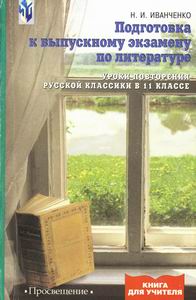 